Муниципальное бюджетное учреждение культуры«Горнозаводская центральная межпоселенческая библиотека»АНАЛИЗдеятельности муниципальных библиотек Горнозаводского районаза 2018 год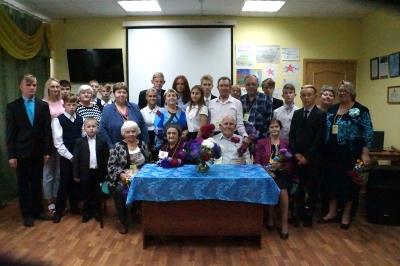 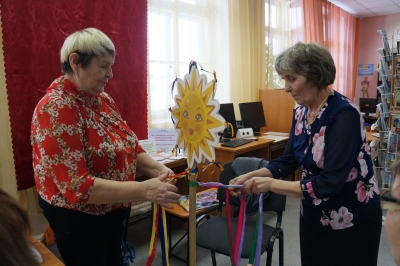 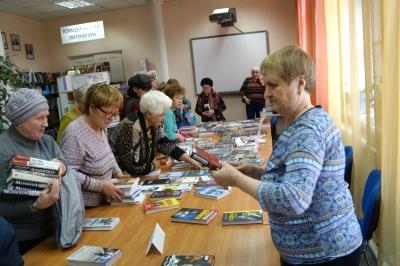 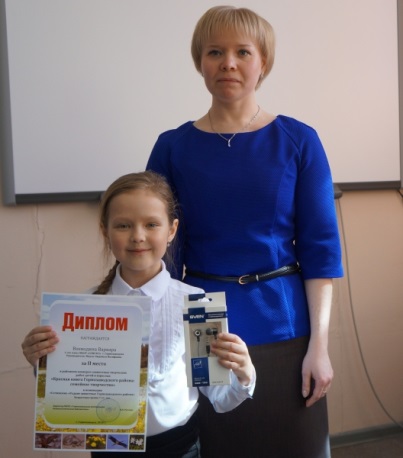 Основные цели, задачи и направления  деятельности муниципальных библиотек районаБиблиотечная деятельность муниципальных библиотек Горнозаводского муниципального района в 2018 году была многопланова и разнообразна. Библиотеки продолжали совершенствовать свою деятельность как информационных, культурных и образовательных центров для различных категорий пользователей. Сохраняя всё ценное, что накоплено за историю существования библиотек, не утрачивая добрых традиций, библиотеки Горнозаводского района стремятся активно расширять сферу библиотечных услуг осваивать новые формы и методы работы.В качестве приоритетных направлений деятельности муниципальных библиотек определились следующие:-Расширение круга пользователей и развитие обслуживания удаленных пользователей на сайтах МБУК «ГЦМБ», МБУК «ГЦДБ», МБУК «Пашийская библиотека»-Дифференцированное обслуживание пользователей по тематическим направлениям, руководствуясь федеральными и краевыми программами, памятными датами года и общественно – политическими событиями-Формирование библиотечного фонда-Наращивание объемов электронных ресурсов библиотек-Проектная деятельность в целях позиционирования библиотек на районном, краевом и федеральном уровнях.К услугам жителей района функционируют 10 библиотек. Работа библиотек осуществлялась в рамках следующих программ:-Библиотека для всех-Правовая мастерская-Экология. Краеведение. Библиотека-Новое поколение выбирает книгу-На пути к успеху-Читаем вместе-Шаг за шагом-Читалочка – помогалочка-Магия чтенияРабота библиотек в соответствии с тематикой года. Год волонтера2018 год в соответствии с Указом Президента РФ В. В. Путина объявлен Годом волонтера. В течение года муниципальные библиотеки   активно сотрудничали с молодежными волонтерскими движениями района. Так, например, МБУК «Пашийская библиотека» вместе с волонтерским отрядом «Радуга» под руководством учителя Г.В.Анисимовой  участвовали в патриотической акции «Бессмертный полк», в международной акции  «Читающий автобус», приуроченной к Международному дню грамотности. В МБУК «Горнозаводская центральная детская библиотека» совместно с  волонтерским объединением педагогов и представителей родительской общественности «Библио - Дума» проведены  акции: «ДоброДар», «Идем дорогою добра», «Весточки добра», «Радуга добрых дел», «Добрый город», «Копилка добрых дел» в рамках реализации проекта «Мейкерспейс в детской библиотеке: семейные мастерские». Также волонтеры приняли участие в акциях, посвященной Дню памяти жертв политических репрессий, «БиблиоСумерки», «БиблиоНочь», «Ночь искусств». В МБУК «Кусье –Александровская библиотека», МБУК «Библиотека медведкинского сельского поселения», МБУК «Горнозаводская центральная межпоселенческая библиотека» волонтеры раздавали  информационные буклеты по  профилактике здорового образ жизни, информационные  листы к праздникам: «День конституции», «1 мая», «День Победы» и др. В МБУК «Теплогорская библиотека» (библиотека п.Промысла) волонтеры организовали цикл мероприятий по реализации этно - центра «В гостях у Дуняши», волонтеры  представили   татарскую, украинскую и немецкую культуру. На фестивале «Промысловкие тропы» тоже активно работали волонтеры. С каждым годом увеличивается число волонтеров – книгоношей. В МБУК «Пашийская библиотека» - 23 волонтера – книгоноши, которые  приносят книги на дом престарелым и  инвалидам. Всего в библиотеках 33 книгоноши волонтёра. 100 – летие комсомолаВ течение года в районе работала программа, посвященная 100 - летию празднования комсомола. В муниципальных библиотеках прошли интересные запоминающиеся мероприятия: МБУК «Пашийская библиотека» организовала торжественное мероприятие в Комсомольском сквере у стены «Слава комсомолу», установленной в честь 50 –летия комсомола в 1968 году. Проведены циклы уроков об истории создания первых молодежных организаций поселка, о первых комсомольцах Пашии, прошли  литературно – музыкальные вечера «Пусть песни расскажут какими мы были», Круглый стол   «Юность комсомольская моя»: Диалог поколений, оформлены стенды «С юбилеем тебя, комсомол!», на котором представлены фотографии комсомольцев Пашии разных лет из краеведческого фонда библиотеки. В течение года работала выставка краеведческих материалов «Комсомолу 100 лет». На выставке были представлены документы комсомольцев: учетные карточки, комсомольские билеты 1941, 1957, 1975 годов, комсомольские значки разных лет, фотографии, открытки, Почетные грамоты и др. документы. МБУК «Кусье – Александровская библиотека» тоже имеет  большой опыт по работе с краеведческим материалом. К юбилею комсомола   был организован литературно – музыкальный вечер «Не расстанусь с комсомолом – буду вечно молодым!». На вечере прозвучали комсомольские песни, стихи. Собравшиеся поделились  воспоминаниями о своей комсомольской юности. МБУК «Горнозаводская центральная межпоселенческая библиотека»    совместно с общественной организацией ветеранов (пенсионеров) войны, труда, вооруженных сил и правоохранительных органов Горнозаводского района провели цикл мероприятий:  «Не расстанусь с комсомолом!» На мероприятиях присутствовали бывшие  комсомольские лидеры Горнозаводска:  Двоеглазов В.Н., Перунов А.Я, Гущин Н.Н., Гостюшев А.П. , они верны своим идеалам до сих пор, сохранили  комсомольские билеты, значки, грамоты как память о лучших страницах своей жизни. Комсомольский характер, сформированный в юности, и сегодня помогает им в решении любых задач и в достижении поставленных целей. Нынешнему поколению молодежи есть на кого равняться и с кого брать пример. Районное общество инвалидов несколько встреч посвятили комсомолу. Например,  литературно-музыкальная гостиная «Комсомол, ты в памяти моей».  На протяжении всего мероприятия звучали стихи и песни о комсомоле: «Не расстанусь с комсомолом», «Любовь, комсомол и весна», «Комсомольцы-добровольцы». Мероприятие сопровождалось видеороликами: «История комсомола», «Как закалялась сталь», «Подвиг Зои Космодемьянской», «Молодая гвардия». Участники мероприятия поделились воспоминаниями  о своей комсомольской юности. Комарова Людмила Михайловна  с 15 лет трудилась на Пермском заводе в годы Великой Отечественной войны «Всё для фронта, всё для Победы!». Первушина Зинаида Ивановна по комсомольской путёвке уехала работать на целинные земли Казахстана. Во время учебы в школе Лагутина Ольга Александровна была комсоргом класса  и проводила огромную работу по патриотическому воспитанию молодёжи. Для мероприятия была подготовлена фотовыставка «Легендарные герои-комсомольцы». В библиотеках были оформлены циклы  выставок: «Уроки жизни, добра и справедливости», «Самые известные комсомольцы», «Комсомольская путевка», «Поднимая целину», «Во славу павших, во имя живущих», «Мы рождены, чтоб сказку сделать былью», «Комсомольская юность моя» и др. На сайте МБУК «Горнозаводская центральная межпоселенческая библиотека» выделен раздел « ВЛКСМ -100 лет», который активно пополнялся в течение года.Нетрадиционные, ранее неиспользованные формы мероприятий, ориентированные на широкую публикуФотоконкурс «Моя семья»         В рамках проведения Дня любви, семьи и верности в МБУК «ГЦМБ» прошел фотоконкурс «Моя семья». В конкурсе приняло участие 15 семей из Горнозаводского муниципального района. Победителей выявили сами жители на празднике,  проголосовав за понравившееся фото. Первое место в номинации «Мама, папа, я -  спортивная семья», получила семья Кадочниковых из поселка Кусье-Александровский.  В номинации «Семейные праздники» первое место заняла семья Белышевых, поселок Теплая Гора. В номинации «Вместе работаем, вместе отдыхаем», первое место получила семья Плетнёвых из поселка Кусье-Александровский. Также в рамках праздника прошел семейный хобби-вернисаж #ВместеИнтересно,  в нем приняло участие 13 семей, каждая семья получила сертификат участника.Акция «Читающий автобус»8 сентября МБУК «Пашийская библиотека» совместно с инициативной группой волонтеров школьного добровольческого отряда «Радуга» приняла участие в Международной акции «Читающий автобус», приуроченной к Международному дню грамотности. К акции библиотека подготовила буклеты: «Пашийская библиотека рекомендует прочитать новую книгу». Предлагали познакомиться с творчеством   А.Князевой, М. Метлицкой, Г.Яхиной, тематические буклеты «Алексей Решетов. Хозяйка маков», «Одуванчик солнечный цветок», «Лариса Рубальская.Пусть года как ласточки летят» и др. Волонтеры раздавали  буклеты пассажирам рейсового автобуса «Пашия – Горнозаводск», «Горнозаводск –Пашия». Русский самовар и традиции чаепития в РоссииВесь декабрь в МБУК «Пашийская библиотека» проводился цикл мероприятий «Русский самовар и традиции чаепития в России. К  мероприятиям  была оформлена выставка старинных самоваров «Когда - то был в почете самовар». На выставке представлено 15 самоваров 19 и 20 веков ,а также чайные аксессуары 2- ой половины 20 века. Взаимодействие с учреждениями культуры, образования, СМИМуниципальные библиотеки района работают в тесном сотрудничестве с МБУК «Дом культуры имени Л.И.Бэра», МБУК «Кусье - Александровский Дом досуга», МБУК «Пашийский Дом культуры»,  МБУК «Теплогорский Дом культуры», МБУК «Сарановский Дом досуга», МБУК «Клуб медведкинского сельского поселения»,  МБУК «Горнозаводский краеведческий музей имени М.П.Старостина», МБУДО «Детская школа искусств г. Горнозаводска», Горнозаводским Домом творчества, ГБПОУ «Горнозаводский политехнический техникум», МАУДО «Бассейн «Юность». с общеобразовательными школами г. Горнозаводска и района, детскими садами, районной газетой «Новости».2. Контрольные показателиТаблица №1Распределение контрольных показателей библиотекиПользователиПосещенияДокументовыдача3.1. Характеристика сети муниципальных библиотекВ соответствии с Законом №131-ФЗ «Об общих принципах организации местного самоуправления в Российской Федерации» на территории Горнозаводского муниципального района библиотечное обслуживание населения осуществляли 11 библиотек, в сентябре месяце на основании решения совета депутатов Пашийского сельского поселения «О закрытии филиала «Пашийская детская библиотека» МБУК «Пашийская библиотека» от 07.09.2018 г.№13 была закрыта «Пашийская детская библиотека». Одна библиотека входит в состав МБУК «Сарановский Дом досуга. В течение 2018 года проводились подготовительные работы по объединению в ЦБС муниципальных библиотек района.Муниципальные библиотеки:-МБУК «Горнозаводская центральная межпоселенческая библиотека» (выполняет функции центральной районной библиотеки) Директор Русских Наталья Николаевна, заместитель директора Мезенцева Елена Владимировна, «Библиотекарь года -2013»-Библиотека - филиал №1 «Теплогорская библиотека» (заведующий Гасюль Валентина Александровна) с 01.03.2012 г.- МБУК «Горнозаводская центральная детская библиотека» (Горнозаводское городское поселение»). Директор Колодникова Елена Николаевна, депутат  Горнозаводской Городской Думы -МБУК «Кусье – Александровская библиотека» (Кусье - Александровское сельское поселение). Директор Машкина Софья Георгиевна-МБУК «Пашийская библиотека» (Пашийское сельское поселение). Директор Чувызгалова Валентина Павловна, победитель краевого конкурса «Библиотекарь года – 2011», победитель краевого конкурса «Библиотека года -2012», победитель краевого конкурса «Лучшая сельская библиотека -2013», победитель конкурса лучших муниципальных учреждений культуры и их  работников, находящихся на территории сельских поселений в .-Библиотека – филиал «Вильвенская библиотека» МУК «Пашийская библиотека»МБУК «Библиотека Медведкинского сельского поселения» (Медведкинское сельское поселение). Директор Салимгареева Ольга Анатольевна-Библиотека – филиал №2 (п.Средняя Усьва) МБУК «Библиотека Медведкинского сельского поселения». Заведующий Гуляева Анна Александровна-МБУК «Теплогорская библиотека» (Теплогорское сельское поселение. п.Промысла). Директор  Кузнецова Надежда Валерьевна-Библиотека МБУК «Сарановский Дом досуга» (Сарановского сельского поселения.3.2. Реализация  «Плана библиотечного обслуживания». Внестационарные формы обслуживания, состав их пользователей. Использование автотранспорта.  3.3. Доступность  библиотечных услуг: нормативная и фактическая обеспеченность библиотеками, число населенных пунктов и жителей, не имеющих возможности доступа к библиотечным услугам, число библиотек, работающих по сокращенному графику. Среднее число жителей на одну библиотеку.Население Горнозаводского муниципального района составляет 23634 человек . Всего 19 населенных пунктов: г. Горнозаводск (11375), г.Пашия (3569), п.Тепла Гора (2826), п.Кусье –Александровский (2013), п.Сараны (975), п. Бисер (638), п. Старый Бисер (414), п.Средняя Усьва (431), п.Промысла (398), п.Вильва (243), п.Медведка (282), п.Койва (302), п.Вижай (207), п.Нововильвенский (55), п. Усть –Тырым (61), п.ст.Европейская (25), п. Усть –Койва (18), п.Усть –Тискос (13), ст.Лаки (4).В районе функционируют 10 библиотек ,  населению Бисерского сельского поселения библиотечная услуга предоставляется  при администрации Бисерского сельского поселения. Нет библиотечных  пунктов выдачи в поселках Койва (18 км до районного центра), в п. Вижай (36км до районного центра). Оба поселка расположены на железнодорожных  станциях, относятся к Горнозаводскому городскому поселению. В районе неплохо развита такая форма  работы как книгоношество.Только за отчетный период в районе  работали   43 книгоноши, которые приносили книгу инвалидам и пожилым. В МБУК «Пашийская библиотека» -23 книгоноша, МБУК «ГЦМБ» ,МБУК «Кусье-Александровская библиотека», МБУК «Библиотека медведкинского сельского поселения» - 5 книгонош.3.4.1. Детская библиотека как специализированное учреждение, лоббирующее интересы детского чтения.До сентября 2018 года  работали  две детские библиотеки: МБУК «Горнозаводская центральная детская библиотека», МБУК «Пашийская библиотека». На основании решения совета депутатов Пашийского сельского поселения  «О закрытии филиала «Пашийская  детская библиотека» МБУК «Пашийская библиотека» от 07.09.2018 г.№13.(См. Отчет за 2018 г. МБУК «Горнозаводская центральная детская библиотека»).3.5.2. Книжный фонд, состояние, качество подписки, обновление (См.Раздел №9 «Формирование фондов»3.5.3. Содержание  деятельности. Имиджевые, общественно – значимые мероприятия. Инновационные формы, проекты, работа клубов.«Сохраним семью – сбережем Россию»МБУК «Горнозаводская центральная детская библиотека» активно участвует в реализации краевого социального проекта многостороннего партнерства «Сохраним семью – сбережем Россию», объединившего 48 территорий Пермского края, инициированного ЧОУ ДПО «Академия родительского образования» (г. Пермь) при поддержке Фонда Президентских грантов.  МБУК «Горнозаводская центральная детская библиотека»  присвоен статус «районного информационного-методического центра родительского образования взрослых и детей на территории Горнозаводского муниципального района» (РИМЦ). В рамках данного проекта специалистами библиотеки  было проведено множество мероприятий, направленных на родительское образование и просвещение, участниками которых стали семьи с детьми всех возрастных групп, в том числе и группы СОП, педагоги, активные представители родительской общественности Горнозаводского района.26 сентября в рамках проекта «Сохраним семью – сбережем Россию» состоялась итоговая краевая конференция по теме «Семьи общаются и просвещаются». Свой опыт представляли 15 территорий Пермского края. Среди которых была Салтыкова Ольга Аркадьевна, заведующий методическим отделом МБУК «Горнозаводская центральная детская библиотека».Работа клубов, любительских объединений.В муниципальных библиотеках работает шесть клубов по интересам. В МБУК «ГЦМБ» - любительское объединение «Маргаритка» (1991 г.), «Стильный огородник» (2017 г.), клуб любителей чтения «Лира» (2017 г.), « Юный краевед» (2018 г.),  в библиотеке – филиале №1 п. Теплая Гора «Эрудит – клуб», Общество хронических дачников «Растительная жизнь», в МБУК «Пашийская библиотека» клуб - «Земляки» (1997 г.). Клуб «Юный краевед» начал свою работу только в 2018 году, но зарекомендовал себя как интересный и познавательный. Члены клуба – воспитанники детского сада №5 знакомятся с историей Горнозаводска, природой, топонимикой, национальными костюмами народов Прикамья. Активно работает клуб «Стильный огородник», члены клуба собираются в читальном зале МБУК «ГЦМБ» два раза в месяц. Руководитель – Казарян Елия Сергеевна, победитель районного конкурса   2018 года в номинации «Лучший дачный участок». В течение года прошли мероприятия : «Дачнику – удачнику», «Королева огородного царства», «Выращивает овощи в парниках и теплицах», «Большие заботы маленькой грядки», «Сад , огород – кормилец, лекарь», «Сезон заготовок: правила безопасности заморозки», «Весна начинается осенью», «Мои садовые эксперименты» и др. 3.5.4. Повышение квалификации сотрудников библиотек.Курсы повышения квалификации прошли 5 человека: Салтыкова О.А., заведующий методическим отделом МБУК «ГЦДБ» по теме «Технология родительского образования как механизм профилактики детского и семейного благополучия» в объеме 72 часа в ЧОУ ДПО «Академия родительского образования», Артемьева С.А., главный библиотекарь, Морозова Лидия Юрьевна , заведующий отделом МБУК «ГЦДБ» , по теме «Работа детской библиотеки в современных условиях» в объеме 72 часа в ЧОУ ДПО «Академия родительского образования».Мезенцева Е.В., заместитель директора МБУК «ГЦМБ» Русских Н.Н., директор МБУК «ГЦМБ» прошли обучение по программе «Контрактная система в сфере закупок товаров, работ, услуг для обеспечения государственных и муниципальных нужд» в объеме 260 академических часов в ООО «Академия бизнеса» г.Пенза.Таблица №2Распределение контрольных показателей библиотеки3.Организация библиотечного обслуживания населенияТаблица №3Показатели работы внестационарного библиотечного обслуживания Таблица №3аИспользование автотранспорта для библиотечного обслуживания населения Горнозаводского муниципального района4.Маркетинговая деятельность4.1.Участие  муниципальных библиотек в реализации региональных, территориальных комплексных программ.4.2. Программно – проектная деятельность муниципальных библиотек»Проект «Майкерспейс в детской библиотеке: семейные мастерские»Участие в конкурсе, направленном на развитие библиотечного дела при поддержке Министерства культуры Пермского края принес победу МБУК «ГЦДБ», был поддержан проект «Майкерспейс в детской библиотеке: семейные мастерские». На реализацию проекта были выделены денежные средства: краевые средства -100 000 руб., софинансирование из местного бюджета – 86 000,0 руб. Цель проекта: создание творческого пространства в библиотеке, объединяющего семейные мастерские различных направлений. Проект ориентирован на   семьи с детьми дошкольного и младшего школьного возраста. Проект успешно реализован.4.3. Муниципальный (целевой) заказ учредителя«Возвращение имён». День памяти жертв политических репрессий.      По инициативе общества «Мемориал» впервые в 2007 году в нашей стране  была проведена  акция ,посвященная  памяти жертв политических репрессий,  с этого времени  во многих городах такие акции проходят  ежегодно . В 2018  году исполнилось 80 лет с трагического времени Большого террора 1937-1938 года, когда более 1 млн. 700 тысяч человек в стране были арестованы, и более 700 тыс. из них казнены и расстреляны. Среди погибших 7474 жителя Прикамья, в том числе наши земляки - 200 человек. Учреждения культуры нашего района,  в том числе межпоселенческая библиотека,  организовали и провели акцию «Возвращение имен».  Во время акции зачитывались  имена людей, которые стали жертвами Большого террора.  На мероприятие были приглашены люди, которые ранее подверглись репрессиям и были сосланы на Урал, а ныне – реабилитированы. Дети творческого коллектива «Живинка» МАОУ «СОШ №3»  озвучивали список репрессированных, расстрелянных в годы репрессий на территории нашего района.  «Возвращение имён»- это маленький символический жест, который говорит: «Да, нельзя этих людей вернуть к жизни, но можно вернуть им честные имена».Фестиваль «Промысловские ряды»4 августа в поселке Промысла в седьмой раз состоялся фестиваль «Промысловские тропы». Гости праздника побывали на «Мытье золота», «Чаепитии у Чертова пальца», «Промысловской ушице», посетили музей прииского быта и выставку работ изобразительного искусства, посвященной горе Колпаки «Горы, как люди». Прошли мастер-классы по изготовлению посуды из глины, ложек из дерева и других предметов быта. Украшением фестиваля стал конкурс частушек и баек среди промысловиков «Не все золото, что блестит». Работники МБУК «Горнозаводская центральная межпоселенческая библиотека»  Захарова И.А., Лукина Л.Г. предложили  развлекательную программу для детей и взрослых «Прошкина поляна». Мезенцева Е.В., Гончар П.П. провели мастер–класс по изготовлению сувениров «Подкова на удачу» и «Желанница». Сувенирная лавка отличалась богатым разнообразием: от баночки смородинового варенья до традиционных магнитиков. Гостям предлагали сувениры Казарян Е.С. и её дочь Гаяне. Надо отметить, что работникам библиотеки в этот раз  помогали волонтеры: Казарян Гаяне и Мезенцева Юлия. Конкурс декоративно – прикладного творчества «Чудо добрых рук»1 декабря 2018 года в читальном зале межпоселенческой библиотеки состоялось подведение итогов районного конкурса декоративно- прикладного творчества и изобразительного искусства для людей с ограниченными возможностями здоровья  «Чудо добрых рук», конкурс проходит уже не первый год, привлекая к участию новых участников.  Работы на конкурс принимались с 10 октября по 23 ноября 2018 года в номинациях: «Декоративно – прикладное искусство», «Сохранение народных художественных промыслов», «Изобразительное искусство», в четырех возрастных группах: до 14 лет,14-20 лет,20 -40 лет, от 40 лет и старше. В конкурсе приняли участие 40 человек, было представлено 92 работы.4.4. Основные виды уставной деятельности, услуги, введенные в отчетном году, их эффективность. Динамика платных услуг по видам. Рейтинг наиболее доходных видов платных услуг.Виды уставной деятельности остались без изменений.  Платные услуги предоставляют все муниципальные библиотеки района. Так, например, МБУК «ГЦМБ» оказывает следующие услуги: ксерокопирование документов  А 4, А3, распечатку с электронного носителя, распечатку с электронного носителя в цвете, сканирование, консультационные услуги по вопросам Интернет, редактирование и форматирование текста, оформление оригинал – макетов, работа самостоятельно на ПК, отправка факса. За год  доход от платных услуг составил 200 тыс. рублей. В МБУК «Горнозаводская центральная детская библиотека».   Всего  муниципальные библиотеки получили доход от платных услуг 516 500,0 (пятьсот шестнадцать тысяч пятьсот)  рублей.4.5. Привлекательная библиотека. Организация пространства библиотек. Реклама, Фирменный знак, фирменный стиль. РК – деятельности. СМИ. Партнеры библиотек.Партнеры библиотек. Формы (схема) взаимодействия.Муниципальные библиотеки работают в тесном сотрудничестве с организациями и учреждениями, которые заинтересованы в продвижении книги и чтения. Нашими партнёрами являются органы власти, ГКУ «Госбюро Пермского края», Горнозаводский политехнический техникум, МАУДО «Бассейн Юность», Горнозаводские средние школы, Горнозаводский ПНИ, учреждения культуры, районное общество инвалидов, общество слепых г. Чусовой, Общественная организация ветеранов (пенсионеров) войны, труда, вооруженных сил и правоохранительных органов Горнозаводского района и др. Таблица №4Проектно – программная деятельностьТаблица 4а (к анализу)Юбилеи библиотек   29 мая 2018 г. состоялось празднование одной из старейших библиотек района 70 –летие Кусье – Александровской библиотеки. Праздничную программу назвали «Как на наши именины». В этот день чествовали лучших читателей. С поздравлениями выступили представители Кусье –Александровской сельской администрации, начальник культуры и работы с молодежью администрации Горнозаводского муниципального района Л.А.Киселева, директор межпоселенческой библиотеки Русских Н.Н., коллеги. Благодарственным письмом администрации Горнозаводского муниципального района – главы администрации Горнозаводского района была отмечена директор МБУК «Кусье –Александровская библиотека» Машкина Софья Георгиевна.5.Научно – исследовательская деятельность5.1. Социологические исследованияСпециалистами МБУК «ГЦДБ» было проведено анкетирование педагогов и родителей в рамках реализации программы «Родительские Университеты» с целью выявления и определения предпочтений целевой группы пользователей следующей тематики: «Родители, дети и  библиотека» (анкета для реализации педагогической платформы «Книжное братство») Целевая группа: участники мероприятия «Какая библиотека нужна детям?» (анкета для реализации объединения «Библио-Дума»)Целевая группа: педагоги, родители «Креативная библиотека: перспективы развития» (анкета для реализации проекта «Мейкерспейс в детской библиотеке: семейные мастерские»)Целевая группа: родители и педагоги.В анкете присутствовали следующие вопросы: -Что вы ожидаете от детской библиотеки: получение информации, расширение сферы деятельности библиотеки  для организации семейного творческого досуга;-Ваши предложения по модернизации детской библиотеки как творческого пространства;-Что, по-вашему, необходимо предпринять, чтобы родители смогли реализовать свои потребности в совместном  творчестве и общении с детьми в библиотеке?- Какое место в семейном воспитании занимает чтение  в Вашей семье?- Ваше видение совместного творческого досуга?  Исходя из обработанных результатов опросных листов,  можно сделать вывод: - 89 % родителей – участников анкетирования ожидают  от библиотеки расширения сферы деятельности для организации семейного творческого досуга;-родители-участники обладают низкой информированностью по вопросу организации совместного семейного творчества и досуга, но хотели бы узнать больше;-97% педагогов- участников анкетирования отметили эффективность мероприятий проекта;-педагоги и родители отметили  необходимость получения знаний по организации семейного досуга; поддержали идею семейного чтения;-педагоги и родители выразили пожелания по дальнейшему функционированию «Мейкерспейс – пространства» с расширением функционала и направленности семейных мастерских;-22% участников анкетирования изъявили желание стать участниками общественного творческого объединения «Умею – Помогу». Всего на вопросы анкет отвечали – 129 родителей -  участников  проекта«Ответственное родительство» (анкета для реализации программы «Родительские  Университеты», мониторинга деятельности «Районного информационно-методического Центра родительского образования и просвещения взрослых и детей» (РИМЦ))Целевая группа: родители и педагоги.В анкете присутствовали следующие вопросы:- Существует ли необходимость в родительском образовании?- Какие знания и навыки Вы бы хотели приобрести в рамках проекта «Сохраним семью – сбережём Россию»: коммуникативные навыки, организация семейного досуга, знания  в сфере технологий родительского образования?-Участвовали ли Вы в мероприятиях проекта, направленных на родительское просвещение? Какие мероприятия на Ваш взгляд наиболее эффективны?-Ваши предложения по дальнейшей реализации мероприятий проекта, направленных на родительское просвещение?  Исходя из обработанных результатов опросных листов,  можно сделать вывод: - родители- участники обладают низкой информированностью по данному вопросу, но хотели бы узнать больше;- педагоги- участники обладают более высокой степенью информированности, но хотели бы узнать больше;-75% участников анкетирования отметили необходимость родительского просвещения;- 92 % участников анкетирования  признали мероприятия проекта эффективными и выразили  пожелание на дальнейшее продолжение проекта.-педагоги и родители отметили  необходимость получения знаний по родительскому образованию. Всего на вопросы анкет отвечали – 125 родителей -  участников  проекта.6. Обслуживание пользователей (содержательный аспект)6.1. Общая характеристика основных направлений библиотечного обслуживания населения с учётом расстановки приоритетов в отчётном году. Акцент на актуальных услугах и инновационных формах обслуживания.В 2018 году основными направлениями деятельности ,библиотек стали:-добровольчество и волонтёрская деятельность;-100 – летие ВЛКСМ-патриотическое воспитание, включающее стимулирование чтения книг патриотического содержания; стимулирование  интереса к истории родного города, своей малой Родины;-родительское просвещение и родительское образование; -семейная политика, включающая организацию семейного творческого досуга;  продвижение семейного чтения; -продвижение  чтения, пропаганда литературы, стимулирование интереса чтения6.2.1.Дошкольник и библиотека (индивидуальная работа, краткий анализ по направлениям). Для дошкольников  МБУк «ГЦДБ»  успешно реализуются  следующие программы:«Читалочка–Помогалочка» /программа, ориентированная на будущих родителей и  детей от 1 года до 3 лет, не посещающих детский сад/.«Почитай-ка» /программа литературно – творческого развития детей дошкольного возраста от 3 лет/. Активно реализуется   программа «Читалочка – Помогалочка», ориентированная на родителей, чьи дети не посещают  дошкольные учреждения.Хочется отметить, что именно с этой программой МБУК «ГЦДБ» входили  в пилотный региональный проект Управления образования Горнозаводска «Предоставление образовательными учреждениями социально – педагогических услуг на безвозмездной основе семьям, имеющим  детей в возрасте от 1,5 до 5 лет» на правах социальных партнёров. В данный момент, когда действие регионального  проекта «Мамин выбор» завершено, деятельность библиотеки в данном направлении продолжает реализоваться, что особенно важно в свете принятой на государственном уровне программы «Десятилетие Детства». Данная программа была скоординирована в соответствии с требованиями действительности, основной целевой  группой были определены будущие  родители и родители с детьми, которые в силу различных причин не посещают  дошкольные учреждения.  Опытные педагоги, библиотекари оказывают родителям информационную поддержку, используя в работе практические занятия, тренинги, консультации. Это необходимо для повышения их родительской компетенции, расширения психолого-педагогических знаний. С 2017 года мы пересмотрели формат мероприятий для данной категории пользователей. Большое внимание уделяется индивидуальной работе с семьями с маленькими детьми: с каждой семьёй проходят индивидуальные игровые мини – встречи совместно с родителями.   Периодичность – 2 раза  в месяц по субботам, за исключением периода отпуска специалиста, работающего с данной категорией пользователей. Суббота у нас в библиотеке – «Семейный День»! Данная форма деятельности  специалистов МБУК «ГЦДБ» пользуется большим спросом и интересом у педагогов, родителей, детей. Встречи происходят в специально оборудованном «Центре семейного интеллектуального досуга», который появился в библиотеке благодаря реализованному в 2013 году одноимённому проекту при поддержке Министерства культуры Пермского края. Особое внимание мы уделили организации развивающей среды Центра. Здесь всё располагает к интересному чтению и игре. И это не случайно: ведь у детей дошкольного возраста познание всего нового происходит именно в игре. Игра – ведущий вид деятельности для данной категории пользователей. «Центр семейного интеллектуального досуга» оформлен в соответствии с современными требованиями к учреждениям для развития детей. Яркие, интересные книги различного формата расположены на модульных стеллажах, сделанных по  специальному проекту. Современная мебель располагает к чтению. Игровая зона, где аккумулированы игрушки для всех возрастных групп (развивающие, дидактические, тактильные, сенсорные) привлекает не только наших юных читателей, но и их родителей.  Стационарный компьютер с выходом в Интернет позволяет родителям найти нужную информацию, пока дети заняты игрой. А  вместе с детьми можно  заняться творчеством, благо, что «зона творчества» укомплектована  двухсторонними  мольбертами, на которых можно рисовать и красками, и мелом, и маркерами.  В гости к детям с  волшебным сундучком и  чудесным мешочком,  полным сюрпризов, интересных книг и игрушек приходит Книжная волшебница. Маленьким читателям и их родителям: предлагается интерактивная игровая мини- программа, где родители и дети совместно «проигрывают» стихи и сказки для самых маленьких. Для наибольшей эффективности, исходя из законов «пропедевтики» /раннее развитие детей и основываясь на психологических особенностях раннего возраста, на каждом занятии используются цветовые, визуальные маркеры: тематические картинки, иллюстрации, раздаточный материал, предметы – заместители. На таких семейных встречах книга и чтение тесно связано с игрой и творчеством: дети и родители рисуют на мольбертах цветными мелками, создавая свой мир сказки; строят из напольного игрового комплекса замки, дома, машины и обыгрывают свои постройки. И обязательно музыкальное сопровождение: импровизированными танцевальными минутками завершаются наши встречи с самыми маленькими читателями. Для родителей оформляются в нетрадиционной форме  выставки – информации, выставки – рекомендации. Книжные выставки разрабатываются специально для данной категории пользователей: яркие, с игровыми элементами, говорящие, музыкальные – все они объединены  единой идеей  - «Я хочу ЧИТАТЬ!».  Книги подбираются в соответствии с  возрастными требованиями. Фонд комплектуется  специально  под данную категорию пользователей. К каждой встрече оформляется тематическая книжная выставка с игровыми элементами. Книжки – игрушки, книжки – подушки, и книжки – раскладушки, а говорящие книги вызывают самый  настоящий восторг, как у детишек, так и у родителей.  Настоящее сказочное царство книг! В 2018 году, благодаря участию в краевом проекте «Сохраним семью – сбережём Россию» специалисты библиотеки  реализовали акцию «Мамина школа», ориентированную на мам и детей, не посещающих дошкольные учреждения. Встречи проводились на базе МАДОУ «Детский сад №3».В игровой форме дети знакомились с книгами.В рамках данной акции мероприятия наполнялись информационной составляющей по родительскому просвещению: родители получали  пакеты информационных материалов по воспитанию и развитию детей данной  возрастной категории. «Центр семейного интеллектуального досуга»  очень популярен как среди детей дошкольного возраста, так и среди родителей. Там всегда много читателей различных возрастных категорий: дети дошкольного возраста, родители. Тематика мини - мероприятий: «Поиграем - почитаем!». «Волшебный мешочек». «Приключения Мишутки», «Книжки – игрушки», «Сундучок со сказками», «Весёлая полянка», «Малышкины книжки». Всего в данной программе участвует 49 семьей при активном взаимодействии с МАДОУ; прошло – 8 мероприятий, которые посетили 95 пользователей /45 – родители; 50– дети/; документовыдача – 526 экземпляров/.Работа с будущими родителями и с молодыми родителями.Следуя направлению пропедевтики, т.е. читательского развития детей раннего возраста, мы  привлекаем в библиотеку и родителей детей раннего возраста, и будущих родителей. Мы начинаем свою работу с рекламных акций. Это и приглашения, и буклеты в которых дана краткая информация о деятельности библиотеки, о реализации программы «Читалочка-Помогалочка».Информационная продукция распространяется  в дошкольных учреждениях, и на сайте МБУК «ГЦДБ». При взаимодействии с социальными партнёрами:«Управление образования», ЗАГС, - наша библиотека стала своеобразным  информационным маклером для будущих родителей и творческой площадкой для родителей уже имеющих детей. Особенно хочется отметить следующую акцию: «Здравствуй, малыш!» - поздравление молодых родителей при регистрации ребёнка в ЗАГСЕ. Специалисты библиотеки участвуют в торжественной церемонии вручения свидетельства о рождении  семьям: родителям вручается  «Сертификат юного читателя», пакет информационных материалов: буклеты, памятки о деятельности библиотеки и  рекомендации по семейному чтению, и, конечно же, подарки: забавные игрушки и  первые  в жизни малышей книги!   Таким образом, мы можем с гордостью сказать, что самым нашим маленьким читателям не более 1 года.  Реализация программы литературно – творческого развития детей дошкольного возраста с использованием элементов сказкотерапии  и методики ТРИЗа   «Почитай-ка»Данная программа прошла достаточно длительную апробацию, и теперь уже можно с уверенностью сказать, что мы движемся в нужном направлении. Программа получила  высокую оценку педагогов и настоящую любовь детей. С каким нетерпением дети ждут встречи в библиотеке, и с  какой радостью  эти встречи происходят! В реализации программы литературно – творческого развития «Почитайка» в данный период времени участвовали все МАДОУ города Горнозаводска.  Данная программа  предусматривает синтез разнообразных блоков, объединённых общей идеей: «Лучшее время для чтения – каждый день»!Целевая группа – дети,  посещающие МАДОУ города Горнозаводска: №1, №3, №5, №6, №10. Данный блок объединяет между собой библиотечные мероприятия, разнообразные по формату, сочетающие в своей структуре  элементы, пробуждающие у детей интерес к чтению и посещению библиотеки. Это и театрализация, и интерактивность, и элементы методики ТРИЗа, элементы сказкотерапии, и игровые элементы! А в 2018 году во время каждого занятия детям предлагалось еще, и проявить своё творчество – нарисовать героев сказки, или даже нарисовать стихотворение! А ещё дети учатся сочинять свои сказочные истории и проигрывают знакомые сказки, перевоплощаясь в сказочных героев. В соответствии с тематикой и целью занятия предлагается и выбор визуальной поддержки: различные изобразительные формы (рисование, аппликация, коллаж), музыкальное сопровождение, интерактивные упражнения со словами, перчаточные куклы (бибабо), тантамарески. Поэтому, юные читатели с радостью  посещают  библиотеку,  предвкушая интересное и увлекательное путешествие в «Мир Чтения и Книги». Да и кто бы отказался от удивительного путешествия  в «Страну сказок», а в «Стране волшебных превращений» можно найти настоящий волшебный сундучок с «волшебными предметами»,  и стать самым настоящим волшебником?! А «волшебная шляпа» не даст сбиться с пути  по «Волшебной тропинке», пройдя по которой можно стать «Превращалкиным», «Танцевалкиным», «Загадалкиным», «Сочинялкиным». Путешествие получается богатым на события, увлекательным, захватывающим. Узнавать новое, вспоминать, то,  что  поможет в трудном путешествии, придумывать свои  сказки, «превращаться» в героев сказок -  всё это приходилось делать нашим маленьким читателям. И дети горят желанием отправиться вновь в «путешествие»  вместе с друзьями!  Ведь мир книг такой огромный и интересный!Необходимо отметить, что благодаря организации «коворкинг – зон» и  «Мейкерспейс– пространства» появилась возможность сделать «путешествия-приключения» более эффективными для достижении требуемого результата; более интересными для детей путём привнесения новых элементов в ход мероприятий. Теперь игровой напольный  комплекс служит настоящим «игровым полигоном»: замки и теремки, волшебные  машины и летучие корабли, лабиринты и башни- всё это появляется благодаря фантазии юных читателей. Как это здорово – самому построить, придумать  сказочную историю, стать самому героем сказки! А на магнитно-маркерной доске зарисовать «свою» сказку с использованием «волшебных рисунков» - пиктограмм! Появилось много игровых пособий, помогающих достичь желаемого результата: дидактические, сенсорные, тактильные, театральные, строительные. Книжный фонд пополнился книгами необычной формы и содержания: книга – театр; книга – панорама; книга – игра. На мольбертах дети рисуют: «сочиняют» свои сказки или создают иллюстрации к стихам. Музыкальные танцевальные минутки сопровождают наше литературное «путешествие», и дети с удовольствием танцуют, перевоплощаясь как в  литературных, так и придуманных героев. Все эти приёмы и  методы  лежат в основе алгоритма деятельности программы «Почитайка» и  обеспечивают её эффективность.  В рамках данной программы за отчётный период были проведены мероприятия следующей тематики:Тематика  и формат  мероприятий: - творческие   игры «Зимняя сказка», «Зимний лес»;- творческие   игры «Загадки – отгадки», «Страна Загадок»;- литературно – творческая беседа «Путешествие в Страну Поэзии»; - литературно – творческие  игра – приключение «Страна  Радости»;  - литературно – творческие  игры «Весенняя  сказка», «Осенняя сказка»;- литературно – творческие игры «Весенние  приключения», «Приключения Снеговика»; - литературно – творческая игра «Загадочный лес»; - библиоигра «Приключения в волшебной стране»; - творческая мини – мастерская «Сундучок со сказками»; - литературная игра «Почитаем – Поиграем»;- творческая игра «Книжкины секреты»;- творческая игра «Сказочное царство – Книжное государство»;-  литературная игра «Волшебные картинки»;- творческая игра  «Страна Фантазия»;- творческая мини- мастерская «Сочиняем и рисуем»Алгоритм  проведения занятий по программе:-  для детей, посещающих  занятия по программе 1 года  преобладают  литературно – творческие игры, библиоигры; -дети,  2 год участвующие в программе «Почитайка»,  с удовольствием  принимают  участие в литературных путешествиях,  литературных  праздниках, творческих мини – мастерских.   На каждой встрече детей ждёт Домовёнок Кузя и Библиотечный Мишутка. Домовёнок Кузя приносит волшебный сундучок со сказками, копилку с загадками, стихами, а Библиотечный Мишутка - мешочек с играми. Таким образом, дети приходят  не просто в библиотеку, а к любимым  друзьям. И это, несомненно оказывает  положительный эффект на  приобщение детей к книге. Весёлый, неунывающий Мишутка всегда рад научить ребятишек новым играм. Домовёнок Кузя большой любитель сказочных историй, которые сочиняют дети. Дети учатся сочинять и рассказывать свои истории с использованием  приёмов  методики ТРИЗа.  Каждая наша встреча – это небольшое приключение: увлекательное и познавательное. Дети дошкольного возраста – активные от природы, они не только любят слушать стихи, сказки, но и действовать, творить, опираясь на услышанном материале. Поэтому мы дополнили методику проведения занятий по программе «Почитайка» серией приёмов, игр, упражнений, которые способствуют наиболее эффективному развитию речи, воображения и обогащению творческого потенциала  читателя – дошкольника. Используется приём «эмпатии». Всё это вызывает интерес и восторг наших маленьких читателей: ведь так интересно почувствовать себя Волшебником, Принцессой, Снежной королевой, да  кем угодно! В игровой форме  дети знакомятся с  литературными жанрами: сказкой, поэзией. Узнают много нового о любимых героях и любимых писателях. Дети посещают нас 1 раз в неделю в течение всего года, начиная со 2 – ой младшей группы. В программе участвуют все дошкольные учреждения города: 6 МАДОУ, 20 групп. Индивидуальная работа проводится в рамках программы, в ходе встреч с детьми: каждый ребёнок активно участвует в игровых занятиях; при выборе книг доброжелательные советы и подсказки  специалистов библиотеки служат лучшим вариантом ненавязчивого приобщения к книге и воспитанию будущего читателя. Думается, что мы разработали оптимальную модель приобщения ребёнка – дошкольника к чтению и книге посредством игры,  сказки, любви к детям.  Таким образом, наша программа «Почитай-ка»  является самой востребованной  на сегодняшний день. И совсем неудивительно, что дети,  родители становятся нашими активными читателями.  А субботы – это «Дни семейного чтения», когда и родители, и дети приходят в библиотеку, чтобы почитать, пообщаться, узнать о новых книгах. Такая своеобразная  «Семейная гостиная». И мы рады, что это уже стало  традицией для  населения Горнозаводска.Всего за время реализации программы в отчётный период было проведено –   187 мероприятий; принимали участие - 3342   ребёнка; документовыдача составила –  4989                экземпляр6.2.2. Ребёнок младшего школьного возраста как читатель библиотеки (индивидуальная, массовая работа, краткий анализ по направлениям)  6.2.2.1. Работа с детьми младшего школьно возраста ведётся по  авторской программе литературно – творческого развития «Магия чтения».  Следуя принципу последовательности, дети, поступающие в школу, начинают заниматься в «Школе магического чтения». Именно так называются занятия по развитию чтения и приобщению к книге, объединённые в программу «Магия чтения», рассчитанную на школьников младших классов. В начальных классах задачи постепенно усложняются: необходимо не только знание тех или иных произведений, но и умение высказывать своё мнение. Тем более к этому обязывают  и новые федеральные стандарты  системы  образования, принятые к действию в 2011 году. Занятия проходят  один раз в месяц, при  тесном сотрудничестве с педагогом класса и родителями, которые вместе с детьми овладевают знаниями в  «Школе магического чтения». Ребята знакомятся с лучшей детской литературой, как классической, так и современных авторов; а также   - с периодикой и познавательной литературой. Овладевают навыками поиска нужной информации – этому посвящены  библиографические  занятия  и игры. Итог каждого занятия – творческие работы детей. Это и рукописные книги, и сборники стихов, и авторские сказки, и иллюстрации, и отзывы на прочитанную книгу. Библиотека стала местом самовыражения юных читателей. Все творческие работы обязательно выставляются для ознакомления с ними всех читателей нашей библиотеки. Это стимулирует наших ребят, повышает их самооценку. Такие выставки пользуются огромным интересом,  как у детей, так и у взрослых. Проходят они еженедельно, так как по программе «Магия чтения» занимаются  начальные классы  всех  школ города, и банк  творческих работ  постоянно пополняется. «От маленького писателя к большому читателю» - мы уверены эта фраза о наших детях. В рамках указанной программы за данный отчётный период  были проведены разноформатные мероприятия, соответствующие как возрастному уровню целевой группы, так и  алгоритму деятельности данной программы. Для данной возрастной группы используются разнообразные творческие задания, развивающие логику и креативность. Дети учатся высказывать собственное мнение. И ещё им очень интересно! Ведь наши встречи  - это на просто библиотечные мероприятия! Это  занятия в «Школе магического чтения»! А кто же откажется попробовать себя в роли мага и волшебника!?   Все вышеперечисленные факторы способствуют более полному и эффективному  достижению  запланированного   результата. Тематика  и формат  мероприятий: - творческая игра «Зимняя  сказка»;- творческая игра «Круг дружбы»;- творческая   игра «Поэтический  зимний круиз»;/- мастерская    «Мой любимый герой»;-  творческая мастерская   «Я – волшебник!»;-  творческая игра  «Волшебная страна Поэзия»;-  творческая мастерская  «Весёлые стихи»;- творческая игра   «Незнайка и компания»;- творческая мастерская    «Школа волшебства»;-  творческая мастерская  «Книжная ярмарка»;- творческая мастерская   «Страна Фантазия»;- творческая игра «Непыльная этажерка»;- творческая  мастерская «Подарок для мамы»;- игра – путешествие «Клёп- Путешествие», «Клёпа в стране Почечумляндии»;;- творческая игра «Необычные истории про обычные книги»;- игра – путешествие «Журнальный киоск»;- творческая мастерская «Поэтический круиз»;- литературно – творческая игра – путешествие «Страна радости»;- творческая игра «Ребята с нашего двора»;- творческая  мастерская «Поэтический круиз»;-  литературно – творческие  беседы «Историческая литература»;- час сочинительства «Весёлые стихи»;- игра – путешествие «Что такое лимерики?»;- час сочинительства «Письмо любимому герою»;- игра – путешествие «Сказки, живущие на Урале»;Результатом каждого занятия является творческая работа, выполнение которой невозможно без прочтения произведения. Дети учатся составлять отзывы, творчески мыслить, нестандартно подходить к выполнению поставленной задачи. Активно используются приёмы  методики ТРИЗа. Родители активно участвуют в подготовке и выполнении творческих работ.В индивидуальную работу с читателями младшего школьного возраста обязательно входят такие формы, как беседа о прочитанном, рекомендации в доброжелательной, интригующей форме («Прочитай – тебе понравится!», «Посоветуй другу любимую книгу», «Читаем сами, но интереснее с нами!»); предложения поучаствовать в творческих конкурсах и акциях, направленных на развитие  интереса к чтению. Большое значение для развития интереса к чтению  имеют книжные выставки нетрадиционной формы, с обратной связью, где дети могут оставить свои пожелания. Высказать своё мнение о прочитанной книге  можно в «Хвалилке»,  или с помощью цветовых  визуальных маркеров /смайлики: улыбка или грусть/Особенность индивидуальных программ, конкурсов в том, что они длятся длительное время, это даёт возможность библиотеке не только не потерять читателей, но и увидеть результаты. Главной целью индивидуальной работы с читателями данной возрастной группы мы ставим индивидуальный подход к каждому ребёнку. Для поощрения детей при систематическом чтении хороших книг, повышения престижа книги и статуса «Читателя» мы внедряем разнообразные формы: «БУК-Смайлики» - специальные жетоны, участвующие  в определении лучшего читателя при подведении итогов за год. Ежегодно оформляются персональные  книжные выставки лучших читателей года. Функционирует   фото – галерея  лучших читателей «Звёздные Читатели». Акции «Прочитал – нарисовал!», «Вот что у нас получилось», «Это мы можем!» - выставки литературно-творческих работ по итогам мероприятий. Награждение, поздравление лучших читателей  происходит на ежегодном празднике чествования книгочеев «Читайленд». Благодарности родителям лучших читателей вручаются при выходе на родительские собрания.«БУК - Знатоки», «Самый Умный Читатель» - данное поощрение применяется при подведении итогов каких-либо литературно- творческих конкурсов.При работе с  читателями этого возраста  - самое главное воспитать способность  получать удовольствие от чтения, развитие умения слышать других, пересказывать самому, высказывать своё мнение о прочитанной книге, любимом герое. Поэтому именно с читателями данной возрастной группы специалисты МБУК «ГЦДБ» проводят много познавательных по сути, но праздничных по настроению мероприятий с игровыми элементами, театрализацией, сюрпризами. Мы стараемся развивать творческие способности, повышать в глазах детей престиж интеллектуального труда: конкурсы на лучший отзыв, лучшую иллюстрацию, кроссворд, самый интересный вопрос, девиз, письмо герою книги  или автору.Всё это стимулирует, развивает интерес к чтению и книге. И вот результат: В отчётном  году  посещало нашу «Школу магического чтения» - 18  классов из  2 МАОУ «СОШ» Горнозаводска; всего - 1035  детей посетило библиотечные мероприятия; количество мероприятий по данной программе - 45 , книговыдача – 2389  экземпляров. Принимали участие в других массовых мероприятиях и игровых библиотечных программах -  1009  детей данного возраста.   В течение учебного года сотрудники МБУК «ГЦДБ» выходят на родительские собрания  с целью ознакомить родителей с основными идеями данной программы, и организовать социальное партнёрство для достижения наилучшего  результата  при реализации данной программы. Необходимо отметить такой факт, как  непосредственное участие родителей при подготовке творческих заданий, такое взаимодействие родителей и детей,  несомненно, действует позитивно при развитии творческого чтения детей и даёт полную информацию о работе по программе «Магия чтения». Данные показатели доказывают эффективность выбранной модели  реализации деятельности по литературно-творческому развитию  детей младшего школьного возраста.6.2.3. Подросток как читающая категория (индивидуальная работа, краткий анализ по направлениям)Дети и молодёжь во всём мире, и в России в частности, начинают осознаваться как самая большая ценность. Это значительные по численности группы населения имеют ярко выраженные специфические особенности, связанные с их половозрастным, психологическим, социальным развитием. Основным принципом социокультурной политики в отношении подростков и молодёжи, а значит, и  их библиотечное обслуживание, является максимальный учёт этих особенностей, и дифференциация мер, способствующих социальной адаптации молодёжи и подростков в обществе. МБУК «ГЦДБ» в свете данной проблемы определяет для себя главную задачу -  создание для подростков и молодёжи благоприятной среды развития, формирование потребности в чтении, информационной потребности, организация осмысленного, духовно наполненного досуга. Для того, чтобы подростки пришли в библиотеку, необходима сильная мотивация - интерес данной целевой группы, если не к чтению как таковому, то к библиотеке, как к месту, где им интересно.6.2.3.1. Функционирование «Тинейджер – Центра» Именно привлечение в библиотеку представителей данной целевой группы и стало основной целью создания «Тинейджер – Центра» на базе  детской библиотеки.  Реализация проекта «Тинейджер – Центр» стала возможной  благодаря  победе в 2014 году на конкурсе краевых проектов «Библиотека – центр коммуникаций», и осуществлялась при поддержке Министерства культуры  Пермского края.Целевая группа «Тинейджер – Центра» – подростки, молодёжь. Цель функционирования «Тинейджер – Центра»: дать подросткам возможность активно общаться; организация подросткового досуга, привлечение в библиотеку.И надо сказать, что «Тинейджер – Центр» эффективно развивается, привлекая всё больше читателей подросткового возраста. Благодаря функционированию Центра стало возможным оптимально соединить книжную и электронную культуру для читателей данной возрастной группы. Компьютеры и книги наполняют пространство Центра, позволяя  подросткам использовать и традиционные и Интернет – ресурсы для решения собственных задач.  3 компьютерных места, зона  WI - FI,  нестандартная, удобная для подростков мебель, новые книги, подобранные на любой вкус: от фантастики и комиксов, до классики и познавательной литературы, современные молодёжные журналы – всё это привлекает внимание подростков в  «Тинейджер – Центре», который становится местом общения, местом интересных встреч, «местом,  где всем подросткам интересно»6.2.3.2.  Реализация  мероприятий для подростков.Подростки активно участвуют в мероприятиях, реализуемых МБУК «ГЦДБ». Среди наиболее интересных мероприятий можно отметить такие мероприятия, как акция «Семейные АРТ - сумерки», «Ночь искусств», благотворительная акция «Создаём и дарим», «День Государственного Флага», «День Конституции», «АРТ- парк творческих затей». интеллектуальный Квест «День России», акция «Выборы 2018года»(подробно см. «правовое воспитание»)6.2.3.3. Программа литературно – творческого развития подростков «Новое поколение выбирает книгу!» Во время учебного года реализовывалась программа литературно – творческого развития подростков «Новое поколение выбирает книгу». Данная программа ориентирована на учащихся с пятого по девятый класс. При разработке данного направления большое значение придаётся  индивидуальной работе с данной возрастной категорией пользователей.Цель: литературно – творческое развитие подростков путём приобщения к книге.Мы предлагаем  подросткам взглянуть «по-новому» на происходящие вокруг события, серьёзно задуматься над какими либо  событиями, которые волнуют их, но о которых они не могут поговорить. И  тут на помощь приходит книга. Ведь размышляя над жизненными перипетиями литературных героев, ребята как бы примеряют события, произошедшие в книге и с определёнными литературными героями к себе, к своей собственной  проблеме. Обсуждая литературное произведение, ребята находят и решение собственной проблемы. Тематика и  форма мероприятий, в рамках данной программы, нацелены на достижение наиболее эффективного решения поставленной проблемы. Можно отметить следующие формы проведения: диспуты, обсуждения;  интерактивные игры; встречи с интересными людьми; участие в  инновационных  проектах; «Театр книги» - театрализация литературных произведений;- инновационные мероприятия.Дискуссия, квест – игры, флешмобы  – это новые формы работы, которую мы опробовали при работе с данной категорией пользователей. Стараемся, чтобы все мероприятия требовали активной работы ума. Формы работы с книгой выбираем разнообразные, но обязательно присутствует живой, культурный диалог. При применении данных форм подросток высказывает своё мнение, ведь при диалоговых формах общения приветствуются мнение читателя, его воображение, свобода и независимость суждений.В МБУК «ГЦДБ» в рамках программы «Новое поколение выбирает книгу» появилась новая форма деятельности: творческие мастер - классы  для учеников 5-х, 7-х классов МАОУ «СОШ №1» г. Горнозаводска. Цель данных мастер - классов: ознакомление с творчеством пермских авторов; развитие самостоятельного творчества; поддержка информационная и образовательная. Мастер - классы проходят при тесном взаимодействии с классными руководителями. Тематика занятий:- «День Журналиста»- «МЫ – за чтение»Всего: мероприятий – 3; участников - 51 документовыдача – 76  экземпляров. Формирование информационной культуры подростковФормирование информационной культуры подростков  это ещё одна из задач, которая выполняется при реализации программ для подростков. Информационная культура формируется  и через навыки использования всех баз данных  библиотеки. К услугам данной категории пользователей все виртуальные ресурсы библиотеки. Выписывается большое количество периодических журналов для подростков. Так как у нас полностью открыт книжный фонд на абонементе для подростков, появилась прекрасная возможность для организации нетрадиционных книжных выставок с обратной связью, что очень привлекает читателей подросткового возраста. И это не случайно: у подростков появилась прекрасная возможность высказать собственное мнение, узнать отклики сверстников, и может быть узнать что-то новое. Хочется отметить, что книжные выставки, поднимающие такие острые социальные проблемы, как толерантность, милосердие, жестокость, права человека, положение подростка в современном мире взрослых, неизменно вызывают интерес  у подростков. На этих выставках экспонируются и книги классиков, таких как Диккенс, Твен, Пушкин, Достоевский, Чехов, Лермонтов,Толстой; и книги современных авторов – Лиханова, Каверина, Крапивина, Крюковой, Зеленина, Д. Скирюк, Л.Копко, Т. Леванову, Н. Белоусову, Георгиева, О. Кургузов, М. Москвиной, О. Роньшина Нетрадиционная форма книжных выставок – самый приемлемый вариант для раскрытия книжного фонда для подростков. Мы успешно используем следующие формы:выставка – провокация;выставка -  призыв;выставка – удивление;выставка – приключение.выставка – отзыв;выставка – диалог.Данные выставки вызывают всегда несомненный интерес у данной категории пользователей, т.к. они дают возможность высказать своё мнение, поспорить, найти единомышленников. На каждую книжную выставку  читатели могут дать свои  отзывы, что обеспечивает обратную связь и искреннюю заинтересованность подростков и молодёжи.  Названия выставок  тоже нестандартные, вызывающие интерес представителей данной целевой группы: «Книга в тренде», «Я – молодой! ЧИТАЙ со мной!», «УЖАСно интересные книги», «Брось всё, и ЧИТАЙ!», «Я прочитал! А ты?». «Классика? Это классно!». А также «Читать – это модно!»;«Быть здоровым модно, заниматься спортом престижно!»; «Чтение сегодня – успешное будущее завтра» «Чтение – стиль жизни"«Перезагрузка!»Все книжные выставки сопровождаются визуальным рядом. Обратная связь с читателями способствует нарастанию интереса к книжным выставкам и даёт возможность каждому высказать своё мнение о прочитанном.. Научиться читать легко, подходить к чтению творчески нелегко, ещё труднее поддерживать и развивать это умение, особенно у подростков. Программа «Новое поколение выбирает книгу» эту возможность даёт, за счёт выработки определённого круга досугового чтения, формирующего культуру восприятия художественного текста, умение  работать с печатным словом.В помощь подросткам в МБУК «ГЦДБ» реализуется такая акция, как  «Всемирный день информации», включающая в себя следующие мероприятия:- выставка – подсказка «Полезный Интернет»	- информирование; пресс – досье «Дети. Интернет. Библиотека»- информирование; пресс – досье «Безопасность в сети»- путеводитель по сайтам «Сайты, которые мы выбираем»- выставка – информация; информирование; пресс – досье «БезОпасный  Интернет»- информирование, рекламная акция «Лучшие Интернет – ресурсы для детей»- подсказка - памятка «Находить информацию….  Как и где?»6.3. Национальная программа поддержки и развития  чтения. Русский язык в диалоге культур. (См. Отчет МБУК «ГЦДБ»)6.5.2.	Краеведческая деятельностьЭколого-краеведческий центр МБУК «ГЦМБ» осуществляет свою работу по двум важным для библиотеки направлениям: экология, краеведение. Краеведческая деятельность, как одно из главных направлений в работе библиотек, подразумевает комплексный подход к изучению различных сторон жизни края – это история и культура, быт и фольклор, значимые события и интересные люди, промышленность и экология, география и многое другое, что имеет отношение к нашему району и краю. Таким образом, эколого-краеведческий центр призван создавать условия для удовлетворения потребности общества в информации о региональных аспектах общественной жизни и экономики, о национально-этнических, природно-географических, культурно-исторических традициях Пермского края и Горнозаводского района в частности. Деятельность ЭКЦ строится согласно разработанному «Положению о деятельности Эколого-краеведческого центра МБУК «Горнозаводская центральная межпоселенческая библиотека». В своей работе ЭКЦ опирается на нормативно-правовую документацию.Основными задачами ЭКЦ стали: организация эффективного информационно-библиотечного обслуживания пользователей литературой краеведческого характера, обеспечение доступности краеведческой информации для наших пользователей, формирование специализированного фонда, организация информационной и справочно-библиографической базы о Горнозаводском районе, Пермском крае, Урале. Источниками комплектования являются обменно-резервный фонд, благотворительность, местный бюджет, федеральные средства.Эколого-краеведческий центр занимается формированием, организацией и хранением фондов краеведческих  документов местных изданий (сбор информации и краеведческих документов по истории нашего края, Горнозаводского района, его поселков, промышленности, заводов,  по истории культуры, спорта,  об интересных людях Горнозаводского района).Основу краеведческой деятельности ЭКЦ составляют фонды по краеведению: печатные документы, периодические издания, информационные ресурсы Интернет. В 2018 году, по сравнению с 2017 и 2016 гг. документов в фонд ЭКЦ поступило больше: всего – 124 экземпляра, в том числе по экологии - 11, по краеведению – 113. Увеличение фонда связано с тем, что в начале 2018 года был выделен специализированный Фонд редких и ценных книг. Таким образом, состояние библиотечного фонда ЭКЦ на 01.01.2019: документов по краеведению 1205 экз., по экологии – 384 экз. (по экологии выбыло 31 экз.) Увеличение фонда связано с тем, что редкая и ценная литература (книги-миниатюры и книги с автографами) была передана в ЭКЦ из отдела книгохранения, а также в течение года краеведческий фонд пополнился обязательным экземпляром документов, изданных на территории Горнозаводского района, литературой в дар.Документы в краеведческом фонде располагаются по следующим отраслям: Естественные науки (20); Науки о Земле (26); Биологические науки (28); Техника. Технические науки (3); Сельское и лесное хозяйство (4); Здравоохранение. Медицина (5); История (63): История края (63.3), Археология края (63.4), Этнография края (63.5); Политика края (66); Право. Юридические науки (74); Физическая культура и спорт (75); Средства массовой информации. Книжное дело (76); Библиотечное дело. Библиотековедение. Библиография (78); Охрана памятников. Музейное дело. Архивное дело (79); Фольклор (82); Литературоведение (83); Художественная литература (84); Искусство (85): Живопись. Скульптура. Графика (85.1), Балетный театр (85.335.42); Религия (86); Библиографические пособия (91); Справочники (92).Максимальному раскрытию состава и содержания краеведческих фондов служит краеведческий справочно-библиографический аппарат, состоящий из краеведческого систематического каталога и электронного краеведческого каталога «Краеведение». Основное пополнение фонда производится материалами региональной, областной и местной печати, имеющими отношение к Горнозаводскому району и Пермскому краю, Уралу в целом путем выявления и отражения в справочно-библиографическом аппарате сведений о краеведческих документах и расписывания местных изданий.Краеведческий систематический каталог содержит 5681 карточек, хронологический охват которых с 1968 года по 2018 год. За год расставлено - 113 карточек. На базе центральной межпоселенческой библиотеки создана и регулярно пополняется электронная база данных «Краеведение». А это в свою очередь служит более качественному и оперативному обслуживанию различных категорий пользователей и дает возможность в будущем использовать базу данных для составления информационных списков и указателей. База данных «Краеведение» составляет 6807 библиографических записей. За год введено 223 библиографических записей, хронологический охват представленных документов 1945 - 2018 годы.В течение года выполнено 414 справок, из них краеведческих – 244. Тематика содержания запросов по краеведению самая разнообразная. Наших пользователей интересуют, например, такие темы: история поселков и Горнозаводского района, водные и туристические маршруты Горнозаводского района и Пермского края, творчество горнозаводских писателей и поэтов, известные люди района, памятники и памятные места Горнозаводского района.ЭКЦ занимается также издательской деятельностью: выпускаются закладки, афиши мероприятий, буклеты, дайджесты о работе библиотек района.Результативно проводится выставочная деятельность. На информационном стенде и выставках регулярно обновляется информация, освещающая деятельность ЭКЦ, новые поступления в фонд ЭКЦ, историю Горнозаводского района и его достопримечательности, знаменательные и памятные даты района, прочее. Эти информационные стенды и выставки пользуются большой популярностью у наших читателей. К ним обращаются не только взрослые, но и дети, молодежь. Темы выставок по краеведению: «Пермские детские писатели», «Изучаем родной край вместе с местными краеведами», «Загадки мудрого филина», «Книжный дождик», «Новинки из книжной корзинки».Работа по краеведению и патриотическому воспитанию в 2018 году проводилась по программе «Мой край родной» для детей и молодежи, взрослого населения города и района. Для разных детских возрастных групп проведены беседы-презентации, краеведческие уроки, часы, медиа-экскурсии и заочные путешествия по родному краю, игровые программы, познавательные занятия. В 2018 году в ЭКЦ было проведено всего 135 мероприятий (в т.ч. по краеведению – 72, по экологии – 63) для учащихся школ, детей из детских садов, Горнозаводского детского дома, жителей города и Горнозаводского муниципального района. Мероприятия ЭКЦ всего посетило 3656 человека (в т.ч. посещение мероприятий по краеведению – 1955, по экологии – 1701), из них пожилых – 40, детей – 2565, молодежи – 233, инвалидов – 20.Основные направления краеведческой деятельности:- историческое;- литературное.Историческое краеведение. В рамках данного направления проводилась работа, ориентированная на ознакомление подрастающего поколения с историей становления и развития Горнозаводского района, Пермского края, информирование жителей района о памятных и знаменательных датах и событиях родного края, популяризация знаний об интересных исторических фактах и уникальных уголков Горнозаводского района и Прикамья. Ниже приведем несколько примеров.С 15 по 22 февраля проводилась патриотическая неделя, в рамках которой были организованы и проведены игровые программы для дошкольников «Будем в армии служить», патриотическая игра для студентов «Армейская дружба», патриотическая акция «Прочти стихи о войне». В мероприятиях патриотической недели приняли участие всего – 131 человек, в т.ч. дети – 67, молодежь – 40. К  празднованию Дня Победы организована и проведена неделя патриотизма и мужества «Снова вспомним о войне» для детей и молодежи: книжно-иллюстративная выставка «Вклад Урала в Великую Победу»; игровая программа на тему «Солдатская доблесть и мужество»; игровая программа «Мы помним, мы гордимся!». В мероприятиях приняли участие дошкольники и студенты Горнозаводского политехнического техникума. Всего в мероприятиях патриотической недели участвовали 109 человек, в т.ч. дети – 36, молодежь – 40. 29 октября накануне Дня памяти жертв политических репрессий для граждан г.Горнозаводска проведена общегородская акция «Возвращение имен». В мероприятии приняли участие около 60 человек. На мероприятие были приглашены люди, которые ранее подверглись репрессиям и были сосланы на Урал, а ныне – реабилитированы. Также в мероприятии приняли участие дети творческого коллектива «Живинка» МАОУ «СОШ №3», которые озвучивали список репрессированных, расстрелянных в годы репрессий на территории нашего района. В числе зрителей были студенты Горнозаводского политехнического техникума и жители города. Для гостей мероприятия были исполнены музыкальные композиции в исполнении Эльвиры Шафиевой и Александра Пепеляева. Мероприятие завершилось чаепитием в читальном зале библиотеки. 8 и 9 ноября центральная библиотека совместно со студентами Горнозаводского политехнического техникума приняли участие в историческом тесте, посвященном 75-летию Уральского добровольческого танкового корпуса. В тесте приняли участие 46 человек.Литературное краеведение давно является одним из приоритетных направлений в работе центральной библиотеки Горнозаводского района. Игровое занятие для дошкольников на тему «Сказочная викторина». Мероприятие началось с опроса детей о том, какие сказки они знают. Затем дети участвовали в игре «Золотой сундучок». В импровизированном «сундучке» содержались картинки с разными сказочными предметами. Ребятам нужно было назвать сказочные свойства этих предметов и сказки, где эти предметы встречаются. Затем в игровой форме, отгадывая загадки, дети и воспитатели вспоминали название известных сказок и рассказывали их сюжет. 20 апреля в рамках библиотечной акции «Библиосумерки» проведена настольная игра-квест «Сказочное путешествие». Также в течение года активно проводилась работа вне библиотеки, многие мероприятия проведены в Горнозаводском детском доме, МАДОУ «Детский сад №10», МАДОУ «Детский сад №6», МАОУ «СОШ №1», МАОУ «СОШ №3». С осени 2018 года началась работа с кружком «Юные следопыта» МАОУ «Детский сад№5», мероприятия распланированы на два последующих года, регулярность посещений кружка – два раза в месяц. Материалы по краеведению представлены также на сайте библиотеки и пользуются спросом у посетителей сайта. На сайте библиотеки представлены календари знаменательных и памятных дат, программы мероприятий, презентации, видео-ролики, положения о конкурсах, отчеты о проведенных мероприятиях, афиши мероприятий, сборники, дайджесты. Всего представлено 70 документов по краеведению.Работа по краеведению в библиотеках района различается. Это связано с такими причинами, например, недостаток финансирования, условия и режим работы. Тем не менее, библиотечные учреждения продолжают работать: проводят массовые мероприятия, оформляют выставки, информационные стенды, пополняют тематические папки.Горнозаводская центральная детская библиотекаВ рамках реализации проекта «Город, где хочется жить», цель которого – дать информацию о малой родине, воспитать чувство патриотизма к своей Родине, организованы и проведены следующие культурно-массовые мероприятия:Блиц-опрос «Мой город»;Акция «День города в библиотеке»: виртуальная экскурсия «Квест по городу»;Творческие мастерские «Мы живем в Горнозаводске» (прикладное творчество, рисунки);Книжные выставки: пресс-досье «Горнозаводск – НАШ город!; выставка-рассказ «Любимый город – Горнозаводск!»Библиотека п. Кусье-АлександровскийТематические папки «Любимый уголок моей родины», «Труженики тыла».Уже не первый месяц фотовыставка Колосовой Лидии Константиновны «В вихре цветочного вальса»  радует своей красотой жителей пос.Кусье-Александровский.  На ней представлено 26 фотографий с изображением цветов нашего уральского сада. В книге отзывов и предложений оставлено много тёплых слов о работах Лидии Константиновны. Вот некоторые из них: «…Я просто очарована. Удивительно красиво, хочется смотреть, не отрывая глаз,  на эти чудесные фотографии…» (Князева И.А.); «Какое разнообразие цветов предоставлено на выставке: гладиолусы, лилии, рудбекия, георгины, первоцветы, лобелия… Просто райский сад!  Смотришь и не веришь, что бывает такая красота….» (Селетова Н.М.) 22 декабря в библиотеке прошёл краеведческий урок «Прогулки по родному посёлку». Дошкольники (20 чел.) вместе с ведущей Машкиной С.Г. совершили путешествие по родному посёлку. Ребята в этот день узнали о том, почему наш посёлок получил такое название, услышали они и о наших реках Койве и Кусье, об  улицах посёлка и его достопримечательностях. Рассказ сопровождался показом фотографий и старинных вещей. Краеведческие справки: Недвижимость города Горнозаводска; история образования г. Горнозаводска; работа экспедиции «Уралалмаз»; история п. Кусье-Александровский (Материал краеведа Солохина В.Я.),  информация о заместителе первого председателя Совета народных депутатов Селетова Н.П. – Баландине Л.Р., памятники п. Кусье-Александровский (фотографии, история создания), фотографии памятника бойцам 21-го Мусульманского полка.Библиотека п. Теплая ГораВ библиотеке пос. Тёплая Гора постоянно ведётся сбор материалов для пополнения тематических папок: «Горнозаводский район»,  «История Пермского края», «История пос. Тёплая Гора».В читальном зале библиотеки оформлен стенд по краеведению «Край родной. От истории края к истории посёлка». Стенд делится на 3 части по темам: «История края», «История Горнозаводского района», «Точка на карте- Тёплая Гора». Здесь собраны как книги, так и различные предметы по теме, материалы, фото и др., редкие книги, книги- малютки, сувениры.Для жителей посёлка, приезжавших в родные пенаты на летний отдых была проведена экскурсия по библиотеке «Библиотека меняющаяся и неизменная». Во время мероприятия была проведена викторина по истории библиотеки , участники познакомились с фотовыставкой и фотоальбомами, поучаствовали в ток- шоу «Что для вас библиотека?»Час краеведения «С чего начинается Родина» был проведён для разных возрастов жителей Тёплой Горы. Присутствующие познакомились с книгами и брошюрами местных авторов- краеведов о Тёплой Горе, её памятниках, людях, событиях. Была проведена беседа об основных вехах истории нашего посёлка. Участники встречи отвечали на вопросы викторины «Энциклопедия Тёплой Горы от А до Я».Одна из встреч в Эрудит-клубе была посвящена истории города Перми. Присутствующие приняли участие в викторине «Пермь Великая». Для подростков были проведены массовые мероприятия. Информационная встреча поколений «96 отдельная стрелковая бригада»  /см. подробно в разделе отчёта 6.5.1., «Искры пионерского костра» см. подробности  в разделе отчёта 1.2., «Чернобыль: уроки экологической катастрофы» /см. подробно в разделе отчёта 6.5.3/.В библиотеке есть подшивки журнала «Уральский следопыт», которые пользуются большим спросом  у пользователей. Самыми популярными являются книги местного краеведа Попонина Н.П.  «Тёплая Гора: очерки, факты, события», «Фронтовики в Тёплой Горе».В течение года было выполнено 12 справок по краеведению, в основном это были тематические и уточняющие справки. Наиболее интересными были справки о Теплогорской школе, юбилей которой отмечался в этом году. Справки были выполнены совместно с Теплогорским музеем.Библиотека п. МедведкаТематическая папка «Медведка год за годом»Книжная выставка «9 мая - День Победы Советского Союза над фашистской Германией в Великой Отечественной войне (1941-1945)». Посещение – 30, документовыдача – 63.Книжная выставка «Молодёжь в годы ВОВ». Посещение – 30, документовыдача – 67.Фотовыставка «Дети войны». Посещение – 97, документовыдача – 202.Книжная выставка «30 октября  День памяти жертв политических репрессий». Посещение – 11, документовыдача – 22. Пашийская  библиотекаТематические полки «Пермский край читает Астафьева», «Читаем Пермское!».Библиотека ежегодно составляет  «Исторический календарь посёлка Пашия»9 мая по инициативе библиотеки в посёлке уже 4 раз прошла Всероссийская акция «Бессмертный полк»Выставки в музейной экспозиции: «Книги – старожилы нашего фонда»; «Они сражались за Сталинград»; «Документы ушедших веков».Оформлены выставочные и информационные стенды: «Памятники истории и культуры и другие достопримечательности Перми». Для оформления стенда было напечатаны фотографии памятников и достопримечательностей города Перми. Памятник В.Н.Татищеву, символу пермского края медведю, памятник «Пермяк – соленые уши», памятник А.С.Пушкину,  Сад камней у железнодорожного вокзала, Дом Грибушиных, краеведческий музей Дом Машкова, Пермская художественная галерея и др., всего 32 фотографии. Посещение 89 человек.Стенд «С юбилеем тебя, комсомол!»  был оформлен на основе краеведческих материалов из фонда библиотеки. Посещение  54 человека.Просмотры литературы: «Пермский край: страницы истории и культуры» (на просмотр было представлено 31 книга, посещение - 25 человек, выдано 8 книг).В декабре в музейной экспозиции при поддержке Горнозаводского краеведческого музея и читателей библиотеки была оформлена выставка старинных самоваров «Когда-то был в почёте самовар». На выставке представлено 15 самоваров 19 в. и первой половины 20 в.,  посещение - 57 человек.По просьбе воспитателей детского сада  в феврале была проведена беседа с показом слайдов «Они защищали Сталинград» о подвиге наших земляков участниках Сталинградской битвы (присутствовало 14 человек) Праздник «Победный май 1945 года» на праздник были приглашены дети военных лет Франц М.И., Новикова Н.В., Ширинкина А.В. они рассказали детям о своём трудном военном детстве, дети для них читали стихи и исполняли песни. Присутствовало 25 человек.Урок памяти «Правда истории: события и судьбы».  К Дню памяти жертв политических репрессий. Проведено 2 урока. Рассказывая о тех трагических событиях в истории России, ведущая ознакомила гостей мероприятия и о том, что политические репрессии не обошли стороной и посёлок Пашия, отметив, что в Горнозаводский район были высланы сотни спецпереселенцев. Присутствовало 44 человека (молодёжь).Пашийская детская библиотекаВыполнены справки по краеведению на темы: достопримечательности поселка, природа рек Вижай и Таранчиха, знаменитые люди поселка, заповедники Пермского края.«Сказы Уральского волшебника» книжно-иллюстративная выставка. На выставке были размещены: книги со сказами Бажова П.П., биография; малахитовый ларец, который сделала библиотекарь своими руками, викторина по сказам     Бажова П.П.Субботние чтения «Поэты Пермского края». К мероприятию ребята подготавливали стихи и краткие биография поэтов. Библиотекарем совместно с участниками мероприятия была подготовлена электронная презентация. Библиотека п. ПромыслаТематические папки: «Твои люди, поселок», «Культурная жизнь поселка», «Алмаз на гербе района», «Село Крестовоздвиженское», «Первый алмаз России».В 2018 году библиотека совместно с клубом приняла участие в реализации проекта «Создание этно-центра «В гостях у Дуняши». В рамках него были проведены циклы познавательно-игровых программ «Честные гости»: «В гостях у башкирского народа», «В гостях у чувашского народа», « В гостях у немецкого народа», «В гостях у украинского и белорусского народов». На данных мероприятиях гостей знакомили с костюмами, обычаями, песнями, танцами, сказками и играми определенных народов.В рамках совместной работы с музеем проведены экскурсии на темы: «Начало. Дореволюционные Промысла», «Промысла в годы 1917 – 1945», «Уралалмаз-Золото», «Промысла в 60-е и 2000-е». На протяжении 5 лет библиотекарь ведет туристическую тропу «Родник желаний» в рамках проекта «Промысловские тропы» краевого проекта «59 фестивалей 59 региона».Путешествие по поселку «Родная улица моя». На мероприятии рассказывалось о названии улиц, что на них находилось в разное время и примерно сколько лет каждой улице, о знаменитых людях поселка.Час краеведения «Край родной в гербах и флагах». Гостей мероприятия знакомили с гербами и флагами городов Пермского края, например, Перми, Оханска, Кунгура, Чердыни. Темы справок, примеры: история поселка, история улиц поселка, знаменитые люди поселка, традиции и культура народов Прикамья, Великая Отечественная война.Библиотека п. ВильваОформлены книжно-иллюстративные выставки: «Пермские детские писатели», «Памятники и достопримечательности Перми», «История образования в поселке Вильва».На примере работы ЭКЦ и библиотек района в 2018 году можно сделать следующие выводы. В течение года библиотеки проводили разнообразные мероприятия по краеведению, патриотическому воспитанию населения. Многие  мероприятия по краеведению связаны с такими темами: День Защитника Отечества, Великая Отечественная война, День памяти и скорби, День Героев Отечества, история поселков и района.Круг пользователей охватывает все категории – это дошкольники, дети младшего, среднего, старшего звена, молодёжь, люди с ограниченными возможностями здоровья, жители района. Не смотря на многие трудности условий работы (недостаток финансирования, малые площади рабочего помещения, необходимость ремонта и прочее), библиотеки района продолжают работать, проводят интересные и познавательные мероприятия, участвуют в конкурсах и  акциях районного, межмуниципального, краевого уровня.6.5.3 Экология.Центром экологического просвещения в Горнозаводском районе является эколого-краеведческий центр при МБУК «ГЦМБ», который был образован в 2010 году в результате объединения центра экологической информации и информационно-краеведческого сектора. ЭКЦ осуществляет сбор и хранение информационных ресурсов по экологии, распространяет информацию по экологии посредством организации и проведения массовых мероприятий, оформления выставок, стендов, выпуска информационных и рекламных изданий (буклетов, листовок, закладок, объявлений, приглашений, программ мероприятий). ЭКЦ занимается справочно-библиографическим обслуживанием (выполнением справок) и выдачей литературы по экологии. Пользователи библиотеки обращаются с целью удовлетворения профессиональных, учебных, самообразовательных потребностей.ЭКЦ при МБУК «ГЦМБ» работает в сотрудничестве с Администрацией Горнозаводского района, краеведческим музеем имени М.П. Старостина, Домом детского творчества, школами №1, №3, школами Горнозаводского муниципального района, детскими садами № 1, 3, 5, 6, 10, Горнозаводским детским домом, Детской школой искусств, МАУ ДО ДООЦ «Юность», ГБОУ СПО «Горнозаводский политехнический техникум».Работа по формированию экологической культуры населения в 2018 году проводилась в рамках программы по формированию экологической культуры жителей Горнозаводского муниципального района «Библиотека – Экология - Просвещение».В ЭКЦ создана и своевременно пополняется электронная база данных  «Экология», которая включает 2162 библиографических записей, за год введено 88 библиографических записей; при редактировании базы данных списано - 50.Документовыдача по экологии составила 8523 экземпляров.В течение года по экологии было выполнено 170 справок, по целям обращения: профессиональная деятельность – 60, учеба – 98, самообразование - 12.Темы справок, например: редкие животные и растения Красной книги Пермского края, состояние окружающей среды в Горнозаводском районе, виды и состав почвы, заповедники Прикамья, флора и фауна заповедника «Басеги», перелетные и зимующие птицы, водоемы, определитель растений Прикамья.В 2018 году ЭКЦ было проведено 63 мероприятия по экологии, которые посетили 1701 человек. В течение года проводились мероприятия в рамках экологических акций.В период акции «Марш парков» были проведены следующие мероприятия:Беседа для первоклассников на тему «Первоцветы – первые улыбки весны». На мероприятии ребята вспоминали и называли весенние приметы, изменения в жизни животных и растений, в игровой форме, отгадывая загадки, угадывали весенние цветы и узнавали о происхождении их названий. В завершении, ребята выполнили задание: просмотрев книги о растениях, необходимо выучить какие-нибудь три названия цветов и рассказать их учителю.Эко-акция «Популярное животное нашего края». Желающие поучаствовать в данной акции всего лишь должны опустить выбранную картинку в «сундучок» или же написать свой вариант ответа. Это своеобразная проверка местного населения на знание животного мира своей малой Родины, а также подрастающее поколение таким образом знакомится с представителями фауны своего края. Накануне Дня памяти погибших в радиационных авариях и катастрофах (26 апреля) в Горнозаводском детском доме состоялся экологический час «Уроки Чернобыля». Мероприятие сопровождалось презентацией, в ходе которой ребятам и педагогам рассказывалось о самой крупной техногенной аварии – авария на Чернобыльской АЭС. Также было рассказано о том, кто из Горнозаводского района принял участие в ликвидации аварии. Была просмотрена книга «Солдаты Чернобыля» и зачитаны некоторые биографии. Мероприятие завершилось демонстрацией видео-ролика, в котором приведена хронология данных событий.Во время действия акции «Дни защиты от экологической опасности» ЭКЦ проведено 19 мероприятий, выпущены библиографические издания в виде закладок «Лечебные свойства ромашки» (30 экз.), «Ромашковое поле» (20 экз.), в т.ч. организованы выставки-инсталляции: «Лето, книга, я – друзья!», «Загадки мудрого филина», «Русский лес – край чудес», «Открываю мир природы», «Добро пожаловать в Страну Знаний». Количество участников составило 807 человек, в т.ч. дети – 596. В летнее время активно проводилась работа с летними детскими площадками города. За летние детские каникулы проведено всего 26 мероприятий, из них по экологии – 12. На каждом мероприятии для детей из детских садов и летних детских площадок при школах города проводились мастер-классы по изготовлению поделок из бумаги – это разные животные, лодки и пароходики, цветы. Эти и другие задания ребята выполняли с интересом и удовольствием. Вместе с тем выполнение такой работы позволяет лучше развить у детей моторику, мышление, память, воображение. Приведем несколько примеров.С 12 марта по 31 марта был организован и проведен районный конкурс совместных творческих работ детей и взрослых «Красная книга Горнозаводского района: семейное творчество». Творческие работы принимались по трем номинациям: «Сочинение «Редкие животные Горнозаводского района», «Рисунок «Редкие растения Горнозаводского района», «Поделки «Редкие представители флоры и фауны Горнозаводского района»; в двух возрастных категориях: 7-11 лет, 12-15 лет. В рамках проведения конкурса оформлены выставки: «Рисунок «Редкие растения Горнозаводского района», «Поделки «Редкие представители флоры и фауны Горнозаводского района». Всего приняли участие 62, на конкурс представлено 72 работы. 6 апреля состоялось торжественное награждение победителей и участников районного конкурса.	3 апреля для работников ДОУ Горнозаводского района, обучающихся заочно, проведено мероприятие на тему «Экологическое воспитание дошкольников. Опыт работы Эколого-краеведческого центра». Участников мероприятия ознакомили с библиотечной работой  по экологической тематике, которая проводится с детьми дошкольного возраста. Педагоги ДОУ были ознакомлены с фондом по экологии и другими информационными ресурсами, которые имеются в центральной библиотеке и которыми они могут пользоваться при составлении планов, программ, подготовке культурно-массовых мероприятий по экологическому направлению в работе с детьми. В завершении мероприятия воспитатели приняли участие в играх, так сказать, почувствовали себя на некоторое время детьми: «Найди тень животного», изготовление поделок из бумаги, экологическая акция «Веточка экологических желаний».	Выставочная деятельность по экологии, темы: «Пособия по экологии в помощь педагогу», «Эко-мир вокруг нас», «Экология и краеведение для детей и взрослых», «Лето, книга, я - друзья!», «Русский лес - край чудес», «Открываю мир природы», «Животные готовятся к зиме», «Зимней сказочной порой».На сайте библиотеки размещена следующая информация экологической тематики: программы мероприятий, экологические календари, сценарии, сборники, отчеты и афиши мероприятий.Работа по экологии в библиотеках района различается.Библиотеки в своей работе сотрудничали с образовательными учреждениями (средними общеобразовательными школами, детскими садами), домами досуга, клубами, музеями, советами ветеранов, библиотеками, местными властями.В течение года библиотеки района участвовали в разнообразных мероприятиях, акциях (например, «Дни защиты от экологической опасности», «Марш парков», «Очистим планету от мусора»).Горнозаводская центральная детская библиотекаРеализация проекта «Бук – ЭКО – мир», цель которого – повышение интереса к экологии, активное продвижение книг по экологии.- Акция «ЭКО-знатоки»: викторины на экологическую тему- Акция «ЭКО-информирование»: буклеты, памятки, листовки экологической направленности- Акция «ЭКО-Книги: хроники»: информация на сайте МБУК «ГЦДБ»- Акция «ЭКО-Календарь»:1. «Международный день энергосбережения»- Информирование (тематические буклеты, памятки) «Энергосбережение, не экономия, а умное потребление»;- пресс-досье «Экономный потребитель».2. «Международный день домашних животных»- выставка-презентация книг о домашних животных «Пернатые, хвостатые, мохнатые»- выставка-рассказ книг о домашних животных «Лапы, крылья и хвосты»3. «Синичкин День»-выставка-рассказ «Синицы – озорницы и другие птицы»4. «День вторичной переработки» - акция «Ресайклинг в библиотеке»- выставка-презентация «Из ничего – полезные вещи»5.Информирование: тематическая папка «Поможем природе: используем снова»; памятка «Умный дом».Библиотека п.Теплая ГораВ фонде библиотеки есть подшивки журналов по экологии «Природа и человек. ХХ1 век», входящего в золотой фонд прессы. Это издание, несмотря на год выпуска, имеет большую популярность у читателей библиотеки. К сожалению, с 2018 года выпуск этого журнала прекращён.Пополняются тематические папки «Экология», «Окно в природу». Самой популярной книгой в читальном зале у детей является Красная книга. «И вечная природы красота» /145 лет со дня рождения М.М. Пришвина./Тематические книжные выставки: «Дай лапу, друг!» /собаки в литературе/, «Поморская сага» /образ русского севера в творчестве русских писателей  Б.Шергина, С.Писахова, А.Чапыгина, Ф Абрамова, Н.Рубцова/, «Особенный вкус национальной охоты» /книги для тех, кто любит  охоту, рыбалку, походы в лес по грибы и ягоды/. Были организованы массовые мероприятия по экологии  и охране природы для детей.Всемирному дню моря была посвящена познавательная программа «У самого синего моря». Дети узнали интересные факты о морях и их обитателях. Приняли участие в конкурсах и викторинах /искали моря на карте, рисовали морской пейзаж, продолжили известные морские пословицы, отгадывали загадки о морских обитателях/.«Дикие и домашние - все такие важные» : так называлась экологическая игра- викторина, посвящённая диким и домашним животным. Дети познакомились с животными из Красной книги  Пермского края. Приняли участие в игре «Кто где живёт» /отгадывали загадки животных и прикрепляли изображение животного в то место на картине природы, где это животное обитает/, отвечали на вопросы викторины «Кто же я?» /по описанию отгадывали, о каком животном идёт речь/, узнавали животное-автора объявления из «Лесной газеты»/, поднимали картинку с его изображением/. В конкурсе «Маска, я тебя знаю» желающие могли побыть в роли какого- либо животного,  надев шапочку, или маску с его изображением, при этом, с помощью друзей отгадать, какое это животное, задав 3 наводящих вопроса, например: где оно обитает, чем питается, из какого семейства /.В рамках программы по экологическому воспитанию состоялась ежегодная встреча, посвящённая аварии на ЧАЭС «Чернобыль: уроки экологической катастрофы». Была представлена презентация о теплогорцах-ликвидаторах аварии.  Участникам встречи были вручены памятные книги «Солдаты Чернобыля».Библиотека п.Кусье-АлександровскийТематическая папка «Экологический вестник Горнозаводского района».1 и 2 марта в библиотеке прошёл «Турнир орнитологов»  для учащихся 7 и 8 классов (36 чел.).  Наталия Валерьевна рассказала подросткам о загадочном и разнообразном  мире птиц, о причинах, заставляющих птиц пуститься в длительные путешествия и т. д. Ведущая обратила особое  внимание собравшихся и на вопросы охраны птиц. Далее дети участвовали в игре, состоявшей из следующих туров: «Птицы лесов», «Птицы пустынь», «Уральские птицы», «Морские птицы».  В феврале для учащихся младших классов в библиотеке прошла игра «Экологическое ассорти». Началось мероприятие с того, что ведущая игры обратила внимание детей на тревожные факты, которые говорят о том, что экологическая обстановка на нашей планете с каждым годом становится всё хуже и опасней.  А  для того, чтобы сохранить удивительный и многообразный мир природы нужно знать её и любить всем сердцем. Игра состояла из следующих туров: «Животные», «Растения», «Рыбы», «Птицы», «Экологический блицтурнир» и «Природа в рассказах и сказках». По ходу игры дети узнавали интересные факты из жизни животного и растительного мира. «Как прекрасен, удивителен и разнообразен мир животных» - с этих слов и началась экологическая игра «Четыре лапы, усы и хвост» с клиентами ПНИ (17чел.).  Инвалиды, вместе с ведущей Баранюк Н.В., отправились в воображаемое путешествие. Много нового, неизведанного и интересного встретили они на своём пути, вспомнили любимые телепередачи о братьях наших меньших, познакомились со многими редкими и исчезающими видами животных, которые обитают на нашей планете, угадывали по описанию произведения, в которых встречаются животные. Наиболее интересным, по мнению участников игры, оказался конкурс «Животные из мультфильмов». Присутствующие «вернулись» в своё детство и с большим удовольствием и ностальгией вспоминали незаслуженно забытые старые мультфильмы. Клиенты ПНИ уходили с мероприятия в хорошем, приподнятом  настроении, оно им очень понравилось.Пашийская детская библиотекаТематическая папка «Заповедник «Басеги».Выполнены справки по экологии на темы: животные и растения Красной книги, животные уральских лесов, обитатели и растения парков поселка. Тематическая полка «Однажды в осеннем лесу». На выставке размещены фотографии осенней природы п. Пашия, журналы «Свирелька» с осенней тематикой, журналы Детская энциклопедия: «Русский лес», «Кто живет в лесу», «Птицы русского леса»; книга «Рассказы о русском лесе».Экологическая программа «Заповедный мир природы»:В рамках Акции «Марш парков» проведено мероприятие «Жемчужины природы ЗАПОВЕДНИКИ». Ребята знакомились с заповедными территориями Пермского края (заповедники «Басеги» и «Вишерский»). Вспомнили правила поведения на природе. читали стихи местных поэтов о природе. провели мастер-класс – объемная аппликация «Цветы в вазе».Беседа «Вижай – святая река» проведена совместно с Пашийским домом культуры. Дети узнали отом, где Вижай берет свои истоки, о природе береговой реки, о знаменитых камнях на реке Вижай (Соколья, Гляденов, Большие Воронки), о пещере «Большие Воронки». В конце беседы ребята под руководством библиотекаря повторили правила поведения на реке и в лесу.В рамках экологической недели (25-29 июня) было организовано и проведено познавательное мероприятие «Береги свою планету, ведь другой на свете нету». Всю неделю читатели библиотеки разгадывали экологические кроссворды, загадки, викторины. Собирали экологические мозаики. Читали вслух произведения писателей – натуралистов. Ребятам были розданы экологические закладки «Правила поведения на природе» в стихах.Библиотека п. ПромыслаПознавательный час для учащихся 4-6 классов на тему «Загадки подводного мира». Ребята знакомились с особенностями морей и их обитателями, учились пользоваться справочной литературой и энциклопедиями. Праздник «Цветов красою сердце отогрею». Мероприятие началось с обзора книжной выставки «Прекрасен мир цветов», затем в программе были легенды о цветах, загадки и определение цветов по их описанию.Развлекательная программа «Юный огородник». Дети приняли участие в конкурсах «Загадки из грядки» и «Фрукты, овощи, цветы», в эстафете «Сбор урожая». Экологическая игра «Тайны лесного царства». Ребята в игровой форме знакомились с животными Пермского края, а после участвовали в викторине «Угадай, кто я такой?».Познавательная беседа «Здравствуй, символ Нового года». Знакомились с породами хрюшек, а затем мастерили их своими руками из фетра.Библиотека п. МедведкаВедется тематическая папка «Животные».Интеллектуальная игра  «Эко-лото». Посещение – 21, документовыдача - 21.Книжная выставка «Всемирный день охраны окружающей среды». Посещение – 23, документовыдача – 48.Книжная выставка «21 июня - Международный день цветка». Посещение – 21, документовыдача – 43.Книжная выставка «День работников леса». Посещение – 28, документовыдача – 50.Книжная выставка «4 октября  Международный день защиты животных». Посещение -  18, документовыдача – 44.Книжная выставка «День заповедников и национальных парков». Посещение – 14, документовыдача – 23.Темы справок: животные и растения Красной книги, история поселка, Великая Отечественная война.Библиотека п.ВильваДля детей проведена игровая викторина о животных «Зверье мое».Организована выставка поделок из природных материалов.Викторина для учащихся «Времена года».Выставка рисунков «Осень рыжая подружка».Таким образом, на примере работы ЭКЦ и библиотек Горнозаводского муниципального района в 2018 году можно сделать следующие выводы. В течение года библиотеки проводили разнообразные мероприятия по экологическому просвещению населения. Круг пользователей охватывает все категории – это дошкольники, дети младшего, среднего, старшего звена, молодёжь, люди с ограниченными возможностями здоровья, жители района. Сотрудники библиотек по возможности стараются вводить новые формы библиотечной работы.6.6. Содействие нравственному, духовному и эстетическому развитию личности (продвижение информации о лучших произведениях отечественной  и зарубежной литературы, видах искусства, в т.ч. кино – искусства) Здоровый образ жизни: продвижение  значимости спорта  и физической культуры, профилактика СЗЗ.               Современный мир открывает большие возможности для всестороннего развития личности. Но, к сожалению, не всегда стремление молодежи к новому, неизведанному имеет позитивную направленность. Стали настоящим бедствием асоциальное поведение подростков, употребление алкоголя и наркотиков, табакокурение, зависимость от компьютерных технологий. Профилактика разного рода зависимостей и популяризация здорового образа жизни играют первостепенную роль в борьбе с распространением негативных явлений в молодежной среде. Для библиотечных работников становится очень важно, чтобы ребёнок за ответом пошёл не на улицу, а в библиотеку. Библиотеки стараются создать все условия, доверительную атмосферу, чтобы пользователи смогли получить понимание, поддержку и желание прийти за помощью. Формы работы в этом направлении разнообразные: различные выставки, беседы, лекции, ролевые игры, праздники здоровья, акции. Ежемесячно библиотеки планируют свою работу по профилактике алкоголизма, табакокурения, мероприятия по ЗОЖ. МБУК «ГЦМБ» провела акцию «Будь здоров!» среди молодёжи.  В ходе акции юноши и девушки получили буклеты: «Подросткам о СПИДе», «Подросток и наркотики. Выбери жизнь!», «Принципы здорового образа жизни», «10 книг о наркотиках», «Правила здорового образа жизни», «Время развеять дым». Для воспитанников ГКУСО ПК «Центр помощи детям, оставшимся без попечения родителей» была организована акция «Сохраним себе жизнь!», посвященная Международному дню борьбы со СПИДом. Целью данной акции является пропаганда здорового образа жизни. В ходе акции юноши  получили буклеты: «Подросткам о СПИДе», «Правила здорового образа жизни» и посмотрели видеоролик «Напоминание об угрозе – день борьбы со СПИДом».  МБУК «Кусье-Александровская библиотека»  провела час информации по ЗОЖ «Говорим здоровью – да!», акцию «Мы выбираем жизнь», которая прошла в школе. Каждый участник получил красную ленту и закладку-памятку «Умей сказать «НЕТ!»           МБУК «Сарановский Дом Досуга» провели цикл мероприятий по ЗОЖ: беседа «Это не должно случиться с тобой», информационный час «Мифы и факты» (показ видеоролика), квест-игра «Здоровая нация».  МБУК «Теплогорская библиотека» - час здоровья «Из плена иллюзий», книжные выставки «СПИД – ещё не приговор», «Губительная сигарета», декада по профилактике социальных заболеваний (алкоголизм, наркомания, табакокурение, СПИД и ВИЧ). Самой   опасной бедой и самым страшным заболеванием на сегодняшний день считается СПИД.   «Библиотека – филиал №1 п. Теплая Гора» - День  1 декабря отмечен в календаре, как  международный день борьбы со СПИДом. Этот  день служит напоминанием о необходимости остановить глобальное распространение эпидемии страшного вируса. В библиотеке  п. Теплая -Гора прошёл информационный час для старшеклассников «Жизнь прекрасна - не рискуй напрасно».На встречу была приглашена врач-терапевт Кайкова Е.А. Из презентации, предложенной специалистом  учащиеся узнали об истории заболевания, его распространении по миру, о путях передачи вируса, группах риска, о ситуации в Горнозаводском районе и в п.Тёплая Гора.     МБУК «Пашийская библиотека» - «Скажем наркотикам НЕТ!» - выставка, на которой были представлены буклеты и статьи из журналов. С 26 марта по 1 апреля была проведена антинаркотическая акция «Мы против наркотиков». Библиотека провела анкетирование «Молодёжь и наркотик».   МБУК «Библиотека Медведкинского сельского поселения» были подготовлены информационные стенды «Мы за здоровый образ жизни», «Всемирный день без табака»,  книжные выставки «20 мая – День памяти умерших от СПИДа», «Международный день борьбы с наркоманией», «Всероссийский день трезвости», «1марта - Международный день борьбы с наркоманией и наркобизнесом».  «Библиотека-филиал №1 п. Средняя Усьва» - книжные выставки «Сохраним себя для жизни», библиотечный квилт «Алкоголь: иллюзия свободы», информационный обзор «Цена зависимости жизнь». МБУК «Горнозаводская центральная детская библиотека»  провела  несколько акций: «Международный  день борьбы с наркоманией», «Всемирный День здоровья», «Международный день борьбы с курением», «День здоровья в библиотеке» и др. Одна из самых удачных «День здоровья в библиотеке» включил в себя: - организация «Зон здоровья» во всех отделах библиотеки;- рекомендательные списки «Болевые точки поколения» (наркомания, табакокурение, алкоголь)- информирование «Анти – наркотики»- информационно – рекомендательные  буклеты, памятки «Просто скажи – «НЕТ!»,  «Наркотики и наши дети»;- информирование, пресс – досье «Алкоголь. Мы – против!»;- информационно – рекомендательные буклеты, памятки «Выбираю жизнь!»;- выставка – призыв «Наш выбор – Жизнь!»;- выставка – информация «Территория здоровья. Территория жизни»  Работа с родителями по  предупреждению  суицидального поведения подростков и участию их  в суицидальной игре «групп смерти».Работа с родителями  в МБУК «ГЦДБ»  регламентируется  программой «Родительские Университеты», определяющей функционирование РИМЦ на базе МБУК «ГЦДБ», основной целью которого является родительское образование и родительское просвещение.Специалисты  МБУК «ГЦДБ» в работе с родителями  по предупреждению суицидального поведения подростков руководствовались материалами,  предоставленными  Пермской региональной общественной  организации «Центр развития  гражданской  активности и формирования социальной безопасности «ПравДА вместе» и Региональным центром практической психологии и социальной работы «Вектор». Работа  с родителями в данном направлении определялась следующими позициями:-разработаны памятки  для родителей по определению реальных и виртуальных признаков  суицидального поведения подростков;-в структурных подразделениях МБУК «ГЦДБ» функционируют  «зоны социальной  помощи», где сгруппированы  материалы,  как для родителей, так и для подростков, направленные на решение острых социальных проблем (наркомания, алкоголизм, суицидальные попытки, бродяжничество);-в «зонах социальной помощи» для подростков  выкладываются  памятки, листовки с информацией о «телефоне доверия»; для родителей  выкладываются  памятки, листовки с информацией о проверке страниц подростков в социальной сети «ВКонтакте» на риск суицидального поведения  и участие в суицидальной игре «групп смерти»;-в «зонах социальной помощи»  для родителей  сформированы тематические папки с материалами, направленными на решение социальных проблем, на решение проблем взаимодействия  с детьми – подростками.Всего: материалы по предупреждению детского и подросткового суицида  заинтересовались более 70 человек; распространено – 120 памяток.6.9. Семья. Семейное чтение. Отражение работы библиотек семейного чтения. Исследования по вопросам чтения в семье. Конкурсы читающих семей. Родительские собрания по чтению, клубы семейного чтения.Одним из важных направлений в деятельности библиотек по реализации «Национальной программы развития чтения» является привлечение родителей к решению проблем детского чтения. Семья остаётся главным  помощником библиотеки в привлечении детей к чтению,  привитию любви к книге. В 2018 году МБУК «ГЦДБ»  акцент был сделан на родительское просвещение и родительское образование.6.9.1.  Основные направления в работе нашей библиотеки с семьёй:повышение уровня информационных психолого-педагогических знаний родителей;сотрудничество с семьёй в поддержании традиции семейного чтения;оказание помощи семье в привлечении к чтению детей; в проведении семейного досуга в библиотеке;организация семейного досуга;родительское просвещение и родительское образование;сотрудничество с семьёй в развитии творческих способностей детей.МБУК «ГЦДБ» является своеобразным «информационным маклером» для  семей г. Горнозаводска. Продолжаем формировать информационный банк материалов, посвящённых семейному чтению и воспитанию. На абонементе и в читальном зале успешно функционируют информационные стенды «Пап – мам новости», где  освящаются те вопросы, на которые получены запросы от данной группы благополучателей. Функционирование постоянно- действующих книжных выставок, направленных на родительское просвещение «Образованные педагоги, заботливые родители - успешные дети», «Детство под защитой», Семейный выходной» и др.Всего: книжных выставок, ориентированных на родительское просвещение-15; воспользовалось книгами –872  педагога и  родителя; документовыдача - 939экземпляровВ библиотеке сформирован фонд литературы в помощь семейному чтению и семейному воспитанию. Задачи информационного  обеспечения просветительской деятельности в адрес родителей решает через формирование справочно-библиографического аппарата, отвечающего всем запросам читателей. Это подборки литературы на постоянно – действующих книжных экспозициях /абонемент, читальный зал/: «Книга, мама и малыш», «Книжная полка мамы», «Читаем всей семьёй», «Читатели с пелёнок», «Для заботливых родителей и талантливых малышей», «Сыночки и дочки», «Читаем перед сном», «В школу с книжкой», «Советы от читающей семьи», «Семейный книжный шкаф». Для родителей выпускаются рекламно – методические издания (дайджесты, памятки, буклеты): «Счастливое материнство», «Доброе чтение», «Подсказки для взрослых»!», «НЕидеальные родители», «Мы хотим вам рассказать!».Осуществляется информирование родителей путём распространения информационно- методических раздаточных материалов, направленных на родительское образование следующей тематики: «Проснись, родительское сердце», «Рецепты семейного счастья», «Родительское образование в Горнозаводске», «Меморандум родителей Пермского края», «Семейное творчество», «Семейный досуг». 6.10. Библиотечное обслуживание людей с ограниченными возможностями здоровья, старшего поколения, временно не работающих, детей - сирот, детей «группы риска» и др.     Пожилые люди, инвалиды и дети из малообеспеченных и неблагополучных семей особенно нуждаются в заботе, сострадании, милосердии и помощи. Задача библиотек – помочь социально-незащищенным группам пользователей быстрее адаптироваться в обществе, обеспечить развитие их творческих возможностей путем получения доступной информации, приобщения к книге, культурной и духовной жизни. Библиотека для таких людей – «Аптека для души», исцеляющая посредством книги. В работе с данной категорией читателей используются различные формы и методы работы: индивидуальное обслуживание книгой, в том числе и на дому, работа с пенсионерами и инвалидами в клубах по интересам, организация встреч с интересными людьми, оформление творческих работ инвалидов и пенсионеров, проведение Дня пожилого человека и Декада инвалидов.В работе библиотек с данной категорией  читателей накоплен богатый опыт.   МБУК  «ГЦМБ» ежегодно заключает договор с районным обществом инвалидов. В течение года были организованы мероприятия: конкурсно-развлекательная программа «Раз в крещенский вечерок», развлекательная программа «Виват, мужчины!», праздничный концерт «Любовь, весна и песни», круглый стол «Юридическая помощь», познавательно-развлекательная программа «Вместе и навсегда», игра «Осенний калейдоскоп», конкурс-выставка «Чудо добрых рук», декада инвалидов «Добро без границ».    Прошёл литературный  час «Человек всё в состоянии понять» к 200 -  летию со дня рождения всемирно известного русского писателя Ивана Сергеевича Тургенева. Члены общества инвалидов окунулись в мир поэзии и прозы писателя, которому принадлежат множество выдающихся произведений, ставших литературной классикой: «Отцы и дети», «Дворянское гнездо», «Ася», «Записки охотника», «Рудин».          Для воспитанников ГКУСО ПК «Центр помощи детям, оставшимся без попечения родителей» г. Горнозаводска  состоялись мероприятия: беседа «Заповедное Прикамье», викторина «Океан сказок», тест «Собаки - герои мультфильмов», видеокруиз «Всего немножко о котах и кошках», час права «Всех царей главнее дети», космическое путешествие «Через тернии к звездам», познавательно-развлекательная игра «Путешествие по книжному миру», литературный час «Писатели 20 века», краеведческий час «Уроки Чернобыля», урок права «Право на каждый день», викторина «Знатоки Горнозаводского края», акция «Сохраним себе жизнь», урок краеведения «Репрессии: как это было», международный день КВН, акция «Ночь искусств», виртуальная экскурсия «Непокоренный Ленинград», встреча-интервью «Караван истории».   Воспитанники ГКУ ПК СОН «Центр помощи детям, оставшимся без попечения родителей» совершили экскурсию по историческим местам нашей Родины «200 огненных дней и ночей», посвященную 75-летию разгрома немецких войск в Сталинградской битве. На мероприятии присутствовала Ершова Нина Ивановна, бывший директор детского дома г.Горнозаводска. Нина Ивановна рассказала о своем отце Иване Ивановиче Удальчикове, который  принимал участие в Сталинградском сражении и был награжден медалью «За оборону Сталинграда».  В г. Горнозаводске ежегодно проходит Всероссийский шахматный фестиваль «Европа-Азия». Для воспитанников ГКУ ПК СОН «Центр помощи детям, оставшимся без попечения родителей»  была организована встреча с кандидатом в мастера спорта  по шахматам  Шариповым Раисом Михайловичем, который проживает в г. Горнозаводске. Раису Михайловичу посчастливилось участвовать во всех турнирах в качестве игрока или судьи. За это время он  завоевал десяток чемпионских лент, множество вымпелов, кубков, призов, грамот. Детей заинтересовал фотоальбом «Из истории шахматного турнира на приз газеты «Ленинец», в котором представлены фотографии участников всех фестивалей. В заключение беседы Раис Михайлович  подарил воспитанникам свой сборник «Горнозаводск шахматный» и предложил принять  активное участие в викторине «Шахматы».      Библиотеки района работают в тесном сотрудничестве с Общественной организацией ветеранов (пенсионеров) войны, труда, вооруженных сил и правоохранительных органов Горнозаводского района. В течение года прошли мероприятия различной тематики: акция «Ночь искусств», «Большой этнографический диктант», день информации «Книжный листопад», познавательно-развлекательная программа «Основы долголетия», акция «Читайте на здоровье!», праздник «День защитника Отечества», концерт «Люблю весну и песни», «Краевой этнографический диктант. Мир языков родного края», праздник «День матери», праздник «Не расстанусь с комсомолом».    К 73 - летию Победы в Великой Отечественной войне в читальном зале межпоселенческой библиотеки состоялся литературный вечер «Остаюсь военным писателем», посвященный писателю-фронтовику К. Симонову.       С приветственным словом и поздравлением с Днем Победы выступил глава муниципального района – глава администрации Горнозаводского муниципального района Александр Николаевич Афанасьев. Участники мероприятия познакомились с жизнью и творчеством  К. Симонова. Симонов  был писателем неограниченного размаха: поэт, прозаик, публицист, драматург, кинодраматург, с мировым именем, с мировой известностью. Но в центре его интересов  неизменно находились события Великой Отечественной войны. На протяжении всего рассказа звучали отрывки из стихов поэта К. Симонова. Мероприятие сопровождалось презентацией и показом буктрейлеров по стихотворениям К.М. Симонова: «Родина», «Корреспондентская застольная», «Ты помнишь, Алёша…», «Майор привёз мальчишку на лафете …», «Жди меня».         29 октября накануне Дня памяти жертв политических репрессий проведена Акция памяти «Возвращение имен».  По инициативе общества «Мемориал» в нашей стране впервые эта акция была проведена в 2007 году и с тех пор проходит во многих городах ежегодно накануне 30 октября, Дня памяти жертв политических репрессий. В этом году исполняется 80 лет с трагического времени Большого террора 1937-1938 года, когда более 1 млн. 700 тысяч человек в стране были арестованы, и более 700 тыс. из них казнены и расстреляны. Среди погибших 7474 жителя Прикамья, в том числе наши земляки - 200 человек. Во время акции зачитываются имена людей, которые стали жертвами Большого террора. При чем не все жертвы Большого террора, а те, которые были расстреляны органами НКВД, а позднее в 50-е - 80-е годы реабилитированы. В мероприятии приняли участие около 60 человек. На мероприятие были приглашены люди, которые ранее подверглись репрессиям и были сосланы на Урал, а ныне – реабилитированы. Также в мероприятии приняли участие дети творческого коллектива «Живинка» МАОУ «СОШ №3», которые озвучивали список репрессированных, расстрелянных в годы репрессий на территории нашего района. В числе зрителей были студенты Горнозаводского политехнического техникума и жители города. Для гостей мероприятия были исполнены музыкальные композиции в исполнении Эльвиры Шафиевой и Александра Пепеляева. Мероприятие завершилось чаепитием в читальном зале библиотеки. «Возвращение имён» — это маленький символический жест, который говорит: «Да, нельзя этих людей вернуть к жизни, но можно вернуть им честные имена».    МБУК «Кусье-Александровская библиотека»  сотрудничает с Горнозаводским ПНИ. Для инвалидов ПНИ были организованы мероприятия: литературная игр «Рождественский переполох», викторина «Угадай героя книги», экологическая игра «Четыре лапы, усы и хвост». Для пенсионеров состоялся  литературно-музыкальный вечер «Пусть песни расскажут, какими мы были», посвященный 100-летию комсомола.    В МБУК «Пашийская библиотека» работает клуб «Земляки» для пенсионеров. В клубе состоялись встречи: посиделки «Новогодняя круговерть», час интересных сообщений с электронной презентацией «Памятные даты и события 20018 г.», час общения «Отмечаем день поэзии: Лариса Рубальская», тематические вечера «Весна идёт - весне дорогу!»,  «Цветы роскошный дар природы», литературно-музыкальный вечер к 100-летию комсомола «Мы юности нашей верны», литературная гостиная к юбилею писателей «И вновь открываем для себя Толстого», «Любимые женщины Владимира Маяковского», посиделки «Мы за чаем – не скачаем. Члены клуба «Земляки» принимали участие в акции «Костёр памяти», «Бессмертный полк», круглом столе «Диалог поколений «Юность комсомольская моя». 29 октября в п. Пашия состоялась торжественная  встреча, посвященная 100-летию комсомола «Слава тебе, комсомол, в день твоего рождения!».    «Библиотека – филиал №1 п. Теплая Гора» провела для людей старшего поколения   цикл мероприятий по здоровому образу жизни. Собравшиеся узнали о секретах японского долголетия, познакомились с интересной информацией из журнала «Чудеса и приключения» в рубрике «Формула жизни». На встрече была показана презентация  «Жить без лекарств» врачом-терапевтом Кайковой Е.А.    В честь 315 годовщины г. Санкт - Петербурга участники литературного объединения «Читающая компания» отправились в путешествие по памятным адресам города и  посетили дома и улицы, где в своё время жили и творили великие петербуржцы: архитекторы, художники, писатели, музыканты. Во время путешествия была представлена презентация об архитектуре Санкт- Петербурга, показан фильм о выдающемся художнике Серове, звучала симфония Шостаковича. Много интересных и неизвестных фактов узнали участники, так например, адрес дома «Пиковой дамы» (княгини Голицыной Н.П. , родственницы А.С. Пушкина) – это Малая Морская улица, 10/10. Недаром встреча так и называлась «Там, где Пиковая дама по преданию жила…»В завершении встречи была предложена интеллектуальная игра «Портрет – загадка», нужно было отгадать знаменитого петербуржца по портрету.«Библиотека-филиал №1 п. Средняя Усьва» провела поздравительную акцию «От всей души с поклоном и любовью».6.11. Работа с молодёжью: исследования по вопросам чтения молодёжи, молодежные клубы и объединения, организация досуга, привлечение волонтеров.     Молодежь - особая социально-демографическая группа, с которой связано будущее России. На молодых очень скоро будет возложена ответственность за развитие общества, за благополучие старшего поколения.   Современная молодежь имеет свободный доступ к разным источникам информации, которая расширяет круг ее познаний. Чтобы молодые люди всё-таки пришли в библиотеку и почувствовали себя нужными, библиотеки района перестраивают свою деятельность и профессиональное самосознание, организуют внутреннее пространство, ориентированное на молодых пользователей. Библиотечные специалисты используют информационные технологии, наряду с традиционными применяют инновационные формы работы, привлекают молодёжь к участию в клубах по интересам и в волонтёрское движение. Для эффективного решения поставленных задач библиотеки тесно сотрудничают с госструктурами, общественными и творческими организациями, учреждениями культуры, образования, здравоохранения и правопорядка. Это дает свои результаты – библиотеки получают общественное признание и поддержку.    МБУК  «ГЦМБ» провела цикл мероприятий по патриотическому и нравственно - эстетическому воспитанию. В рамках Патриотической недели в России, были организованы: виртуальная экскурсия в «Непокоренный Ленинград» и  историческая экскурсия «200 огненных дней и ночей». Для воспитанников ГКУСО ПК «Центра помощи детям, оставшимися без попечения родителей» г.Горнозаводска прошли краеведческий час «Уроки Чернобыля», урок краеведения «Репрессии: как это было».   6 сентября для воспитанников ГКУСО  ПК «Центр помощи детям, оставшимся без попечения родителей» состоялась встреча-интервью «Караван истории», посвященная 75-летию Курской битвы. На встрече присутствовали участники Великой Отечественной войны, труженики тыла, дети войны и представители  Горнозаводской районной организации ветеранов войны и труда. Участники мероприятия вернулись на 75 лет назад и вспомнили далёкое лето 1943 года. Именно в это время к Белгороду, Курску и Орлу были прикованы взоры людей всего мира. Битва на Курской дуге - одна из ярких подвигов мужества и стойкости нашего народа на пути к победе Великой Отечественной войне.    На встрече присутствовала удивительная женщина, участница Великой Отечественной войны Пилипчук Мария Сергеевна. Она ушла на фронт в 17 лет, с декабря 1941 года по сентябрь 1943 года, санитарным инструктором,  воевала на центральном фронте под Старой Руссой, под Курском, закончила войну в Латвии. Во время военных действий встречалась и разговаривала с маршалом Рокоссовским, имеет награды – ордена ВОВ и юбилейные медали. Мария  Сергеевна рассказала гостям о том, как она вытаскивала с поля боя раненых бойцов. Однажды, оказавшись  в лесу, на поляне совсем одна, в небе появился немецкий самолёт, который стал кружиться над её головой. Девушка очень испугалась, но осталась жива. Присутствующие были удивлены мужеством и героизмом этой женщины.     29 октября накануне Дня памяти жертв политических репрессий проведена Акция памяти «Возвращение имен».   02 июня в Горнозаводске прошел Межрегиональный фестиваль «Поют дети СОЮЗА» в рамках мероприятия «59 фестивалей 59 региона». Фестиваль проходит в Горнозаводске второй раз. На этот раз были детские коллективы из 7 муниципальных образований ассоциации «СОЮЗ» Пермского края и гости из г. Качканар и г. Нижний Тагил Свердловской области.  Программа праздника развернулась  на открытой сцене города и  на   площади перед Домом  имени Л. И. Бэра. Любой желающий мог не только порадоваться  вокальными возможностями детей, но и найти для себя занятие по душе на разных  площадках. МБУК «ГЦМБ» и МБУК «ГЦДБ» - в числе организаторов. Для гостей и жителей города  нами  были  подготовлены игровые площадки: «Музыкальная шкатулка», «Музыкальный ребус», «Музыкальный пазл», «Музыкальная викторина».     Во второй раз  библиотеки  включилась во Всероссийскую акцию «Ночь искусств». Так, например, МБУК «ГЦМБ»  подготовили интересную программу: «Загадочная Россия»,  «Пословицы о единстве и дружбе народа», творческая мастерская «Город моей мечты», мастер-класс «Народная игрушка». Взрослые и дети с удовольствием поиграли в игры «Заплету я русу косу», «Русские народные игры и забавы». Организаторы мероприятия постарались, чтобы интересно было  и детям, и взрослым. И им это удалось. На память о «Ночи искусств», участники уносили, изготовленные  игрушки, улыбки и хорошее настроение. Итогом работы участников творческой мастерской «Город моей мечты»,  стала выставка, которая оживила помещение абонемента.   По всей России прошла  просветительская акция «Большой этнографический диктант». Диктант позволил оценить уровень этнографической грамотности населения, их знания о народах, проживающих в России, привлек  внимание к этнографии как науке, занимающей важное место в гармонизации межэтнических отношений. Главной площадкой  для написания диктанта в  нашем районе стала МБУК «ГЦМБ».            «Библиотека – филиал №1 п. Теплая Гора» провела  урок патриотизма «Святой Георгий и Россия» для школьников. Вниманию детей была  представлена презентация «Наши земляки-солдаты Чернобыля и участники локальных войн 20 века». В мае  состоялась традиционная информационная встреча, посвящённая истории боевого пути «96 стрелковой бригады». На встрече присутствовали авторы книги об этом событии Сырохватова Т.И. и Дерендяев А.В.В этом году группа ребят побывали на праздновании юбилея Сталинградской битвы в городе – герое Волгоград. На мероприятии они поделились впечатлениями об увиденном, показали презентацию об этом событии.   «Искры пионерского костра» - так называлась встреча поколений, посвящённая истории пионерской организации и Тимуровского движения. Пионеры разных лет делились впечатлениями о своём пионерском прошлом. Молодое поколение узнало много интересного об истории пионерской организации пос. Тёплая Гора из одноимённой презентации.      Сегодня сказки объединили людей  разных поколений и интересов, которые  встретились на конкурсной программе "Школа сказочных наук", посвященной 55 летию Теплогорской школы. За звание лучшего знатока сказок боролись две команды - учащиеся 6-7 классов и учителя начальной школы.  На первом этапе игры участники проявили свои знания о сказках, сказочных героях, затем с азартом и интересом отгадывали музыкальные темы, песни сказочных персонажей, свое умение перевоплощаться и импровизировать участники проявили  на третьем этапе, участвуя в театре экспромта, где каждый стал героем любимой сказки.  МБУК «Кусье-Александровская библиотека» провела для молодёжи патриотическую игру «Последний герой», конкурс стихов «Великий май Победы».    МБУК «Пашийская библиотека» провела краеведческий урок «О комсомоле и комсомольцах» и круглый стол «Юность комсомольская моя». Библиотека  много лет сотрудничает со школьным отрядом волонтёров «Радуга» под руководством Г.В.Анисимовой. Добровольцы из «Радуги» уже 4 года идут впереди колонны «Бессмертный полк», они несут портреты наших земляков участников войны, у которых в п. Пашии уже нет  родных.  22 июня в День памяти и скорби члены клуба «Земляки» вместе с добровольческим тимуровским отрядом «Портал» при Доме культуры приняли участие в акции «Костёр памяти». 8 сентября сотрудники библиотеки совместно с инициативной группой волонтёров школьного отряда «Радуга» приняла участие в Международной акции «читающей автобус», приуроченной к Международному дню грамотности. К акции сотрудники библиотеки подготовили рекламные буклеты: «Пашийская библиотека рекомендует прочитать новую книгу».   МБУК «Библиотека Медведкинского сельского поселения» подготовила информационный стенд «Дню памяти воинов – интернационалистов посвящается…», книжную выставку «Гастелло Н.Ф.- русский летчик, Герой Советского Союза». МБУК «ГЦДБ» можно отметить следующие формы проведения: диспуты, обсуждения; интерактивные игры; встречи с интересными людьми; флешмобы; интенсив – акции; сити – квест игры; участие в  творческих проектах. «Сохраним семью – сбережём Россию» и «Мейкерспей в детской библиотеке: семейные мастерские». . Библиотека для таких людей – «Аптека для души», исцеляющая посредством книги. В работе с данной категорией читателей используются различные формы и методы работы: индивидуальное обслуживание книгой, в том числе и на дому, работа с пенсионерами и инвалидами в клубах по интересам, организация встреч с интересными людьми, оформление творческих работ инвалидов и пенсионеров, проведение Дня пожилого человека и Декада инвалидов.В работе библиотек с данной категорией  читателей накоплен богатый опыт.   МБУК  «ГЦМБ» ежегодно заключает договор с районным обществом инвалидов. В течение года были организованы мероприятия: конкурсно-развлекательная программа «Раз в крещенский вечерок», развлекательная программа «Виват, мужчины!», праздничный концерт «Любовь, весна и песни», круглый стол «Юридическая помощь», познавательно-развлекательная программа «Вместе и навсегда», игра «Осенний калейдоскоп», конкурс-выставка «Чудо добрых рук», декада инвалидов «Добро без границ».   В читальном зале библиотеки прошёл литературный  час «Человек всё в состоянии понять» к 200 -  летию со дня рождения всемирно известного русского писателя Ивана Сергеевича Тургенева. Члены общества инвалидов окунулись в мир поэзии и прозы писателя, которому принадлежат множество выдающихся произведений, ставших литературной классикой: «Отцы и дети», «Дворянское гнездо», «Ася», «Записки охотника», «Рудин».      В честь празднования 100-летию образования ВЛКСМ состоялась литературно-музыкальная гостиная «Комсомол, ты в памяти моей».  В трудную минуту комсомол доказывал свою  любовь к народу, своей Родине. На протяжении всего мероприятия звучали стихи и песни о комсомоле. Участники мероприятия поделились воспоминаниями  о своей комсомольской юности. Комарова Людмила Михайловна  с 15 лет трудилась на Пермском заводе в годы Великой Отечественной войны «Всю для фронта, всю для победы!». Первушина Зинаида Ивановна по комсомольской путёвке уехала работать на целинные земли Казахстана. Во время учебы в школе Лагутина Ольга Александровна была комсоргом класса  и проводила огромную работу по патриотическому воспитанию молодёжи.    Для воспитанников ГКУСО ПК «Центр помощи детям, оставшимся без попечения родителей» г. Горнозаводска  состоялись мероприятия: беседа «Заповедное Прикамье», викторина «Океан сказок», тест «Собаки - герои мультфильмов», видеокруиз «Всего немножко о котах и кошках», час права «Всех царей главнее дети», космическое путешествие «Через тернии к звездам», познавательно-развлекательная игра «Путешествие по книжному миру», литературный час «Писатели 20 века», краеведческий час «Уроки Чернобыля», урок права «Право на каждый день», викторина «Знатоки Горнозаводского края», акция «Сохраним себе жизнь», урок краеведения «Репрессии: как это было», международный день КВН, акция «Ночь искусств», виртуальная экскурсия «Непокоренный Ленинград», встреча-интервью «Караван истории».   Воспитанники ГКУ ПК СОН «Центр помощи детям, оставшимся без попечения родителей» совершили экскурсию по историческим местам нашей Родины «200 огненных дней и ночей», посвященную 75-летию разгрома немецких войск в Сталинградской битве. На мероприятии присутствовала Ершова Нина Ивановна, бывший директор детского дома г.Горнозаводска. Нина Ивановна рассказала о своем отце Иване Ивановиче Удальчикове, который  принимал участие в Сталинградском сражении и был награжден медалью «За оборону Сталинграда».  В г. Горнозаводске ежегодно проходит Всероссийский шахматный фестиваль «Европа-Азия». Для воспитанников ГКУ ПК СОН «Центр помощи детям, оставшимся без попечения родителей»  была организована встреча с кандидатом в мастера спорта  по шахматам  Шариповым Раисом Михайловичем, который проживает в г. Горнозаводске. Раису Михайловичу посчастливилось участвовать во всех турнирах в качестве игрока или судьи. За это время он  завоевал десяток чемпионских лент, множество вымпелов, кубков, призов, грамот. Детей заинтересовал фотоальбом «Из истории шахматного турнира на приз газеты «Ленинец», в котором представлены фотографии участников всех фестивалей. В заключение беседы Раис Михайлович  подарил воспитанникам свой сборник «Горнозаводск шахматный» и предложил принять  активное участие в викторине «Шахматы».      Библиотеки района работают в тесном сотрудничестве с Общественной организацией ветеранов (пенсионеров) войны, труда, вооруженных сил и правоохранительных органов Горнозаводского района. В течение года прошли мероприятия различной тематики: акция «Ночь искусств», «Большой этнографический диктант», день информации «Книжный листопад», познавательно-развлекательная программа «Основы долголетия», акция «Читайте на здоровье!», праздник «День защитника Отечества», концерт «Люблю весну и песни», «Краевой этнографический диктант. Мир языков родного края», праздник «День матери», праздник «Не расстанусь с комсомолом».    К 73 - летию Победы в Великой Отечественной войне в читальном зале межпоселенческой библиотеки состоялся литературный вечер «Остаюсь военным писателем», посвященный писателю-фронтовику К. Симонову.       С приветственным словом и поздравлением с Днем Победы выступил глава муниципального района – глава администрации Горнозаводского муниципального района Александр Николаевич Афанасьев. Участники мероприятия познакомились с жизнью и творчеством  К. Симонова. Симонов  был писателем неограниченного размаха: поэт, прозаик, публицист, драматург, кинодраматург, с мировым именем, с мировой известностью. Но в центре его интересов  неизменно находились события Великой Отечественной войны. На протяжении всего рассказа звучали отрывки из стихов поэта К. Симонова. Мероприятие сопровождалось презентацией и показом буктрейлеров по стихотворениям К.М. Симонова: «Родина», «Корреспондентская застольная», «Ты помнишь, Алёша…», «Майор привёз мальчишку на лафете …», «Жди меня».         29 октября накануне Дня памяти жертв политических репрессий проведена Акция памяти «Возвращение имен».  По инициативе общества «Мемориал» в нашей стране впервые эта акция была проведена в 2007 году и с тех пор проходит во многих городах ежегодно накануне 30 октября, Дня памяти жертв политических репрессий. В этом году исполняется 80 лет с трагического времени Большого террора 1937-1938 года, когда более 1 млн. 700 тысяч человек в стране были арестованы, и более 700 тыс. из них казнены и расстреляны. Среди погибших 7474 жителя Прикамья, в том числе наши земляки - 200 человек. Во время акции зачитываются имена людей, которые стали жертвами Большого террора. При чем не все жертвы Большого террора, а те, которые были расстреляны органами НКВД, а позднее в 50-е - 80-е годы реабилитированы. В мероприятии приняли участие около 60 человек. На мероприятие были приглашены люди, которые ранее подверглись репрессиям и были сосланы на Урал, а ныне – реабилитированы. Также в мероприятии приняли участие дети творческого коллектива «Живинка» МАОУ «СОШ №3», которые озвучивали список репрессированных, расстрелянных в годы репрессий на территории нашего района. В числе зрителей были студенты Горнозаводского политехнического техникума и жители города. Для гостей мероприятия были исполнены музыкальные композиции в исполнении Эльвиры Шафиевой и Александра Пепеляева. Мероприятие завершилось чаепитием в читальном зале библиотеки. «Возвращение имён» — это маленький символический жест, который говорит: «Да, нельзя этих людей вернуть к жизни, но можно вернуть им честные имена».    МБУК «Кусье-Александровская библиотека»  сотрудничает с Горнозаводским ПНИ. Для инвалидов ПНИ были организованы мероприятия: литературная игр «Рождественский переполох», викторина «Угадай героя книги», экологическая игра «Четыре лапы, усы и хвост». Для пенсионеров состоялся  литературно-музыкальный вечер «Пусть песни расскажут, какими мы были», посвященный 100-летию комсомола.    В МБУК «Пашийская библиотека» работает клуб «Земляки» для пенсионеров. В клубе состоялись встречи: посиделки «Новогодняя круговерть», час интересных сообщений с электронной презентацией «Памятные даты и события 20018 г.», час общения «Отмечаем день поэзии: Лариса Рубальская», тематические вечера «Весна идёт - весне дорогу!»,  «Цветы роскошный дар природы», литературно-музыкальный вечер к 100-летию комсомола «Мы юности нашей верны», литературная гостиная к юбилею писателей «И вновь открываем для себя Толстого», «Любимые женщины Владимира Маяковского», посиделки «Мы за чаем – не скачаем. Члены клуба «Земляки» принимали участие в акции «Костёр памяти», «Бессмертный полк», круглом столе «Диалог поколений «Юность комсомольская моя». 29 октября в п. Пашия состоялась торжественная  встреча, посвященная 100-летию комсомола «Слава тебе, комсомол, в день твоего рождения!».    «Библиотека – филиал №1 п. Теплая Гора» провела для людей старшего поколения   цикл мероприятий по здоровому образу жизни. Собравшиеся узнали о секретах японского долголетия, познакомились с интересной информацией из журнала «Чудеса и приключения» в рубрике «Формула жизни». На встрече была показана презентация  «Жить без лекарств» врачом-терапевтом Кайковой Е.А.    В честь 315 годовщины г. Санкт - Петербурга участники литературного объединения «Читающая компания» отправились в путешествие по памятным адресам города и  посетили дома и улицы, где в своё время жили и творили великие петербуржцы: архитекторы, художники, писатели, музыканты. Во время путешествия была представлена презентация об архитектуре Санкт- Петербурга, показан фильм о выдающемся художнике Серове, звучала симфония Шостаковича. Много интересных и неизвестных фактов узнали участники, так например, адрес дома «Пиковой дамы» (княгини Голицыной Н.П. , родственницы А.С. Пушкина) – это Малая Морская улица, 10/10. Недаром встреча так и называлась «Там, где Пиковая дама по преданию жила…»В завершении встречи была предложена интеллектуальная игра «Портрет – загадка», нужно было отгадать знаменитого петербуржца по портрету.«Библиотека-филиал №1 п. Средняя Усьва» провела поздравительную акцию «От всей души с поклоном и любовью».6.11.1. Работа с подростками. Программа «Новое поколение выбирает книгу»В МБУК «ГЦДБ» разработана программа «Новое поколение выбирает книгу», которая рассчитана именно на  библиотечное обслуживание  подростков. (см. подробнее в  п. 6.2.3 «Обслуживание читателей Содержательный аспект. Подросток как читающая категория»)Основная цель программы – содействие читательскому и литературному развитию детей подросткового возраста на основе изучения их запросов и интересов. Как известно, основной мотив чтения детей этого возраста – познавательный, вызванный личными интересами и наклонностями. Читательское предпочтение становится более избирательным, отмечается интерес к художественной литературе.6.11.1. 2. Функционирование  «Тинейджер – Центр»Для  подростков  сформирована безопасная (и полезная) модель  организации досуга. Все мероприятия  для данной целевой группы  разрабатываются с учётом их возрастных особенностей. В библиотеке успешно функционирует «Тинейджер – Центр», отвечающий всем современным требованиям  подростков. Поэтому неудивительно, что именно это место стало самым востребованным для представителей данной возрастной категории. Именно здесь подростки работают  с Интернет – ресурсами, именно здесь беседуют о том, что их больше всего интересует.  Такое мероприятие, как акция  «АРТ-сумерки»  благодаря своему необычному формату привлекла множество подростков. Акция «АРТ- парк творческих затей» привлекла внимание не только подростков, но и всех жителей города, т.к. в ходе акции участвовали и другие жители города всех возрастных групп. Данная акция дала возможность подросткам проявить свою фантазию и креативность  в различных областях прикладного творчества.  Зря говорят, что наши подростки инертны и социально не активны. Мы убедились в обратном -  при реализации акций  и мероприятий инновационного формата ребята очень активны и заинтересованы. Постепенно решается проблема стимулирования участия подростков и молодёжь в общественной жизни города, путём вовлечения данной целевой группы в мероприятия,  соответствующей тематики.Таблица №5 Состав пользователейТаблица №6Формы работы с пользователями*комплексные формы работы учитываются как самостоятельные мероприятия** через косую черту указать  количество выданных изданийТаблица 6а Экологическое просвещение* Если установить показатель невозможно, лучше не указывать егоТаблица 6бКраеведческая деятельность библиотек7. Информационно-библиографическая деятельность7.1 Состояние и совершенствование СБАСправочно-библиографическая деятельность библиотеки направленана обслуживание читателей и оказание библиотечно-библиографических услуг. Это предоставление пользователям информации о работе библиотеки наличии конкретной печатной выполнение справок, консультации пользователям по поиску в каталогах и картотеках, подбор тематической информации и другое.Весь спектр справочно-библиографических услуг библиотеки строится, в основном, на формировании связанных с поиском информации, работе с компьютерными технологиями, а так же на освоении навыков анализа и синтеза полученной информации.Новые информационные технологии библиотечной деятельностиначали активно внедряться, прежде всего, в такие процессы, как создание справочно-библиографического аппарата и осуществление информационно-библиографического обслуживания читателей. В информационно-библиографическом отделе нашей библиотеки и других её структурных подразделениях сосредоточены общие и отраслевые энциклопедии, терминологические и языковые словари и справочники, тематические, текущие библиографические указатели. Составными частями библиографического обслуживания традиционноявляются библиографическое информирование и справочно-библиографическое обслуживание.7.1.1 Система традиционных каталогов и картотекСБА состоит из системы библиотечных каталогов и картотек, справочно-библиографического фонда. Система каталогов и картотек формируется как единый комплексный справочно-информационный аппарат, всесторонне раскрывающий единый фонд. Включает: алфавитные и систематические каталоги, краеведческие каталоги, указатели заглавий произведений художественной литературы. В СБФ представлены различные издания справочного характера (энциклопедии, энциклопедические словари универсальные и отраслевые, толковые, терминологические и биографические; всевозможные справочники, календари и путеводители). Издания предназначены преимущественно для тематического, фактографического и библиографического поиска.7.1.2 Создание веб-ресурсов библиотеки В 2015 году у библиотеки появился свой сайт http://gorn-lib.biblioteka-perm.ru/. Одним из показателей эффективности деятельности библиотеки является соответствие уровня ее работы современным потребностям пользователей: удобство обслуживания удаленных клиентов (использование сервисов, доступных через Интернет), освещение мероприятий, проведенных библиотекой, ее информационной и пропагандистской деятельности.Правильно спроектированный сайт – это достоверный источники информации о деятельности учреждения культуры, и оперативный канал с внешней средой организации,и эффективный маркетинговый инструмент формирования репутации, влияния на задачи сайта МБУК ГЦМБ: информационная – размещение актуальной информации о деятельности библиотеки (услугах, проектах, мероприятиях и пр.);имиджевая – формирование имиджа библиотеки как информационного центра;пропагандистская – размещение информации о текущих культурных событиях, популяризация знаний;коммуникационная – обеспечение удаленного взаимодействия с читателями.В течение года постоянно обновлялась информация на Web-сайте библиотеки МБУК ГЦМБ: объявления о тестовых доступах, приглашения на мероприятия, напоминания о регистрации и анонсы выставок и т.д. Анализируя статистику сайта, хотелось бы отметить, что пик посещаемости выпадает на осенние месяцы.Наиболее популярными поисковыми фразами являются – «отчет по проведенным мероприятиям МБУК ГЦМБ», «выставки», «межпоселенческая библиотека МБУК ГЦМБ».7.1.3 Проблемы формирования электронных библиографических ресурсовСоставной частью традиционных библиографических ресурсов являются электронные базы данных. В ГЦМБ продолжает пополняться электронная картотека статей (ЭСКС) и электронный каталог на основе библиотечной программы «АБИС MARC-SQL». В 2018 году в библиотеку поступало 35 наименований газет и журналов. Из них 25 изданий расписывалось в электронную картотеку статей. Количество записей электронной картотеки (ЭСКС) насчитывает записей, в электронном каталоге записей. 7.2. Информационно-библиографическое обслуживание Единицей измерения содержания СБО является библиографическая справка, которая включает в себя: разовый запрос + библиографический поиск + ответ пользователю. Библиографический поиск проводится по традиционным каталогам и картотекам, а также по электронному каталогу библиотеки в автоматизированном режиме.С целью оперативного удовлетворения информационных потребностей пользователей библиотечные специалисты обращаются к ресурсам Интернета. Его использование позволяет выполнять традиционные библиографические запросы читателей на более качественном уровне. К тому же использование информационных ресурсов сети Интернет не столько отменяют привычные формы работы с читателями, сколько совершенствуют и дополняют их, заставляют по-иному взглянуть на многие библиотечные процессы, в том числе на весь блок библиотечно-информационной работы.В 2018 году в районе выполнено 11052 библиографических справок. Из общего числа справок приходится на ГЦМБ – 5275 из них с помощью Консультант+ – 2250 справки, ДБ – 4384 справки, библиотека района –  1393 справки.Доминировали тематические (9010) и адресные (1077) справки.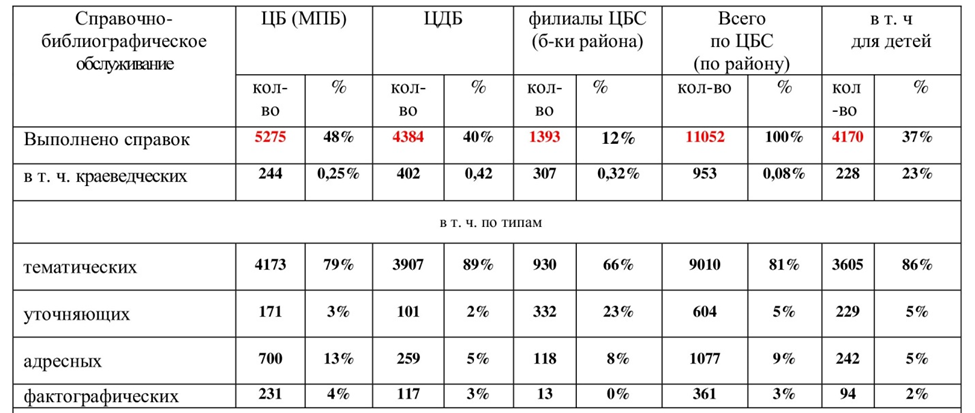 По целевому назначению: для учебы, для профессиональной деятельности.Пользователей интересуют актуальные проблемы общественной жизни (реформы ЖКХ, вопросы пенсионного обеспечения, проблемы занятости и другие); запросы, связанные с образовательными программами (право, экономика, психология, философия, экология и т.д.); в помощь хозяйственно-бытовой деятельности (рукоделие, кулинария, дизайн в доме и т.д.). В качестве элемента справочно-библиографического обслуживания мы используем ресурсы Интернет. Выполнено справок – 535 справок.7.3. Формирование информационной культуры пользователей Большое внимание в библиотеке уделяется проблемам информационной культуры. Информационная культура включает в себя библиотечно-библиографическую грамотность, культуру чтения и предполагает овладением целым рядом дополнительных знаний, умений и навыков.Процесс формирования информационной культуры начинается уже при записи читателя в библиотеку. В форме индивидуальной консультации предоставляется информация о Правилах пользования библиотекой, о размещении фондов, о подразделениях библиотеки и ее функциях, и о тех предоставляемых библиотекой услугах, которые сделают более быстрым и правильным поиск необходимой информации. Еще одной формой формирования информационной культуры у различных категорий читателей, несомненно, является - беседа. Беседы проводятся в фонде, у каталогов и библиографических картотек. Читателям разъясняются назначение и особенности организации различных каталогов, картотек, правила библиографического описания книг и статей, методика поиска нужных сведений в энциклопедиях, словарях и справочниках, приёмы использования вспомогательных указателей к изданиям. Беседы проводятся и непосредственно в ходе поиска ответа на запросы читателя, что способствует активизации библиографического обучения. Экскурсия в библиотеке: "Добро пожаловать, читатель, или посторонних для нас нет!" Несмотря на то, что в современном мире ученики чаще всего используют Интернет-ресурсы для подготовки к занятиям – библиотека всегда останется сокровищницей бесконечных знаний и мудрости. Сегодня нашими гостями стали старшеклассники. Школьники познакомились с сотрудниками библиотеки, книжным фондом, услугами, предоставляемыми библиотекой.        Сотрудники нашей библиотеки открыли двери всех отделов и познакомили школьников с особенностями каждого из них. На абонементе школьники научились самостоятельно находить книги в фонде с помощью алфавитного и систематического каталогов.        Особое внимание было уделено знакомству ребят со справочно-библиографическим аппаратом библиотеки – словарями, справочниками, энциклопедиями, каталогами, картотеками, а также с фондом правовой и краеведческой литературы и электронной правовой базой «Консультант +».Школьники и студенты техникума познакомились с сайтом нашей библиотеки, узнали, как можно с его помощью продлить книги и забронировать книги в нашей библиотеки. В отделе комплектования и обработки фондов  учащиеся  узнали, какой путь проходит книга, прежде чем попадёт к читателю.В  заключение ребята поблагодарили за  интересную  и познавательную встречу, а сотрудники библиотеки  посоветовали старшеклассникам  пойти учиться нашей профессии, ведь она творческая, разнообразная  и современная. 7.4. Составление библиографических пособий Для планирования работы на год был разработан «Календарь Памятные и юбилейные даты 2018 года».2018 год оказался богат на знаковые даты. Даты года представлены в семи разделах:Международные десятилетия  под эгидой ООНПо решению ООН 2019 год Даты России. Основные событияПамятные и знаменательные даты России в 2018 годуЗнаменательные даты 2018 года по месяцамДни воинской славы. ЮбилеиКниги-юбилярыМатериалы в разделах располагаются в хронологическом порядке, прилагается большой иллюстративный материал. По данному пособию был оформлен стенд «2018. События года».Для работников библиотеки  был выпущен  «Календарь памятных дат по литературе на 2018 год». За основу были взяты несколько календарей, исправлены и дополнены. Календари необходимы для оформления выставок, книжных полок по юбилейным датам писателей, для обновляющей полки «Звездные юбилеи» известных деятелей кино, театра и других видов  искусства.Юбилейные даты года29 октября 2018 года исполнилось 100 лет со дня образования ВЛКСМ. В истории нет других примеров молодёжного движения, которое бы за годы своего существования охватило более 160 млн человек. Комсомол ушёл в историю, но память о нём, останется в истории, как символ мужества, героизма, беззаветного служения молодежи своему Отечеству. Этой теме была направлена работа  по составлению библиографического пособия «Дороги юности». Пособие состоит из 11 разделов и посвящено летописи героических дел комсомола. «Уходили комсомольцы на гражданскую войну...» 1918-1920 годы.«Под алым стягом революции». Герои-комсомольцы гражданской войны. 1918-1920 годы.«Мы рождены, чтоб сказку сделать былью». 1920 годы. На стройках сталинских пятилеток. 1930 годы.Завтра была война. 1941-1945 годы.Во славу павших, во имя живущих. Комсомольцы – Герои Великой Отечественной войны.Поднимая целину. Комсомол в послевоенное  время. 1945-1956 годы.Комсомольская путевка. 1960-1980 годыУроки жизни, добра и справедливости. 1980-1991 годы. Из пламени Афганистана.  1979-1989.От Островского до Ходорковского: самые известные комсомольцыРазделы построены в хронологии событий, начиная с  рождения комсомола  в 1918 году и завершением его самороспуском в сентябре 1991 года, что связано с распадом Союза. Дан дополнительный материал, который включает самых известных комсомольцев страны.На основе пособия на абонементе библиотеки был организован юбилейный цикл выставок «Комсомольская юность моя». В течение года каждый месяц были организованы выставки литературы к юбилею ВЛКСМ. Очень большим спросом пользовался раздел сайта библиотеки «100 лет ВЛКСМ», где была размещена информация о выставках.На 9 ноября  было скачано на сайте библиотеки  - 2219 раз.«2018: год литературной собаки». О тех, кто лает: самые известные собаки в литературе. 2018 год по китайскому календарю год Собаки. Романы и рассказы пишутся о людях, но в них порой важную роль играют собаки. Их преданность и отвага нашли свое отражение во многих литературных произведениях. Поэтому было выпущено рекомендательное библиографическое пособие литературы, в него включены произведения писателей, в творчестве которых главными героями стали собаки.Все книги представлены в трех разделах: Собачья классика или писатели-классики о собаках, Собаки – герои книг в произведениях русских писателей, Собачьи истории, написанные зарубежными писателями. Все авторы расположены по алфавиту, список произведений приводится с аннотациями. Лучшие книги о собаках должен прочитать каждый человек, ведь они многому учат. Невозможно познать мир во всей его полноте, если не понимать животных.Рекомендательные издания художественной литературыОсновным направлением в работе является пропаганда художественной литературы. С  новинками книг можно было познакомиться в книжном дозоре,  были выпущены два аннотированных списка литературы «Книжный дозор: новинки весны», «Книжный дозор: новинки осени». На их основе были сделаны два пособия. «Весна – чудесная пора».  Современный круг чтения». «Книжный листопад».  Современный круг чтенияКаждый круг чтения включает в себя десятку лучших книг сезона. Это женские детективные романы (Елена Михалкова «Нет кузнечика в траве», «След лисицы на камнях», «Горький квест» Александры Марининой, Наталья Андреева «Пик интуиции»).Современная проза («Текст» Дмитрия Глуховского, «Бюро проверки» Александра Архангельского, «Рябиновый клин» Дины Рубиной).Романы-размышления, книги о любви (Мария Метлицкая «И все мы были счастливы», Гийом Мюссо «Квартира в Париже», Мэгги О` Фаррелл «Там, где тебя ждут»).Долгожданные книги известных писателей исторической темы (Алексей Иванов «Тобол. Мало избранных», Гузель Яхина «Дети мои»)Детективы зарубежных писателей  (Шэрон Болтон «Теперь ты меня видишь!», Дэн Браун «Происхождение», Роберт Брынза «Девушка во льду», Джон Гришэм «Остров Камино»). На каждого писателя даются краткие биографические сведения. Книги писателей расположены в алфавитном порядке писателей, на каждую книгу автора дается рекомендательная аннотация. При работе над «Читательскими сезонами» были использованы материалы журнала «Читаем вместе» рейтинговые продажи книг, а также книги, вошедшие в списки литературных премий. Пособия расположены на кафедре абонемента, все желающие могли с ними ознакомиться в течение года. Также пособия были размещены на сайте библиотеки в рубрике «Современный круг чтения».Для  любителей современной литературы  выпускается  серия«Читательские сезоны».  Было выпущено три рекомендательных пособия: «Снежное слово зимы», «Палитра весеннего чтения», «С книгой в лето». Структура пособий одинаковая, включают лучшие книги сезонной тематики. Детективы представлены такими названиями: Зимний детектив, Весна войны, Летняя бессонница. Любовные романы: Снежная мелодия, Ты чувствуешь? Вокруг весна…, Летняя Lovestory.Современная проза: Зимней праздничной порой, Весна глазами классиков, Летнее чтение для сердца и разума.У каждого времени года есть свои особенности, так для зимы была сделана рубрика: человек и природа зимой, выживание людей. Для весны: Я более всего весну люблю. Лето характерно историями о путешествиях и приключениях в отпуске.На основе пособий на абонементе библиотеки были организованы выставки по временам года, информация отображена на сайте библиотеки.Главной задачей рекомендательных пособий является ознакомление с наиболее ценной и актуальной литературой, помочь читателям выбрать действительно нужную книгу.Информационно-библиографическая деятельностьОбщие сведенияТаблица 7Справочный аппаратТаблица 7аБазы данныхТаблица 7бСправочно-библиографическое обслуживаниеТаблица 7.2.1Таблица 7.2.2Информационное обслуживаниеТаблица 7.3Информационная культура пользователей8. Деятельность ЦПИ8.1. Место в структуре библиотекиПравовое просвещение населения – одно из ведущих направлений информационно-просветительской деятельности МБУК «Горнозаводской центральной межпоселенческой библиотеки». Межпоселенческая  библиотека ведет практическую работу по обеспечению правовой информации населения Горнозаводска и района, осуществляет методическую поддержку работы   библиотек поселений по названной тематике. Правовым просвещением занимаются  информационно-правовой центр «Право и власть» (ИЦ «Право и власть»), который  является структурным подразделением МБУК «ГЦМБ», центр правовой информации «Права наших детей» при центральной детской библиотеки (ИЦ «Права наших детей»)  8.2.  Характеристика компьютерной техники8.3. Количество штатных единиц:ИЦ «Право и власть» - заведующая центром, Казарян Елия Сергеевна, образование высшее библиотечное, курсы повышения квалификации февраль 2016 года.ИЦ «Права наших детей» -  главный библиограф детской библиотеки, Яруллина Рамзия Сулеймановна, образование высшее библиотечное, курсы повышения квалификации май 2015 года.8.4. Массовая работа по правовому просвещению населенияПравовое просвещение населения - одно из ведущих направлений информационно-просветительской деятельности Горнозаводской центральной межпоселенческой библиотеки. Наша библиотека ведет практическую работу по обеспечению правовой информацией  населения Горнозаводска и района,  осуществляет методическую поддержку работы сельских (поселковых) библиотек по названной тематике.На сегодняшний день в Центре  583 читателя. Информационно-просветительская деятельность рассчитана на охват широкого круга населения – это школьники, учащиеся учебных заведений, пенсионеры, инвалиды, предприниматели, юристы, служащие и т.д. Приоритетными группами являются социально незащищенные граждане – инвалиды  и пожилые люди, безработные. Для социально незащищенных слоев населения основной акцент информационно-просветительской деятельности определяется бесплатным предоставлением информации, им оказывается индивидуальная помощь в составлении исковых заявлений, заполнении налоговых деклараций, работа самостоятельно со справочно-поисковой системой «КонсультантПлюс». Также большую помощь в решении юридических проблем оказывает юрист  Государственного юридического бюро  Пермского края, которая осуществляет правовое консультирование в устной и письменной форме граждан, имеющих право на получение бесплатной юридической помощи в рамках государственной системы бесплатной юридической помощи, и составляет для них заявления, жалобы, ходатайства и другие документы правового характера. Информацию о проведении приемных можно найти на сайтах администрации района и библиотеки. Общественная приемная пользуется большой популярностью среди населения. Основной задачей общественной приемной является оказание содействия гражданам в решении конкретных проблем. Содействие оказывается на безвозмездной основе, что позволяет всем категориям граждан обратиться за профессиональной консультацией независимо от уровня достатка. Общественная приемная Горнозаводского муниципального района базируется в МБУК «Горнозаводская центральная межпоселенческая библиотека». Работники библиотеки на протяжении длительного времени привлекаются к работе в Общественной приемной, что позволяет им также оказывать консультативную помощь обратившимся гражданам, разъяснять им порядок действия закона. Качество работы с обращениями, ее результативность – это один из основных показателей работы общественных приемных. Ни одно из обращений не остается без квалифицированного ответа, обратившийся гражданин получает исчерпывающую юридическую консультацию совершенное бесплатно. В 2018  году 13 раз была оказана   бесплатная юридическая помощь населению  –  7- выездные приемы - 6 раз скайп-приемные.Юридическая помощь оказана 114 пользователям / 297 консультации. Темы консультаций разнообразны - жилищные, семейные, льготы, субсидии, пособия, также составление исков, заявлений и обращений.  Прием ведется совместно с работником центра, каждому обратившемуся выдается распечатанная копия закона с использованием правовой системы Консультант+. ».Прогресс не стоит на месте, для оперативного взаимодействия с гражданами используются современные средства связи, функционирует мобильная приемная, Scype-приемная, что позволяет каждому человеку оперативно получать столь необходимую для него правовую помощь. Кроме того, при помощи Scype-приемной можно обращаться к специалистам в приемную Уполномоченного по правам человека в Пермском крае.  Сотрудники аппарата Уполномоченного по правам человека в Пермском крае также один раз в год проводит скайп- приемные граждан. Два раза в год для инвалидов правовой центр проводит круглые столы, приглашая различных специалистов  и также юриста Госбюро, а для этого проводится опрос среди инвалидов. Каждую третью встречу с районным обществом инвалидов (сотрудничаем уже двенадцать лет)  посвящаем правовой тематике.Библиотека оказывала и оказывает влияние на  формирование общественного мнения. В фойе библиотеки  размещен постоянно действующий стенд «Обнародование муниципальных правовых актов Горнозаводского муниципального района», который ежедневно пополняется документами местного самоуправления. Население оперативно знакомится с изменениями, которые происходят в жизни местного сообщества.К настоящему времени со всеми ветвями и структурами местной власти установлены деловые, партнерские отношения. Важнейшим моментом, определяющим эти отношения, явилась организация информационно-правового центра по вопросам местного самоуправления. Вопросы власти и права, всегда, стоящие рядом, объединились и в нашем информационном центре «Право и власть», где публичный правовой центр и центр по вопросам местного самоуправления стали единым структурным подразделением.Одним из направлений информационно-библиографического обслуживания специалистов являются такие комплексные формы информирования, как Дни специалиста, Дни информации, Дни открытых дверей.  Очень удачным и информационно насыщенным получился «День права», читателям было предложено посмотреть презентацию «Консультант+», поучаствовать  в викторине «Знаешь ли ты правовые системы?», также совершить экскурсию по правому центру, где они узнали  о ресурсах и возможностях информационного центра «Право и власть».Для раскрытия книжных фондов, обращение к информации, привлечение к той или иной теме служат выставки. Эта форма позволяет путем наглядной демонстрации документов, различных экспонатов информировать пользователей, а также стимулировать их стать равноправным участником коммуникативного процесса, например, «Я ребенок! И у меня есть право!», «Строим правовой дом», «Детектив идет по следу» (В  правовом центре нашей библиотеке подготовлена выставка-расследование «Детектив идет по следу». На выставке представлены признанные мастера детективного жанра - А. Конан Дойл, А. Кристи,  Ж. Сименон, А. Адамов,  и др.
Здесь собраны только лучшие детективы с непредсказуемым финалом. Дерзкие ограбления и рискованные авантюры, покушения из-за угла и поединки лицом к лицу, запутанные головоломки и их блестящие решения - эти истории держат в напряжении до последней страницы!
Каждый желающий может провести собственное расследование по горячим следам и найти книгу А.Дойля.  Желаем удачи!), «Главный символ страны» -  праздник свободы, гражданского мира и доброго согласия всех людей на основе закона и справедливости. На выставка были представлены книги  данной тематики, флаг России, все оформлено в триколоре, также представлены были неофициальный символы – балалайка, валенки, неваляшка, матрешка и т.д.  Наиболее подробно с выставками можно познакомиться на сайте библиотеке http://gorn-lib.biblioteka-perm.ru.Библиотека – разработчик и исполнитель программы правового просвещения населения «Правовая мастерская». Программа включала следующие мероприятия: правовая игра «Ребенок имеет право», акция «Я голосую впервые»,  урок «Права на каждый день», участники разыгрывали различные ситуации и самостоятельно пытались определить, какое право было нарушено в том или ином случае Акция «Знаешь ли ты Конституцию?», день открытых дверей «Добро пожаловать читатель. Или посторонних для нас нет! (Ресурсы и возможности правового центра + правовая игра).правовой квест «Место встречи изменить нельзя».Система программных мероприятий разнообразна, обеспечивает их исполнение центр правовой информации «Право и власть». Наиболее характерными мероприятиями являются мероприятия информационного плана, направленные на многоаспектное раскрытие правовой ресурсной базы. Среди них выделяются крупные акции «Библиосумерки», «Неделя молодежной книги», «Парад профессий» и  международный день инвалидов «Уроки добра». Уже несколько лет библиотека активно сотрудничает с ведущими специалистами города и района, привлекая их к проведению массовых мероприятий. В работе с молодежью используются различные формы проведения мероприятий: ролевые игры, викторины, познавательные программы, правовые диспуты, презентации.Мероприятия проводятся также для различных слоев населения: Среди форм информационной поддержки правового просвещения используются как традиционные, так и нетрадиционные. Традиционные книжно-иллюстративные выставки, обзоры литературы правовой тематики, обзоры периодических изданий правовой тематики.Ежегодно проводится месячник права, разрабатываются приглашения на мероприятия, плакаты - приглашения, которые вывешиваются в общественных местах, также  о проведении мероприятий и акций жители района  узнают из объявлений, на сайте библиотеки и района.К каждому мероприятию разрабатывается материал информационного характера: памятки, закладки, афиши, плакаты, списки  литературы, буклеты.  Мероприятия центра размещены на сайте библиотеки. 8.5. Услуги центра:платные услуги:-    перенос информации на бумажный носитель-    бесплатные услуги:-    предоставление документов в пользование;поиск правовых актов в ЭБ;выдача справки о месте и времени опубликования документа;поиск правовой и юридической литературы;предоставление периодических изданий;прием заказов по телефону на поиск правовых документов;получение информации на дисплее для краткого ознакомления;получение библиографических, фактографических справок по правовым вопросам;перенос информации на Flash;консультации по работе с СПС «Консультант+»;работа самостоятельно в СПС «Консультант+».8.6. Взаимодействие с органами власти, общественными организациями Социальными партнерами библиотеки являются: администрация района,  управление культуры и работы с молодёжью, территориальное управление Министерства социального развития по Горнозаводскому району и другие учреждения города. Администрация района –  совместная деятельность по сбору, хранению и использованию документов местного самоуправления. Социальным партнером является территориальное управление Министерства социального развития. Поддерживает библиотека отношения и с районным обществом инвалидов. В поселках района на условиях партнерства библиотеки сотрудничают с администрациями и учреждениями, Горнозаводским  ПНИ филиалом  КГАСУСОН «Кучинский ПНИ» .Деятельность публичных центров правовой информацииТаблицы №8.1, 8.2, 8.3 ,8.4, 8.5, 8.6  (к анализу, плану)Таблица 8.1Состояние фонда ПЦПИ и его использование  Таблица 8.2Состав пользователей ПЦПИ, посещаемость. Таблица 8.3Мероприятия, направленные на популяризацию правовых знаний и оказание бесплатной юридической помощи Таблица 8.4Продвижение ПЦПИ Таблица 8.5Издательская деятельность ЦПИТаблица 8.6Повышение квалификации сотрудников ЦПИ9. Формирование фондов9.1. Общая характеристика совокупного фонда муниципальных библиотек территории: объём, видовой и отраслевой состав, удаленные лицензионные документы, генерируемые другими организациями. Динамика за три года.Книгообеспеченность на 1 читателяКнигообеспеченность на 1 жителяОбращаемость фондаОбновляемость фондаОбновляемость фонда высокая за счёт закрытия детской библиотеки  в п.Пашия. Фонд передан во взрослую библиотеку п. Пашия.9.2. Текущее комплектование. Виды документов, поступившие в фонд, в т.ч. журналы, газеты, неопубликованные и электронные сетевые ресурсы. Новые книги. Докомплектование. Отказы. Подписка. Финансирование (объёмы, источники). Муниципальный обязательный экземпляр документов, приложить список, изданных в территории книг. Расход денежных средствРасход бюджетных средств составляет 46,6% от общей суммы . 45,1% средств потрачено на подписку и  54.9%  на книги.Список обязательных экземпляров:1.Документы местного самоуправления.2.Местная газета «Новости» - 2 экз.Список книг изданных на территории :1.Киреев В.В. Имена из глубины веков.- Пашия ,20182.Киреев В.В.Легенды и были старого завода. - Пашия, 20183.Мишина Г. Пусть сияет звезда…:Сборник стихов – Пашия, 2018Главный источник комплектования г.Пермь ООО «Лира-2» За книгами выезжали два раза в год.Средняя стоимость книги 290 рублей.Средняя стоимость детской книги 193 рубля За счет средств местного бюджета комплектовались пять библиотек.Подписка на газеты и журналы не оформлена у двух библиотек (п.Промысла и п.Кусья). Спонсорскую помощь  при оформлении подписки  библиотеке №1 п.Теплая гора оказывают местные жители.Отказы в основном на современную беллетристику и на детскую литературу.Список отказов :1.Ильина  Е.Я.Четвертая высота2.Маршак С.Я. Неизвестный герой3.Пришвин М. Рассказы4.Пилчер Р.Повести и рассказы.5.Моэм С. Рождественские каникулы6.Прилепин Захар7.Яхина Г.Дети мои8.Мюссо Г.Девушка из Бруклина9.Аксенов В.Московская сага 9.3. Организация фондов. Учет фонда. Соблюдение «Порядка учета документов, входящих в состав библиотечного фонда» (Приказ МК РФ от 08.10.2012 г. № 1077). Обработка. Расстановка. Организация библиотечного пространства, доступ к информационным ресурсам. Проверка и передача фондов библиотек в условиях реструктуризации библиотечной сети. Выбытие с указанием причин исключения из фонда в целом и по видам изданий. Работа с фондами в библиотеках поселений.Прирост фондаПрирост детского фондаСписание литературыБольшое списание по причине закрытия детской библиотеки в п.Пашия. 18% фонда списано по причине ветхости,  2,4% - диски, 74,4% - это фонд детской библиотеки п.Пашия.Прирост фонда  в основном за счёт периодических изданий.Интересные выставки:1.Книги – старожилы фонда 2.Волшебный мир новогодней открытки (50-90-е годы)3.Под семейным зонтиком (день семьи, любви и верности) 4.Пермский край читает Астафьева5.Открываем для себя Японию6. Памятники по истории Пермского края9.4. Сохранность фондов (программа, план, мероприятия). Количество переплетенных и отреставрированных изданий. Соблюдение режимов хранения документов. Наличие охранных средств, обеспечивающих безопасность библиотек и библиотечных фондов. Работа по ликвидации задолженности. Новые формы работы с задолжниками.Работа с задолжниками :1.По телефону2.Беседы3.Списки в школуРабота по сохранности фонда:1.Ремонт книг -1577 экз.2.Буклеты  «Книга лучший друг»3.Стенд «Обращайтесь с книгами правильно»4.Массовое мероприятие «Вторая жизнь книги» 5.Неделя детской книги посвященная сохранности книжного фонда.9.5. Электронные сетевые ресурсы. Электронный каталог, общий объем, количество внесенных за отчетный год записей, в том числе по ретроконверсии. Объем электронного каталога в открытом доступе, в локальной сети библиотеки, в сети Интернет.Оцифровка документов библиотечного фонда, электронная цифровая библиотека (полнотекстовая база данных собственной генерации), объем, состав. Наличие муниципального задания на оцифровку фондов. Количество оцифрованных документов в текущем году, Состав: книги, газеты, журналы, статьи из периодических изданий и сборников, фотографии и т.д. Издания библиотеки в электронном виде. Число оцифрованных документов, поступивших в качестве муниципального обязательного экземпляра. Общее количество сетевых локальных документов в открытом доступе (в локальной сети, в сети Интернет). Постановка на учет электронных документов.Наличие локальных документов, регламентирующих оцифровку фондов (Положения, инструкции, регламенты)Приобретенные полнотекстовые базы данных, генерируемые другими организациями: инсталлированные ЭБД, КонсультантПлюс, Гарант, Кодекс и т.п., удаленные лицензионные документы. Виртуальные читальные залы Национальной электронной библиотеки (продвижение услуги, анализ статистики).Общий объем электронного каталога  в локальной сети библиотеки 31533Общий объем электронного каталога на сайте библиотеки  20450Внесено записей  1073Удалено записей 1121Оцифровано средствами библиотеки  одна книга  Киреев В.В. По ВижаюИздания библиотеки в электронном виде:1.Памятные и юбилейные даты 2018/ сост. Хохрина Н.Г..- Горнозаводск: МБУК «ГЦМБ»2.Снежное слово зимы: Рекомендательное библиографическое пособие / сост. Хохрина Н.Г. -Горнозаводск: МБУК »ГЦМБ» - (Читательские сезоны)3.Книжный дозор:  новинки весны/  сост. Хохрина Н.Г.- Горнозаводск: МБУК »ГЦМБ»,20184.Весна – чудесная пора: современный круг чтения/ сост. Хохрина Н.Г.  - Горнозаводск: МБУК »ГЦМБ», 20185.Палитра весеннего чтения:  библиографическое пособие  / сост. Хохрина Н.Г.- Горнозаводск МБУК «ГЦМБ», 20186.Книжные люди, друзья мои ближние…: Рекомендательное библиографическое пособие / сост. Хохрина Н. Г. – Горнозаводск МБУК «ГЦМБ»,20187.Штрафные роты:  Рекомендательное библиографическое пособие / сост. Хохрина Н.Г. –Горнозаводск МБУК 2ГЦМБ», 20188. С книгой в лето: Рекомендательное  библиографическое пособие / сост. Хохрина Н.Г. –Горнозаводск: МБУК  «ГЦМБ» ,20189.Годлитературной собаки: Рекомендательное библиографическое пособие / сост. Хохрина Н.Г.- Горнозаводск МБУК «ГЦМБ»,201810.Календарь знаменательных и памятных дат по литературе и театру на 2019 год/ сост. Хохрина Н.Г.- Горнозаводск МБУК «ГЦМБ»,2018Виртуальный читальный зал  Национальной электронной библиотекиОбщее количество электронных документов  в фондах НЭБ – 4540779Количество просмотренных страниц  из ЭЧЗ – 91Количество просмотренных изданий НЭБ из ЭЧЗ – 25Мероприятия по продвижению услуг Национальной электронной библиотеки :1.Сайт библиотеки gorn-lib.biblioteka-perm.ru2. За редкой книгой в НЭБ: цифровые технологии //Новости.-2018. – 14 декабря 2018 – с.1Ведется регистр индивидуального учета оцифрованных документов и регистр индивидуального учета Национальной Электронной Библиотеки9.6. Управление фондами. Локальные нормативные акты по работе с фондами (разработанные в текущем году, действующие). Совет по комплектованию, положение о совете. ОРФ для библиотек территории, положение об ОРФ. Проблемы и их решение. Рассмотрение вопросов о состоянии фондов на разных уровнях.9.7. Методическое обеспечение формирования, организации и использования библиотечных фондов.Выводы1.Приобретение книг за счет средств местного бюджета осталось на уровне прошлого года.2.Увеличение фонда, высокая обновляемость фонда.3.Уменьшение отказов за счет системы НЭБТаблица № 9(к анализу)Расходы на комплектованиеТаблица №9а(к анализу)Состав, развитие, использование фонда** Цифры должны совпадать с данными 6НКТаблица № 9б(к анализу)ПодпискаТаблица № 9 в(к анализу)Электронные сетевые ресурсы библиотеки, приобретенныеТаблица № 9.1.в (к анализу)Электронные ресурсы собственной агрегацииТаблица № 9г(к анализу)Фонд документов для детей** Цифры должны совпадать с данными 6НКТаблица № 9дРасходование субсидий из бюджета Пермского края, в том числе за счет средств субсидий из федерального бюджета, бюджетам муниципальных образований Пермского края на поддержку отрасли культуры по проведению мероприятий, направленных на комплектование книжных фондов муниципальных общедоступных библиотек, в 2018 году Таблица № 9еТематический состав литературы, поступившей за счет средств субсидий из федерального бюджета, бюджетам муниципальных образований Пермского края на поддержку отрасли культуры по проведению мероприятий, направленных на комплектование книжных фондов муниципальных общедоступных библиотек, в 2018 году 1.  Поступления книг всего по муниципальному образованию.2.  Для детей: литература для детей от 0 до 14 лет: отраслевая, справочная, художественная, краеведческая и.т.д. 3.  Отраслевая: литература по всем отраслям знания, кроме детской4.  Художественная: вся художественная литература, кроме детской.5-6. Краеведческая и справочная литература выделяется из детской, отраслевой и художественной.Колонки 2,3,4  в сумме должны дать колонку 1 и 100 %Таблица № 9жПоступление новых книг*  на средства местного бюджета(города, района, поселения) *  Без учета данных о книгах, полученных в дар, при перераспределении, взамен утерянных и приобретенных за счет средств федерального бюджета.            11. Управление. Работа с кадрами.11.1. Правовая база и документы, регламентирующие деятельность библиотек согласованы и утверждены Учредителями. В декабре месяце 2018 года  муниципальное образование «Горнозаводский муниципальный район» переименовано в «Горнозаводский городской округ». Поменял название и учредитель: управление культуры, спорта и работы с молодежью администрации города Горнозаводска».Управление проходит через различные совещания. Еженедельно директора МБУК «ГЦМБ» и МБУК «ГЦДБ» предоставляют отчеты на аппаратное совещание в Управление . Ежемесячно  предоставляется отчет о проделанной работе, план на следующий месяц.Отчеты перед населением:На сайтах МБУК «ГЦМБ», МБУК «ГЦДБ», МБУК» Пашийская библиотека» оперативно размещается информация о проведенных мероприятиях. МБУК «Пашийская библиотека»  раз в год выпускает брошюры «Отчет МБУК «Пашийская библиотека». Информация о значимых мероприятиях размещается на сайте администрации Горнозаводского муниципального района, в социальных сетях, в районной газете «Новости».11.2. Муниципальное задание на текущий год утверждено  у всех муниципальных библиотек.  Ежеквартально учреждения отчитываются перед учредителями о выполнении муниципального задания, размещают отчеты на собственных сайтах, на сайте ГМУ.11.3. Учреждения в своей деятельности руководствуются Конституцией РФ, Законом РФ «Основы законодательства Российской Федерации о культуре», федеральными законами «Об общих принципах организации местного самоуправления в Российской Федерации», «О библиотечном деле», «Об обязательном экземпляре документов», «Об информации, информационных технологиях и о защите информации» иными нормативными правовыми актами. 11.4. Кадровая политика.В отчетном году в муниципальных библиотеках работали -38 (-4) человека, 28 (-2) – из них основной персонал.Из них имеют образование:Высшее -13(30%)Высшее библиотечное -9 (22%)Среднее – специальное -12 (29%)Среднее – специальное библиотечное -3 (8%)Рудакова Ольга Михайловна, библиотекарь МБУК «Пашийская библиотека» продолжает заочное обучение в Пермском краевом колледже культуры на библиотечном отделении.В МБУК «ГЦМБ»:-11  специалистов имеют высшее  библиотечное образование-2 специалиста- высшее образование-2специалист – среднее – специальное-1 специалист – общее среднееВ МБУК «ГЦДБ»:-2 специалиста имеют высшее образование, один из них – библиотечное-5 специалистов – среднее – специальное педагогическоеСостав библиотечных кадров по возрасту:До 30 лет – 3 (8%)От 30-55 лет -20 (50%)Старше 55 лет – 7 (15%)По стажу:До 3 –х лет – 4(12%)От 3 –х лет до 10 -5 (10%)Свыше 10 лет -21 (50%)Стимулирование (число награжденных и отмеченных государственными знаками отличия, правительством пермского края и губернатором, число, получивших награды и благодарности различных организаций, в т. ч. общественных, не относящихся к сфере культуры, число выдвинутых для поощрения)МБУК «ГЦМБ»Грачева Надежда Гавриловна, заведующий отделом комплектования- сертификат участника Международной просветительской акции «Большой этнографический диктант 2018- Журова  Елена Николаевна, заведующий читальным залом-Почетная грамота  управления культуры и работы с молодежью администрации Горнозаводского муниципального района-Диплом за 3 место в 4 поэтическом конкурсе литературных пародий и эпиграмм «Заржал восторженный Пегас!» в номинации «Хвалебною речью Пегаса привечу»- сертификат участника Международной просветительской акции «Большой этнографический диктант 2018Казарян Елия Сергеевна, заведующий ИПЦ-Благодарственное письмо главы муниципального района  – главы администрации Горнозаводского муниципального района- Благодарность  ФАДН России  за помощь в организации и проведении Международной просветительской акции «Большой этнографический диктант 2018Лашкевич Лидия Николаевна, заведующий ЭКЦ-Почетная грамота  управления культуры и работы с молодежью администрации Горнозаводского муниципального района-Диплом за активное участие в экологических мероприятиях, проводимых в рамках регионального этапа Всероссийской акции «Дни защиты от экологической опасности на территории Горнозаводского муниципального района администрации Горнозаводского муниципального района - сертификат участника Международной просветительской акции «Большой этнографический диктант 2018- Сертификат участника муниципального семинара «Историко –культурное наследие как объект проектной деятельности»Мезенцева Елена Владимировна, заместитель директора-Почетная грамота администрации Горнозаводского муниципального района-Лауреат муниципальной премии имени Л.М.Болотовой в сфере библиотечного дела-Благодарность  ФАДН России  за помощь в организации и проведении Международной просветительской акции «Большой этнографический диктант 2018- Сертификат участника муниципального семинара «Историко –культурное наследие как объект проектной деятельности»Мотыгуллина Наджия Вагизовна, заведующий абонементом-Почетная грамота управления культуры и работы с молодёжью администрации Горнозаводского муниципального районаПушкарева Ольга Валерьевна, заведующий информационно –библиографическим отделом-Почетная грамота управления культуры и работы с молодежью администрации Горнозаводского муниципального района- Сертификат участника муниципального семинара «Историко –культурное наследие как объект проектной деятельности»- сертификат участника Международной просветительской акции «Большой этнографический диктант 2018Русских Наталья Николаевна, директор-Благодарственное письмо главы муниципального района  – главы администрации Горнозаводского муниципального района-Благодарственное письмо Правления Пермской краевой организации Всероссийского общества слепых-Благодарность  ФАДН России  за помощь в организации и проведении Международной просветительской акции «Большой этнографический диктант 2018- Сертификат участника муниципального семинара «Историко –культурное наследие как объект проектной деятельности»-Сертификат участника семинара «Актуальные вопросы трудового законодательства с учетом последних изменений и судебной практики. Правовые аспекты применения профессиональных стандартов»-Сертификат участника Всероссийского правового (юридического) диктанта 2018Хохрина Надежда Геннадьевна, заведующий сектором информационно –библиографической деятельности- сертификат участника Международной просветительской акции «Большой этнографический диктант 2018МБУК «ГЦДБ»Салтыкова О.А., заведующий методическим отделом:-Благодарность за активное участие в проведении олимпиады Всероссийского литературного проекта «Символы России. Литературные юбилеи»- Благодарственное письмо ЧОУ ДПО «Академия родительского образования»- Благодарственное письмо ЧОУ ДПО «Академия родительского образования» за участие в региональном  проекте «Сохраним семью – сбережём Россию»-Благодарственное письмо Губернатора Пермского края за заслуги в развитии библиотечного дела в пермском крае Буренина Н.А, заведующий сектором читального зала- Благодарность за активное участие в проведении олимпиады Всероссийского литературного проекта «Символы России. Литературные юбилеи»- Благодарственное письмо ЧОУ ДПО Академия родительского образования за творческий подход в реализации регионального проекта «Сохраним семью – сбережём Россию»-Почётная грамота Управления культуры администрации Горнозаводского муниципального района Пермского края- Сертификат участника районной выставки – хобби работ библиотечных работников муниципальных учреждений Горнозаводского муниципального района «Мир твоих увлечений»Шафиева Эльвира Каримовна, заведующий сектором абонемента- Сертификат за участие в муниципальном методическом семинаре на тему «Реализация краевого социального проекта «Сохраним семью – сбережём Россию»-Благодарность за активное участие в проведении олимпиады Всероссийского литературного проекта «Символы России. Литературные юбилеи»Швецова Татьяна Александровна- Сертификат за обучение на семинаре «1С: Консалтинг» «Отчётность государственных и муниципальных учреждений за 2018 год с применением «1С: бухгалтерии государственного учреждения 8»Анализ  сменяемости кадров (Таблица №11)Таблица №11(к анализу)Анализ сменяемости кадров в ЦБС (ОМБ), библиотеках района11.5 Исполнение  «дорожной карты»Отчеты по исполнению «дорожной карты»  предоставлялись в управление культуры и работы с молодежью администрации Горнозаводского муниципального района в течение года. Мониторинг по заработной плате – по требованию централизованной бухгалтерии, в среднем один раз в месяц. Участие библиотечных специалистов в российских и международных конкурсах, мероприятиях11.6.Финансоваядеятельность. Бюджетное финансирование. Таблица №11 «а»11.8. Коллегиальные формы управления (в т. ч. кадровых проблем)Были рассмотрены следующие вопросы :-Мониторинг контрольных показателей-Основные направления деятельности библиотек-Объединение библиотек в ЦБСТаблица 11 аФинансирование12. Организационно-методическая деятельность12.1. Методическая служба: наименование структурных подразделений, штат (наличие должности методиста по библиотечной работе в штатном расписании ЦБ или иной организации). Задачи, направления, в т.ч. заявки на методическое обеспечение от библиотек поселений. Распределение функциональных обязанностей между ЦБ, ЦДБ (детским отделом) и структурными подразделениями ЦБ. Система работы с библиотеками района, города. Нормативно-правовое обеспечение методической деятельности, отражение методических услуг (работ) в Уставе центральной библиотеки (объединения библиотек), в муниципальном задании Учреждения.В МБУК «ГЦМБ» методической работу ведет заместитель директора Мезенцева Е.В. Задачи методического отдела.-осуществление непрерывного инновационного процесса;- содействие в библиотечную практику опыта работ края, России и зарубежья.В МБУК «ГЦДБ» организационно методическая деятельность  была организована в 2009 году; было выделено помещение под организацию методического кабинета, в штатном расписании появилась  ставка заместителя директора по методической работе. В 2013 году в связи с изменением штатного расписания произошли изменения: ставка заместителя директора по методической работе была изменена на ставку зав. методическим отделом. С 2009 г. организацией и реализацией организационно – методической деятельности в МБУК «ГЦДБ» занимается  зав. методическим отделом Салтыкова О.А.Цели и задачи методической деятельности позволяют считать её педагогической, а функциональное содержание – организаторской. Методическое руководство подразумевает под собой следующие направления методической деятельности: анализ и обобщение работы МБУК «ГЦДБ», изучение и внедрение новых информационных технологий; составление организационно – технологической документации; оказание консультационной и методической помощи; организация и проведение мероприятий по повышению квалификации специалистов библиотеки. Повышение квалификации осуществляется через следующие формы: лекции, беседы, консультации,  /как в индивидуальном, так и в групповом порядке/. Нормативно – правовое обеспечение методической деятельности.Нормативно – правовое обеспечение методической деятельности регламентируется следующими документами:- «Устав МБУК «ГЦДБ»;- «Положение о методическом отделе МБУК «ГЦДБ»;- должностная инструкция, эффективный контракт,  планы и отчеты12.2. Аналитико-консультационная деятельность методической службы (тематика письменных консультаций, устных групповых консультаций на занятиях по повышению квалификации и индивидуальных), методическое обеспечение деятельности библиотек района, округа со стороны структурных подразделений центральной библиотеки (ЦГБ, ЦРБ, МПБ), виды работ (услуг), выполненных для органов власти территорий. Количество подготовленных информационно-аналитических материалов (в печатном, электронном виде). Мониторинги (темы, периодичность). Особенности, оценка, проблемы. Прогноз тенденций развития библиотечной деятельности. В течение года библиотекарям были даны групповые и индивидуальные консультации по различным направлениям. Всего 137 консультаций, в т.ч. 47 консультаций библиотекарям обслуживающим детское население. Групповых консультаций было 48. В течение года в рамках Муниципального задания было проведено анкетирование населения Горнозаводского муниципального района в целях эффективности и качества библиотечных услуг. В анкетировании приняло участие 152 человека, все 152 удовлетворены качеством библиотечных услуг МБУК «ГЦМБ».Организационно – методическая деятельность МБУК «ГЦДБ» в отчётном году была направлена на решение задач совершенствования библиотечного обслуживания детей, подростков, родителей и педагогов. Выявлению объективной картины соответствия современным требованиям деятельности библиотеки служила аналитическая, диагностическая, консультационная деятельность, оказание практической помощи специалистам библиотеки.Для реализации данной цели используются следующие формы работы:разработка новых программно – проектных документов  и модификация  уже действующих программ и проектоворганизации «зоны  деловой информации» в  читальном зале, где расположены папки – накопители и   «Пресс – досье» по темам, способствующим самообразованию специалистов библиотеки;подборки специализированных журналов («У книжной полки», «Школьная библиотека», «Современная библиотека», «Библиотека», «Дошкольное воспитание», «Библиотека в школе», «Детская библиотека», «Детское чтение», «Читайка», «Семейное чтение», «Игра и дети»,  «Семейное чтение», «Крылья», и др)подборки статей из периодических журналов на темы, по  которым планируется деятельность МБУК «ГЦДБ»;картотека инновационных идей  в развитии детских библиотек в России;виртуальная подборка инновационных разработок по реализации массовых мероприятий «Есть идея!»; «Информационный навигатор»: виртуальная подборка специализированных сайтов.Консультации специалистов МБУК «ГЦДБ» по интересующим их вопросам (на ежедневных совещаниях).Консультации специалистов МБУК «ГЦДБ» при реализации и инновационных форм работы в деятельности МБУК «ГЦДБ» (по мере необходимости).Огромное значение имеет  организация методической деятельности  при реализации приоритетных направлений деятельности  библиотеки  -  продвижения детского и семейного чтения, родительского просвещения и родительского образования. Благодаря  реализованному в 2018 году  проекту «Мейкерспейс в детской библиотеке: семейные мастерские» и  участию в краевом проекте «Сохраним семью - сбережём Россию» работа в данном направлении была эффективной. Были проведены следующие мероприятия:1. Консультации специалистов МБУК «ГЦДБ» по темам:- «Детское и семейное чтение в условиях детской библиотеки;-«Переформатирование библиотечного пространства путём выделения, обеспечения функционирования «Мейкерспейс-пространство», объединяющего семейные мастерские»; - «Проект «Сохраним семью – сбережём Россию»;- «Функционирование РИМЦ»;2.Индивидуальные консультации специалистов МБУК «ГЦДБ» по темам организации  семейного чтения и досуга; родительского образования;3. Групповые консультации специалистов МБУК «ГЦДБ» по темам: -«Реализация проекта «Мейкерспейс в детской библиотеке: семейные мастерские»;-«Реализация проекта «Сохраним семью – сбережём Россию»;-«Семейное творчество»;- «Родительское образование и родительское просвещение»; -«Формирование информационной базы  по темам  родительское просвещение и родительское образование (книжные и электронные ресурсы).12.3. Практическая помощь библиотекам. Индивидуальная работа с библиотеками поселений (в т.ч. входящих в состав КДУ).Практическая помощь оказывалась библиотекам в подготовке документов  по отчету, в разработке анкет по выполнению муниципального задания, проведения комплексных мероприятий в библиотеке, участие во Всероссийской акции Библиотсумерки-2018, составление отчетов и планов деятельности библиотек12.4. Методическое обеспечение повышения квалификации библиотечных специалистов (формы мероприятий, количество). Использование интерактивных инновационных технологий и методов обучения. Дифференцированный подход. Участие в российских и региональных мероприятиях. Изучение опыта зарубежных коллег.Основной задачей методической службы в 2017 году было  - повышение профессионального  и творческого потенциала библиотечных работников через систему непрерывного образования. Освоение сотрудниками библиотеки Горнозаводского муниципального района инновационных подходов. Внедрение их в практику работы, стимулирования развития творческой среды, формирование потребностей в самообразовании.Специалисты библиотеки регулярно принимают участие в краевых консультационных днях для руководителей и специалистов методических служб.В 2017 Мезенцева Е.В., зам директора МБУК «ГЦМБ» приняла участие  в консультационном дне для руководителей методических служб муниципальных библиотек «Развитие профессионального и социального партнерства в практике библиотеки» город Пермь28.02.18 Пушкарева О.В., зав. ИБО МБУК «ГЦМБ» приняла участие в краевом семинаре для руководителей и специалистов отделов комплектования общедоступных библиотек ПК по теме «Электронные и традиционные фонды: вопросы взаимодействия и взаимовлияния», город Пермь.18.04.18 Русских Н.Н., директор МБУК «ГЦМБ» приняла участие в методическом дне по теме «Издательская деятельность библиотек: от традиционных видов до электронных» город Пермь с выступлением по теме: «Библиотечные издания, продвигающие чтение: из опыта работы».20.09.18  Пушкарева О.В., зав. ИБО МБУК «ГЦМБ», г. Пермь приняла участие в 24-ом Краевом дне библиографа.17.10.18 Мезенцева Е.В., зам директора МБУК «ГЦМБ» приняла участие в консультационном дне для руководителей и специалистов методических и государственных библиотек ПК по теме: «Отчетность общедоступных библиотек за 2018 год» г. Пермь.17.10.18 Лашкевич Л.Н., зав ЭКЦ приняла участие в консультационном дне для специалистов общедоступных библиотек, ведущих краеведческую деятельность, г. Пермь.23.11.18 Казарян Э.С. приняла участие в Краевой научно-практической конференции «Развитие правовой культуры и правосознания граждан в ПК: опыт, проблемы и перспективы», с выступлением: «Библиотека как важный инструмент правового просвещения населения Горнозаводского района» Информационное обеспечение профессиональной деятельности Информационное обеспечение профессиональной деятельности заключается: наличие в фонде специализированной литературы, профессиональных журналов /см. 12.1/, взаимодействия с районным методическим центром МБУК «ГМЦБ», краевым методическим центром ГКУК «ПКДБ им. Л.И. Кузьмина», пользование  Интернет - ресурсами.    При управлении самообразованием специалистов используются следующие формы: консультации; планирование индивидуально на каждого специалиста; составление бюллетеней и рекомендательных списков.   Методическое обеспечение повышения квалификации библиотечных специалистов.  Важным направлением в 2018 году оставалось повышение квалификации кадров путём участия в семинарах, самообразование. Особую роль играют семинары, цель которых - углублённое изучение вопросов  библиотечной теории и практики. Не менее важным является участие  в семинарах межмуниципальных с целью более широкой информированности социальных партнёров о деятельности детской библиотеки в местном сообществе. В соответствии  с профессиональным стандартом  соответствия специалисты МБУК «ГЦДБ»  повышают свою квалификацию  путём обучения на курсах повышения квалификации: объёмом менее  72 часов; объёмом 72 часа и более. Курсы очно - заочные; дистанционные. Повышение квалификации (полное название, тема, количество часов) на курсах объёмом менее 72 часов. Специалисты МБУК «ГЦДБ»: заведующий читальным залом Буренина Н.А., заведующий отделом БИСУ Удорцева Л.Р., главный библиограф Яруллина Р.С.   прошли обучение на семинаре-практикуме по информационно-коммуникационным технологиям, организованном ПКДБ им. Л.И. Кузьмина 17.05.2018  в объёме 8 часов. Повышение квалификации (полное название, тема, количество часов) на курсах объёмом 72 часа.1.Специалист МБУК «ГЦДБ»  Салтыкова О.А. прошла обучение на очно – заочных курсах повышения квалификации по теме «Технологии родительского образования как механизм профилактики детского и семейного неблагополучия» с 20.12. 2017 г. по 27.02.2018 г. в объёме 72 академических часов. Организация, проводившая курсовые занятия: Частное образовательное учреждение дополнительного профессионального образования «Академия родительского образования» (лицензия 59ЛО1 №« 0003254) г. Пермь Удостоверение о повышении квалификации: регистрационный номер № 144 Б2011172.Специалист МБУК «ГЦДБ» главный библиотекарь Артемьева С.А.  прошла обучение  на  очно - заочных курсах  с 12.02.2018 по 19.03.2018  по теме «Работа детской библиотеки в современных условиях», реализованных ЧОУ ДПО «Академия родительского образования» (лицензия 59ЛО1 №« 0003254) г. Пермь  в объёме 72 часа. Удостоверение о повышении квалификации:  регистрационный  номер №2Б1202183. Специалист МБУК «ГЦДБ» Морозова Лидия Юрьевна  прошла обучение  на курсах повышения квалификации объёмом 72 часа «Деятельность детской библиотеки в социокультурном пространстве» в ФГБОУВО «Пермский государственный институт культуры». Выдано удостоверение  № 592407155126; регистрационный номер №2217; дата выдача – 02.11.2018 г.4. Специалисту МБУК «ГЦДБ» заведующему методическим отделом Салтыкова О.А.  присвоен статус тьютора по организации родительского образования взрослых и детей на территории Пермского  края. Данный статус подтверждает «Свидетельство о присвоении статуса тьютора по организации родительского образования», выданное 12.04.2018 Частным образовательным учреждением дополнительного профессионального образования «Академия родительского образования» (лицензия 59ЛО1 №« 0003254) г. Пермь 5.Специалист МБУК «ГЦДБ» Буренина Наталья Анатольевна  прошла обучение  дистанционно   в Федеральном государственном бюджетном учреждении культуры «Российская государственная  детская библиотека» с 26 ноября 2018 г. по 12 декабря 2018 г.  в объёме 72 часа по дополнительной профессиональной программе «Чтение современных детей и подростков: психология, педагогика, формы и методы продвижения» Удостоверение о повышении квалификации № 180001927981; регистрационный номер 872; , г. Москва6. Мезенцева Елена Владимировна заместитель директора МБУК «ГЦМБ» прошла профессиональную переподготовку с присвоением квалификации Контрактный управляющий в объеме 260 академических часов, город Пенза, с 05 марта 2018 года по 05 апреля 2018 года7. Русских Наталья Николаевна, директор МБУК «ГЦМБ» прошла профессиональную переподготовку с присвоением квалификации Контрактный управляющий в объеме 260 академических часов, город Пенза, с 05 марта 2018 года по 05 апреля 2018 года12.5. Профессиональные конкурсы российского и краевого уровней (названия, организатор, число участников, результаты).В 2018 году зав. методическим отделом МБУК «ГЦДБ» Салтыкова О.А. принимала участие в следующих  профессиональных конкурсах: Конкурс  развития библиотечного дела «Библиотека – Центр коммуникаций»Организаторами конкурса выступило Министерство культуры Пермского края; КГАУ «Центр развития социальных проектов в сфере культуры». Зав. методическим отделом  Салтыкова О.А. участвовала в конкурсе с проектами: «Детская библиотека 2.0: взаимодействие отцов и детей»» и «Мейкерспейс в детской библиотеке: семейные мастерские». Проект «Мейкерспейс в детской библиотеке: семейные мастерские» стал победителем конкурса и был реализован в 2018 году  на базе МБУК «ГЦДБ» (краевые средства 100000 р. и местный бюджет 86000 руб.)Чувызгалова В.П., директор МБУК «Пашийская библиотека»  приняла участие в конкурсе с проектом «Центр общения «И не прервется связь времен».Казарян Э.С., зава. ИПЦ МБУК «ГЦМБ» приняла участие в конкурсе с проектом «Книжный ковчег».Мезенцева Е.В., зам. директора МБУК «ГЦМБ» приняла участие в конкурсе с проектом Book paty «Добро пожаловать в библиотеку, или посторонних для нас нет».В 2018 году ввиду переноса   сроков вышеуказанного конкурса зав. методическим отделом   МБУК «ГЦДБ» Салтыкова О.А. участвовала в конкурсе на 2019 год с проектом «Интерактивный театр в детской библиотеке: семейный формат».Мезенцева Е.В., зам. директора МБУК «ГЦМБ» участвовала в конкурсе с проектом  на 2019 год «Творческий центр общения и досуга для детей старшего и среднего школьного возраста «BOOKCITY», проект, вошел в число победителей и будет реализовываться в 2019 году.Лашкевич Л.Н., зав ЭКЦ принимала участие в конкурсе с проектом на 2019 год: создание фотофонда «Фотографии города: зеркало души». Мезенцева Е.В., зам директора МБУК «ГЦМБ» принимала участие в конкурсе об организации реализации мероприятия «Возрождение исторической памяти в 2018 году» с проектом: «Электронная книга – путеводитель Strogonoff-travel по Горнозаводской земле», по результатом подведения итогов, проекту было предложено поучаствовать в краевом конкурсе Пермская книга.12.6. Инновационная деятельность. Система изучения и внедрения. Использование Интернет ресурсов. Виды и формы инноваций. Инновации по конкретным направлениям. Трансляция опыта библиотечных специалистов (указать формы). Влияние на развитие библиотечной отрасли в регионе (отражение инноваций в СМИ, изданиях, на сайтах, на краевых, межтерриториальных занятиях по ПК). Результативность от реализации инноваций.Цель методического обеспечения профессионально- творческой, инновационной деятельности  в библиотеке определяется следующим образом:  содействие проявлению индивидуальности, применению лучших образцов традиционного опыта библиотечной деятельности при освоении новых технологий  библиотечного труда, формированию единых целей и решению общих задач..Инновационная деятельность В 2018 году можно выделить следующие инновационные мероприятия, которые получили положительную оценку среди жителей и специалистов библиотек, среди которых можно выделить выставочную деятельность:- Шедоу-бокс: по произведению Ф.М. Достоевского «Преступление и наказание». Шедоу-бокс был оформлен в форме коробки в которой присутствовала сама книга Ф.М. Достоевского «Преступление и наказание», библиографическая закладка, деньги, сальный огарок в железном подсвечнике, стол овальный перед диваном, три старых стула, красный цвет, топор копии фотографии Родиона, Сони, старухи процентщицы. Такая форма выставки стала очень привлекательна и обращала на себя внимание, выставку посетило 25 человек.- Выставка-рецепт «Рецепты от Гоголя». Николай Васильевич Гоголь – великий русский писатель – был и отменным кулинаром. Во многих его произведениях живо и со знанием дела описаны разнообразные вкусности – да так, что пальчики оближешь! Вспомнить хотя бы кулебяку с вязигою для Чичикова (Мертвые души). Или галушки, которые сами залетали в рот Пасюку (Ночь перед Рождеством). Или суп «В кастрюльке прямо из Парижа» в мечтах Хлестакова (Ревизор). Или дыни, которые смаковал Иван Иванович. Выставка была оформлена в виде блюд на которых были оформлены рецепты из произведений Гоголя. Выставку посетило 50 человек, все присутствующие отметили, что они не знали Гоголя со стороны кулинара.Очень интересна прошла выставка-хобби творческих работ библиотечных работников «Мир моих увлечений». Выставка-хобби творческих работ библиотечных работников муниципальных бюджетных учреждений Горнозаводского муниципального района проводится в рамках Общероссийского дня библиотек. Цель выставки: создание условий для предъявления библиотечной общественностью района результатов своих увлечений. Задачи выставки: ▪ познакомить с лучшими прикладными работами библиотекарей; ▪ показать широту интересов библиотечных кадров района; ▪ повысить престиж библиотечной  профессии Участники выставки: библиотечные работники муниципальных бюджетных учреждений культуры Горнозаводского муниципального района. В выставке приняло участие 12 библиотекарей Горнозаводского муниципального района. Благодаря этой выставке библиотекари раскрылись для населения как творческие личности.В МБУК «Пашийская библиотека» была организована выставка самоваров, на которой были представлены самовары 19-20 века в количестве 20 штук. На эту выставку записывались экскурсии.В 2018  МБУК «ГЦДБ» году большое внимание уделяла таким направлениям в инновационной деятельности, как:-организация «Районного информационно-методического Центра родительского образования и родительского просвещения взрослых и детей» (РИМЦ) на базе детской библиотеки; функционирование программы родительского образования «Родительские Университеты»; влияние  родительского образования на продвижение семейного и детского чтения;-инновационный подход в направлении патриотического воспитания юных читателей, обеспеченный реализацией программы патриотического воспитания  «Патриотическая мозаика»;- продвижение  добровольчества посредством   реализация проекта «Мы вместе»;-реализация проекта «Мейкерспейс в детской библиотеке: семейные мастерские»- участие в реализации краевого  проекта «Сохраним семью – сбережём Россию» Система изучения и внедрения.1. Выявление потребности в улучшении деятельности МБУК «ГЦДБ».Для  того, чтобы выявить  методическую потребность  в улучшении  деятельности МБУК «ГЦДБ»   были реализованы следующие мероприятия с последующей обработкой данных: - анкетирование специалистов МБУК «ГЦДБ»;- анкетирование  целевых групп пользователей МБУК «ГЦДБ»;- опросы представителей целевых групп пользователей;2. Выявление позиций в деятельности МБУК «ГЦДБ» путём исследования.  На основании обработанного материала определяются направления библиотечной деятельности, требующие  инновационного изменения. 3.Проектно-программная деятельность, обеспечивающая  инновационные изменения в  направлениях деятельности, определённой путём  исследований. (см. В 2018 году были определены направления: семейное творчество; родительское образование и родительское просвещение. Для реализации мероприятий, обеспечивающих инновационные изменения в данных направлениях,  были  разработаны  следующие документы:- проект «Мейкерспейс в детской библиотеке: семейные мастерские», включающий в себя семейные творческие мастерские различной направленности и обеспечивающий коммуникацию родителей и детей;-программа «Родительские Университеты», обеспечивающая функционирование «Районного информационно- методического Центра родительского  образования» (РИМЦ) на базе МБУК «ГЦДБ», включающая мероприятия различного формата, ориентированные на родительское образование и родительское просвещение. 4. Сбор технологий, разработка комплекса  средств инновационного менеджмента, обеспечивающих формирование инновационного климата, ориентированного на  направления библиотечной деятельности, требующие  инновационного изменения. 5. Повышение профессиональной компетентности  специалистов( см. 12.4.2.1.) Для обеспечения инновационной деятельности эффективно применяются Интернет – ресурсы: - профессиональные официальные сайты учреждений культуры, образования;- профессиональные тематические страницы ВКонтакте.Активно используются  материалы с профессиональных сайтов: сайт  ПКДБ им. Л.И. Кузьмина; сайт ЧОУ ДПО «Академия родительского образования, сайт проекта «Сохраним семью – сбережём Россию». Ярким примером может служить использование материалов со страницы ВКонтакте проекта «Сохраним семью – сбережём Россию». Повышение квалификации специалистов МБУК «ГЦДБ» происходит  в формате  дистанционного обучения и в формате очно - заочного обучения с помощью  Интернет – ресурсов. Виды и формы инновацийВ 2018 году  специалисты МБУК «ГЦДБ» внедрили следующие виды инноваций:-организация и функционирование «Районный информационно- методический Центра  родительского образования и родительского  просвещения» (РИМЦ);-организация и функционирование «Мейкерспейс – пространства», объединяющее  семейные творческие мастерские. Трансляция опыта. Межмуниципальное  сотрудничество.        1.Участие в ежегодной педагогической конференции «Развитие муниципальной системы образования в контексте основных стратегических  ориентиров: достижения, проблемы, перспективы» Специалист МБУК «ГЦДБ» (РИМЦ) Салтыкова О.А. выступала  в рамках муниципальной  августовской  педагогической  конференции с аналитическим отчётом по реализации проекта «Сохраним семью – сбережём Россию». В выступлении  по итогам промежуточного мониторинга были озвучены результаты реализации проекта «Сохраним семью – сбережем Россию» в рамках функционирования РИМЦ на базе МБУК «ГЦДБ», рассматривались пути укрепления партнёрских взаимоотношений между специалистами учреждений образования и культуры,  перспективы дальнейшей работы по проекту.2.Участие в ежеквартальных семинарах специалистов библиотек Горнозаводского муниципального района.Специалист МБУК «ГЦДБ» Салтыкова О.А. транслировала опыт МБУК «ГЦДБ» в рамках ежеквартальных семинарах, инициируемых МБУК «МГЦБ». Тема выступлений:       «Реализация проекта «Сохраним семью – сбережём Россию»: функционирование РИМЦ на базе детской библиотеки» (родительское просвещение); «Чтение – Творение» (семейное творчество в библиотеке)3. Участие  в заседаниях КДНиЗП Горнозаводского муниципального района.Специалист МБУК «ГЦДБ» Салтыкова О.А выступала с аналитическим отчётом по функционированию РИМЦ и  реализации программы «Родительские Университеты» в рамках проекта «Сохраним семью – сбережём Россию» на заседаниях КДНиЗП             4.Участие специалистов МБУК «ГЦДБ» (РИМЦ) в муниципальной отчётной конференции по итогам участия образовательных организаций округа в краевом социальном проекте «Сохраним семью – сбережём Россию». В рамках муниципальной отчётной конференции по итогам участия образовательных организаций округа в проекте «Сохраним семью – сбережём Россию» заведующий  методическим отделом  МБУК «ГЦДБ» (РИМЦ) Салтыкова О.А.  рассказала о деятельности РИМЦ на базе МБУК «ГЦДБ» за отчётный период. В выступлении были отмечены  эффективные практики деятельности РИМЦ, результаты мониторинга эффективности РИМЦ;  обозначены перспективы дальнейшей деятельности РИМЦ.  Для участников конференции специалистами МБУК «ГЦДБ» (РИМЦ) был подготовлен пакет методических материалов (буклеты, памятки) по родительскому просвещению в электронном формате. (см. п. 6.9.5. (11)) Трансляция опыта  в сфере родительского образования            1. Заведующий методическим отделом МБУК «ГЦДБ» Салтыкова О.А. принимала  участие в краевых семинарах–совещаниях методического актива ЧОУ ДПО «Академия родительского образования» - тьюторов по родительскому образованию в районах Пермского края, в  краевых «Больших Семейных Советах»   Пермского края.2. Итоговая краевая конференция «Пермский край – территория родительского образования».В рамках итоговой краевой конференции «Пермский край – территория родительского образования» по теме «Семьи общаются и просвещаются» были подведены итоги деятельности по проекту, рассматривался опыт работы РИМЦ и учреждений культуры по родительскому просвещению взрослых и детей. Организаторами итоговой краевой конференции, участниками которой стали представители детских библиотек Пермского края, выступили ЧОУ ДПО «Академия родительского образования» и ГБУК «ПКДБ им. Л.И. Кузьмина».Заведующий методическим отделом МБУК «ГЦДБ» Салтыкова О.А. выступила с обобщением опыта работы  по родительскому просвещению в рамках функционирования РИМЦ на базе МБУК «ГЦДБ». (см. п. 6.9.8. (1))            3. Выступление специалиста МБУК «ГЦДБ» на 5 краевом семейном Форуме. Презентация успешных практик и проектов муниципальных образований Пермского края в сфере семейной политики «Ярмарка муниципальных инициатив»Заведующий методического отдела МБУК «ГЦДБ» (РИМЦ) Салтыкова О.А.  транслировала опыт МБУК «ГЦДБ» по родительскому образованию и родительскому просвещению на 5 краевом семейном Форуме. Тема выступления «Библиотека со смыслом: инновационные формы взаимодействия с семьями». В рамках своего выступления Салтыкова О.А. обозначила  следующие позиции: основная тематика деятельности МБУК «ГЦДБ» как «Районного информационно- методического Центра родительского просвещения и родительского образования»; алгоритм деятельности РИМЦ, ориентированный на  инновационные формы взаимодействия с семьями, перспективу дальнейшей деятельности. По итогам реализации проекта «Сохраним семью – сбережём Россию» в 2018 году Горнозаводский муниципальный район вошёл в 10 лучших территорий Пермского края и отмечен «Благодарственным письмом»  от Министерства социального развития Пермского края Абдулиной Выступление специалиста МБУК «ГЦДБ» (РИМЦ) вошло в электронный сборник, созданный по итогам реализации проекта «Сохраним семью – сбережём Россию».  Влияние на развитие библиотечной отрасли в регионе (освящение в СМИ, в т.ч. на сайтах)1. Публикации по итогам проекта «Сохраним семью – сбережём Россию»Электронный «Сборник материалов из опыта работы по созданию условий для становлений м  и развития региональной системы родительского образования взрослых и детей в Пермском крае», сформированный ЧОУ ДПО «Академия родительского образования» по итогам реализации проекта «Сохраним семью – сбережём Россию».Опубликована статья зав. методического отдела МБУК «ГЦДБ»  «Из опыта работы  МБУК «ГЦДБ»  по реализации проекта «Сохраним семью – сбережём Россию».2. Публикации  в сборнике «Создадим страну читателей»В сборнике «Создадим страну читателей» №12  в 2018 году была опубликована статья зав. методическим отделом МБУК «ГЦДБ» Салтыковой О.А. «Сторителлинг в детской библиотеке»Ознакомиться со статьёй можно: «Создадим страну читателей»: сб. материалов. Вып. 12/ГКБУК «Перм. Гос. ордена «Знак Почёта» краев.универс. б-ка им. А.М. Горького: (б.и.), 2018.-96с. 3.  Публикации в СМИ  (г. «Новости»)В местной газете «Новости» были опубликованы следующие статьи: - «Опять придёт суббота» №51  от 28  декабря  2018 г.- «Семейные мастерские» № 42 от 27 октября 2018 г. 4. Публикации на сайтах и др. Интернет- ресурсахВ 2018 году  деятельность библиотек Горнозаводского городского округа освящалась на сайтах Горнозаводского муниципального района, МБУК «ГЦМБ»,  МБУК «ГЦДБ», ЧОУ ДПО «Академия родительского образования»; страница ВКонтакте «Горнозаводская семья», страница  ВКонтакте  «Проект «сохраним семью – сбережём Россию»   http://gorn-lib.biblioteka-perm.ru/http://gornozavodskii.ruhttp://gorndb.ruhttps://vk.com/gornosemiyahttps://vk.com/aro.proekthttp://www.aro-perm.ruhttps://vk.com/aro.permВсего: опубликовано 2 статьи в г. «Новости»; 1 статья в электронном сборнике, 1 статья в сб. «Сохраним страну читателей»; информация выложена на 6 сайтах – 85 информационных материалов 12.7. Методический Совет.С июня 2004 года создан творческо-производственный совет. В 2018 году на творческо-производственном совете были обсуждены вопросы:- организационные вопросы по написанию проектов и участие в конкурсе «Библиотека – центр коммуникации», «Прикамский витамин».-участие во всероссийской акции «Ночь в библиотеке»- участие  в комплексных мероприятиях : «Промысловские ряды», «1 июня – день защиты детей», «Широкая масленица» и т.д.12.8. Издательская деятельность (особенности, тематика, заказ от учредителей). Эффективные формы использования изданий. Публикации в профессиональных изданиях. Публикации в профессиональных изданиях.Публикации  в сборнике «Создадим страну читателей»В сборнике «Создадим страну читателей» №12  в 2018 году была опубликована статья зав. методическим отделом МБУК «ГЦДБ» Салтыковой О.А. «Сторителлинг в детской библиотеке». Ознакомиться со статьёй можно: «Создадим страну читателей»: сб. материалов. Вып. 12/ГКБУК «Перм. Гос. ордена «Знак Почёта» краев. универс. б-ка им. А.М. Горького: (б.и.), 2018.-96с. 12.9.Организационные вопросы деятельности отдела (фонд, учёт, БД, СБА)В методическом кабинете выделен фонд литературы и неопубликованных документов по библиотековедению и смежным наукам.Фонд методического кабинета МБУК «ГЦМБ» составляет 357 экземпляров. Ведется книга суммарного учета библиотечного фонда методического отдела, электронная картотека «Методические материалы», в которой на 1.01.2019 состоит 884 записи.Учет работы по отделу ведется в «Книге учета методической работы», где отдельно отмечаются посещения библиотек, консультации, мероприятия по повышению квалификации библиотекарей. Отдельно помещения у методического кабинета нет, нет и оформления.В методическом секторе собрана вся методическая литература по библиотечной теории и практике: книги, журналы. Весь фонд методической литературы расположен в соответствии с тематической направленностью: семейное чтение, школа и чтение, самообразование, новые имена в детской литературе и т.д. Данное расположение удобно в применении для специалистов МБУК «ГЦДБ». Необходимые сведения о методической литературе (книги, периодические издания) можно найти, воспользовавшись СБА; электронным каталогом; такими БД, как СПС, которые регулярно ведутся библиографом.   Документация по организационно – методической деятельности расположена как на бумажных носителях, так и в электронном виде. Методический кабинет оборудован компьютерной техникой: компьютер, сканер, принтер.Учёт организационно – методической деятельности ведётся в журналах учёта деятельности по  основным направлениям деятельности МБУК «ГЦДБ»: по реализации программ  и проектов, которые  проводились в отчётном году и долговременных.                  Ежемесячно: результат работы находит отражение в пресс–релизах, подаваемых учредителю  МБУК «ГЦДБ»;  в Управление культуры, работы с молодёжью Горнозаводского муниципального района.Ежемесячно отчет по дорожной карте библиотек Горнозаводского городского округа в ГКБУК «Пермская Государственная ордена «Знак Почета» краевая универсальная библиотека им. А.М. Горького».Ежеквартально: отчёты в МБУК «ГЦМБ», в Управление культурыЕжегодно: результат работы находит отражение в отчётах населению и отчётах депутатам Горнозаводской городской  Думы. Также результаты деятельности находят своё отражение в отчётах, отправляемых в ГБУК «ПОДБ им. Л.И. Кузьмина».  В 2018 году зав. методическим отделом Салтыкова О.А.  модернизировала разработанные ранее комплекты документов по учёту различных видов деятельности библиотеки:- учёт мероприятий, направленных на родительское просвещение и родительское образование в рамках проекта «Сохраним семью – сбережём Россию»;- учёт мероприятий, направленных на семейное творчество в рамках проекта «Мейкерспейс в детской библиотеке: семейные мастерские»;- учёт культурно – массовых мероприятий, в т.ч. по муниципальному заказу;- учёт выставочной деятельности, в  т.ч. и творческих  семейных выставок.Оформление методического кабинета: определены тематические зоны («Зона деловой информации», «зона творчества», «зона наших успехов», «зона игры», «зона профессиональной подготовки»); работы детского творчества украшают стены  «методической зоны».  Оформлен «Стенд информации для специалистов МБУК «ГЦДБ», где размещаются методические материалы, необходимые документы, приказы, пресс-релизы, перспективы, отчёты, положения мероприятий, локальные акты. В 2018  - продолжает  модифицироваться «методическая зона» в читальном зале,   становясь своеобразным пресс – центром для специалистов МБУК «ГЦДБ». Появились дополнительные стенды для выставок информационно – методических материалов, необходимых для эффективной деятельности  библиотеки 2 компьютера с выходом в Интернет, МФУ. Проводятся консультации для специалистов МБУК «ГЦДБ»: индивидуальные и групповые. Ежеквартально осуществляются обзоры планов  и отчётов в структурных подразделениях.Выводы: деятельность методического отдела может быть признана эффективной в данном отчётном периоде.Таблица №12Инновационно-методическая деятельность Таблица 12аВиды и формы выполненных методических услуг (работ)Таблица № 12 бИздательская деятельность13. Информационно – коммуникативные технологии (ИКТ) в библиотеке. Автоматизация библиотечно – библиографических процессов.13.1. Задачи, решаемые через компьютеризацию библиотечной сети.13. Информационно – коммуникационные технологии (ИКТ) в библиотеке. Автоматизация  библиотечно-библиографических процессов13.1.Задачи, решаемые через компьютеризацию библиотечной сети . Основная цель - обеспечение свободного доступа к информации населения района. Для достижения этой цели решались задачи – увеличение парка компьютерной технологии и увеличение числа автоматизированных читательских и рабочих мест, обучение персонала новыми информационными технологиями, поддержка бухгалтерской программы 1С. 13.2. На сегодняшний день в МБУК «Межпоселенческая библиотека»  16 компьютер,  в течение года было списано  компьютеров 6 шт.,  принтеров 4 шт., МФУ -2 шт., приобретен МФУ лазерное CANON i- SENSYS MF 247. Автоматизированные процессы в МБУК «ГЦМБ», МБУК «ГЦДБ»:В электронном виде ведутся каталоги и картотеки ( Марк ). В библиотеках имеются сервера, которые обеспечивают локальную связь. В МБУК «ГЦМБ» и МБУК «ГЦДБ» подключен   Wi Fi .В электронном виде осуществляются следующие процессы в бухгалтериях : бухгалтерская отчетность, статистическая отчетность, отчет в пенсионный фонд, отчет  налоговую инспекцию  и др. В МБУК «ГЦМБ» Антивирусная программа обновляется каждые 3 года. Заключено лицензионное соглашение об условиях использования программного обеспечения ООО «Доктор Веб». МБУК «Горнозаводская центральная детская библиотека»  работают с антивирусной программой  «Касперский».В МБУК «ГЦДБ»  детской библиотеке всего - 11 ПК, из них подключено к сети Интернет – 11, для служебного пользования - 5 ПК, читатели имеют 6 автоматизированных читательских мест, доступ к ЭК через локальную сеть – 11. В библиотеке имеются в наличии - 4 принтера; 4 МФУ; 1 факс. В 2014 году произошло установка Wi-FiВ МБУК «ГЦДБ» производится электронная роспись периодических изданий, новых поступлений книг ведётся в программе MARK SQL. Карточки в алфавитный и систематический каталог распечатываются на принтере.13.3. Компьютерной техникой располагают следующие библиотеки поселений: В МБУК «Пашийская библиотека»  организован информационный центр «Новые технологии жителям Пашии».  В библиотеке оборудовано рабочее место для пользователей, имеющих навыки  работы на персональном компьютере. Пользователь самостоятельно может выйти в Интернет, перенести полученную информацию на диск, дискету, флэш – карту, распечатать на принтере.МБУК «Пашийская библиотека» - 3 (Подключение к Интернет за счет Федеральных средств)МБУК «Библиотека  Медведкинского сельского поселения» - 1 (Подключение к Интернет за счет Федеральных средств)МБУК «Кусье –Александровская библиотека»-1 (Подключение к Интернет за счет Федеральных средств).МБУК «Теплогорская библиотека» - нетБиблиотека – филиал ( п.Теплая Гора) МБУК «ГЦМБ»  -1 (Подключение к Интернет за счет Федеральных средств и средств местного бюджета)13.4 Участие в региональном проекте по модернизации материально-технической базы и информации общедоступных библиотек. Имеющиеся и приобретенные программные средства, наличие СПС «Консультант Плюс» и др. правовых систем.13.5 ЛВС. Интернет. Электронная почта.13.6. Собственные сайты у следующих библиотек:Из 10 муниципальных библиотек района у 6 библиотек - собственные сайты:-МБУК «ГЦМБ» (2 библиотеки)-МБУК «ГЦДБ» (1 библиотека)-МБУК «Пашийская библиотека» (3 библиотеки) 13.8.Статистический учет  виртуального пользователя ведется в соответствии с «Инструкцией по организации учета удаленных пользователей в муниципальном бюджетном учреждении культуры «Горнозаводская центральная межпоселенческая библиотека».13.9.Использование компьютерной и мультимедийной техники существенно улучшает качество услуг, предоставляемых пользователям. Активно данные формы используют  библиотеки: МБУК «Пашийская библиотека», МБУК «Горнозаводская центральная детская библиотека», МБУК «Горнозаводская центральная межпоселенческая библиотека».Таблица №13 (к анализу)Состояние и использование ИКТ (информационно - коммуникационных технологий)14. Материально – техническая база14.1. Состояние библиотечных зданийМБУК «Горнозаводская центральная межпоселенческая библиотека» с 1987 года находится в здании бывшей средней школы, построенной в 1952 году. Это здание библиотека делит с МБУК «Горнозаводский краеведческий музей им. М. П. Старостина». Здание находится в удовлетворительном состоянии. В 2018 году учреждения приняли участие в краевом  конкурсе инновационного  бюджетирования на ремонт входной группы. Проект  «Добро пожаловать!» МБУК «ГЦДБ»  находится в цокольном этаже пятиэтажного жилого дома. Общая площадь составляет 458,9 кв.м. В отчетном году библиотека реализовала проект инициативного бюджетирования «АРТ – территория как объект творческого пространства детской библиотеки» на общую сумму 550 000,0 руб. В результате реализации проекта, оконные блоки были заменены на оконные витрины. Ответственные за электробезопасность в МБУК «ГЦМБ», МБУК «ГЦДБ» прошли обучение в ЧОУ ДПО «УЦПК» «Электротехнический персонал на группу электробезопасность», в эти же библиотеках ООО «Лаборатория 100» проведена оценка условий труда.В МБУК «ГЦМБ» ООО «БВК- Промсервис» проведена огнезащитная обработка деревянных конструкций чердачного помещения. 14.4. Два раза в год в библиотеках проходят мероприятия по пожарно –техническому минимуму. Учебу ведут директора, прошедшие обучение и имеющие удостоверение. Инструктажи также проводят  работники ПЧ №104 ГККЦ 27 ОППС ПК. Во всех библиотеках имеются огнетушители, соответствующие нормам.Таблица №14(к анализу)Укрепление МТБТаблица 14 а (к анализу)Приобретение оборудования (кроме автотранспорта и компьютерной техники)*****наименование выполненных работ**указать, что именно из перечисленного имеется в библиотеке*** брать за единицу наличие огнетушителей вообще в данной библиотеке, а не общее их количество ****аудиовидеосредства, библиотечное оборудование (столы, стулья, кафедры, витрины, стеллажи)Заключение.       В целом год был  плодотворный, наполненный интересными мероприятиями и событиями. В течение всего года МБУК «ГЦДБ» работали над реализацией  проекта «Майкерспейс в детской библиотеке: семейные мастерские». Также МБУК «ГЦДБ»  приняли участие  в реализации краевого социального проекта многостороннего партнерства «Сохраним семью – сбережем Россию». МБУК «ГЦМБ» организованы районные конкурсы «Чудо добрых рук», «Красная книга Горнозаводского района. Семейное творчество». Библиотеки приняли участие в акциях: «Большой этнографический диктант», «БиблиНочь», «Ночь искусств» и др. В библиотеках активно работают шесть  клубов  по интересам. МБУК «Кусье –Александровская библиотека отметила 70 – летний юбилей. В течение года велась подготовительная работа по объединению библиотек в одну библиотечную сеть. Среди положительных примеров, к сожалению, есть отрицательные:  закрылась «Пашийская детская библиотека», которая проработала более 10 лет. В связи с уменьшением численности  населения, снизились  показатели работы  библиотек сельских поселений, что негативно отразилось на  общую статистику .№ п/пПоказателиВыполнено в 2017 г.Выполнено в 2017 г.План на 2018 г.План на 2018 г.Выполнено в 2018 г.Выполнено в 2018 г.№ п/пПоказателиВсегов т.ч. детиВсегов т.ч. детиВсегов т.ч. дети123456781Пользователи (чел.)1555867221509966681484066402Посещения (кол-во)2420631368242418271369052365021356893Обращения на сайтыБиблиотек (кол-во)3588431235884312359854134Документовыдача6709263374116560693340076347093287284Ср. читаемость43,350,243,450,142,749,55Ср. посещения15,520,416,020,515,920,56Ср. обращаемость7,510,86,99,66,79,5                 №п\пБиблиотекаВыполненов 2017 г.Выполненов 2017 г.Планна 2018г.Планна 2018г.Выполненов 2018 г.Выполненов 2018 г.                 №п\пБиблиотекаВсегов т.ч.детиВсегов т.ч.детиВсегов т.ч.дети123456781МБУК «ГЦМБ»5849123358491233585712361Филиал Теплая Гора8314948314948335322  МБУК «ЦГДБ»5017374950173749502037543МБУК «Пашийская библиотека»1120-994-940293-Пашийская Детская библиотека7145887145886255183-Вильвенская  библиотека1963619636119384МБУК «Кусье – Александровская библиотека»10834047503507513225МБУК «Теплогорская библиотека»2087220872208736МБУК «Библиотека Медведкинского поселения»3107231072275676- филиал № 2 (Ср. Усьва)230742307421271Итого155586722150996668148406640                 №п\пБиблиотекаВыполненов 2017 г.Выполненов 2017 г.Планна 2018 г.Планна 2018 г.Выполненов 2018 г.Выполненов 2018 г.                 №п\пБиблиотекаВсегов т.ч.детиВсегов т.ч.детиВсегов т.ч.дети123456781МБУК «ГЦМБ»5218480225218480225224780371Филиал Теплая Гора1247134061247134061248634262  МБУК «ЦГДБ»1202391018461203361019461218561031663МБУК «Пашийская библиотека»14767-14457-1320617173-Пашийская Детская библиотека8171786181717861556953553-Вильвенская  библиотека312313403123134014836704МБУК «Кусье – Александровская библиотека»1802377491800077301802778635МБУК «Теплогорская библиотека»221411242214112420199426МБУК «Библиотека Медведкинского поселения»4884231848842318452121776- филиал № 2 (Ср. Усьва)5987315859873158508823366Итого242063136824241827136905236502135689№п\пБиблиотекаВыполненов 2017г.Выполненов 2017г.Выполненов 2017г.Планна 2018 г.Планна 2018 г.Выполненов 2018 г.Выполненов 2018 г.Выполненов 2018 г.№п\пБиблиотекаВсегов т.ч.детиВсегоВсегов т.ч.детиВсегов т.ч.дети12346679101МБУК «ГЦМБ»1850911606218509118509116062185117160641Филиал Теплая Гора409755365409754097553654120357602  МБУК «ЦГДБ»2893992532422893992893992532422903412532593МБУК Пашийская библиотека»41253-3994839948-3064840343-Пашийская Детская библиотека285042719928504285042719921081203983-Вильвенская  библиотека15081447915081150814479977042094МБУК «Кусье – Александровская библиотека»451522040431600316001700032611150005МБУК «Теплогорская библиотека»88363871883688363871882338206МБУК Библиотека Медведкинского поселения»81593070815981593070806136686- филиал № 2 (Ср. Усьва)8476371984768476371970542516Итого670926337411656069656069334007634709328728ВсегоДети от 0 до 14 летМолодежь от 15 до 30 летПенсионерыИнвалиды23634469920%336514%762732%225110%Количество внестационарных формКоличество внестационарных формКоличество внестационарных формКоличество внестационарных формКоличество внестационарных формКоличество внестационарных формКнигоноши**Число читателейЧисло читателейЧисло посещенийЧисло посещенийДокументовыдача Документовыдача Качественные показатели работы внестац. библ. сетиКачественные показатели работы внестац. библ. сетиВсегоВсегоВ т.ч.В т.ч.В т.ч.В т.ч.В т.ч.Книгоноши**всеговсеговсеговсеговсеговсегоСр. читаемостьСр посеща-емость20172018Б/пунктСтоян библ.Кол. абон.Выездной чит. зал*Вирт. чит.залКнигоноши**Абс.%Абс.%Абс.%Ср. читаемостьСр посеща-емость123456789101112131415156555---1331311%14410,132750,6%2511Всего выездовВ том числе наВ том числе наВ том числе наИспользование автотранспорта для выездовИз общего количества выездовИспользование автотранспорта для выездовИз общего количества выездовИспользование автотранспорта для выездовИз общего количества выездовИспользование автотранспорта для выездовИз общего количества выездовИспользование автотранспорта для выездовИз общего количества выездовИспользование автотранспорта для выездовИз общего количества выездовИспользование автотранспорта для выездовИз общего количества выездовИспользование автотранспорта для выездовИз общего количества выездовИспользование автотранспорта как библиобусаИспользование автотранспорта как библиобусаИспользование автотранспорта как библиобусаВсего выездовТранспорте гор./район../сел. администрацииТранспорте других организацийТранспорте библиотекиТранспорт МПБТранспорт МПБТранспорт МПБТранспорт МПБДругой автотранспортДругой автотранспортДругой автотранспортДругой автотранспортКол-во постоянных стоянокПользователей на стоянкахВыдано книг на стоянкахВсего выездовТранспорте гор./район../сел. администрацииТранспорте других организацийТранспорте библиотекиДля метод. выездовДля доставки новых книгДля библ. обслужив.Для др. целей*Для метод. выездовДля доставки новых книгДля библ. Обслужив.Для др. целейКол-во постоянных стоянокПользователей на стоянкахВыдано книг на стоянках12345678910111213141513--------71----Партнеры библиотекПути взаимодействияУправление культуры, спорта и работы с молодежью администрации города ГорнозаводскаОрганизация и проведение мероприятий:-Конкурс – выставка среди людей с ограниченными возможностями здоровья «Чудо добрых рук»-Фестиваль «Свет сердца», посвященный международному Дню инвалидов-Фестиваль «Промысловские тропы»-Городской праздник «Масленичные гуляния»-Городской праздник «День семьи, любви и верности»-«Международный день защиты детей»ГКУ «Госбюро Пермского края»Ежемесячные бесплатные общественные приёмные для малоимущих слоёв населения, скайп -приёмныеРайонное общество инвалидов-Районный конкурс «Чудо добрых рук»-Декада инвалида-Цикл мероприятий «В кругу друзей» (ежемесячно)Общественная организация ветеранов (пенсионеров) войны, труда, вооруженных сил и правоохранительных органов Горнозаводского района-Государственная услуга-Права пенсионеров-Мероприятия различной тематики в течение года-Работа клуба по интересам «Стильный огородник»-Работа литературной гостиной «Лира»ГКУ ПК СОН «Центр помощи детям, оставшимся без попечения родителей»Цикл мероприятий «Библиотечный четверг»Горнозаводский политехнический техникум-Большой этнографический диктант -Цикл мероприятий по литературе, праву, экологии, краеведениюМАУДО «Бассейн «Юность»Цикл мероприятий для детской оздоровительной площадки в дни школьных каникулСредние общеобразовательные школы районаРайонный конкурс «Красная книга Горнозаводского района: семейное творчество»-Большой этнографический диктантДетские сады г. ГорнозаводскаРеализация экологического проектаНазвание проекта, название библиотеки, реализующей проектКраткое содержание проектаРезультаты проектаНазвание организации, финансирующей проектСумма, тыс.руб.Название проекта, название библиотеки, реализующей проектКраткое содержание проектаРезультаты проектаНазвание организации, финансирующей проектзапрашиваемаяполученная123456Мейкерспейс в детской библиотеке: семейные мастерские»Муниципальное бюджетное учреждение культуры «Горнозаводская центральная детская библиотека библиотека»Создать в детской библиотеке творческое мейкерспейс – пространство «Твори –Читай», объединяющее семейные мастерские, обеспечивающее совместную деятельность родителей и детей на основе общего интереса к творчеству и чтению .Создано творческое Мейкерспейс –пространство для семейного творчества, увеличились показатели : посещаемость, число читателей, документовыдачаКГАУ «Центр по реализации Проектов в сфере культуры», Министерство культуры Пермского края, Горнозаводское городское поселение186 000,0 руб.-100 000,0 –краевой бюджет86 000,0 –местный бюджет100 000,0(краевой бюджет),86000,0 (местный бюджет)Участие в краевом социальном проекте «Сохраним семью –сбережём Россию»Муниципальное бюджетное учреждение культуры «Горнозаводская центральная детская библиотека Создание системы родительского просвещения. Функционирование РИМЦ на базеМуниципальное бюджетное учреждение культуры «Горнозаводская центральная детская библиотека Создан «Районный информационно –методический центр родительского образования и просвещения» (РИМЦ)ЧОУ ДПО «Академия родительского образования»--Проект инициативного бюджетирования «АРТ –территория как объект творческого пространства детской библиотеки»Муниципальное бюджетное учреждение культуры «Горнозаводская центральная детская библиотека библиотекаЗамена оконных блоков на оконные витрины, предназначенные для демонстрации творческих работ читателей Функционирует творческое пространство для демонстрации детских работМинистерство территориального развития Пермского края550000,0 руб.55000,0 руб.495000,0 – краевые средства55000,0 местный бюджет -27170,0 руб.( юрид. .лица)-27610,0 (физ .лица)-220,0 руб. (местный бюджет),№ п\пМуниципальное образованиеБиблиотекаЮбилей (лет)ДатаМероприятие1Горнозаводский муниципальный районМБУК «Кусье –Александровская сельская библиотека»70 лет29.05.2018«Как на наши именины»: Праздничная программаНазвание группыЧисло пользователейЧисло пользователей% от общего числа польз.Название группы20172018% от общего числа польз.1234Специалисты: всего3543314421,2   Государственные/муниципальные служащие68630,4   ИТР68490,3   Юристы30250,2   Экономисты, работники финансовой сферы 35340,2   Учителя школ, воспитатели5855873,9   Педагоги ВУЗов, СУЗов27310,2   Работники культуры, литературы, искусства, СМИ2682711,8  Специалисты сельского хозяйства---   Служащие5153582,4Рабочие: всего1947172611,6   Рабочие промышл. предприят.  1947172611,6   Рабочие разных отраслей с/х      ---Домохозяйки2432011,4Пенсионеры1978195513,2Инвалиды4213562,3Безработные2221831,2Студенты ВУЗов1551531,0Студенты СУЗов4934753,2Учащиеся общеобразоват. школ5442529435,6В т.ч. :1-9 кл.5112500433,7           10-11 кл.3302901,9Дошкольники1963199213,4Прочие 8438015,4По образованию: высшее                             ср. спец.                             среднее                             неполное средн.*1037269819887261006251517106816,716,911,54,5№№Формы мероприятийВып. в 2017 г.Вып. в 2017 г.Вып. в 2018 г.Вып. в 2018 г.Число посещений меропр.Число посещений меропр.всегоВ т.ч. для детейвсегоВ т.ч. для детейвсегоВ т.ч. для детей123456781Акции по продвижению чтения (вне стен библиотеки)*66586858446928132Форумы, марафоны, праздники книги132127122120515348693Книжно-иллюстративные выставки**/просмотры759\19900\230просм.394\10363\92просм.776\28738\210Просм.377\11777\852153789894Интеллектуальные игры21101682961345Конкурсы181423167695496Встречи с писателями, поэтами, издателями, деятелями культуры74----7Литературные вечера 1117289229063628Дискуссии1162139129Игровые формы (лото, викторины и др.)2391932672214999376110Премьеры, презентации книг, статей7-----11Родительские собрания3-11-300-12Чтения (краеведческие, литературные)1481041429213Читательские конференции, обсуждения115-51-14Часы – общения, духовности творчества, открытого разговора, практических советов, литературно-музыкальные и поэтические67756866356311056815815Клубы, кружки/занятия8\494\129\702\84123265616Открытые уроки чтения11111114014017Уроки нравственности, патриотизма, толерантности, экологии10879106741694130618Экскурсии, в т.ч.  по селу, заочные путешествия, виртуальные11511193851324115519Тематические обзоры/количество представленных книг42\56134\41654\137841\68052544020Театры при библиотеке, театральные кружки--21181221Сити-, мини-, веб - квесты2423222221021022Виртуальные формы работы (конкурсы, викторины, презентации, видеоролики)-выставки-скайп- встречи31233527249249Итого:23851725238816545520933907№ п/пПоказатель*Центр экологической информацииБиблиотеки района, всего1 Пользователи ЭИ, (обращавшиеся к этому разделу)1 Пользователи ЭИ, (обращавшиеся к этому разделу)66418942 Информационные ресурсы по экологии (состояние на 2019 год)	387	9722 Информационные ресурсы по экологии (состояние на 2019 год)	387	9722 Информационные ресурсы по экологии (состояние на 2019 год)	387	9722 Информационные ресурсы по экологии (состояние на 2019 год)	387	9722.1книги / брошюры / электрон. изд. (экз.)252/132/827/ 134  /2.2периодические издания (кол-во названий)3112.3поступления документов за 2018, всего11152.3.1   из них книг (экз.)11152.3.2   из них периодических изданий (кол-во назв.)172.4тематические папки (кол-во)3292.5полнотекстовые, библиогр., фактогр., тематич. БД (название, количество записей)Библиографическая БД «Экология», 2162Библиографическая БД «Экология», 21623Документовыдача, всего8523133684 СБО (справки), всего	170		4224 СБО (справки), всего	170		4224 СБО (справки), всего	170		4224 СБО (справки), всего	170		4224.1По целям обращения4.1.1профессиональная деятельность60604.1.2учёба983374.1.3самообразование12224.2Отказы (назвать темы)1Определитель растений Пермского края4.Например:Красная книга Пермского края,Определитель растений Пермского края5 Библиографическое информирование5 Библиографическое информирование5 Библиографическое информирование5 Библиографическое информирование5.1Количество абонентов (инд./ групп.)   14/10 14/105.2Формы массового информирования (общее кол-во)1356/42275.2.1списки новых поступлений5.2.2сводные указатели5.2.3тематические списки5.2.4дни информации225.2.5дни специалиста5.2.6экологические часы665.2.7обзорная деятельность5.2.8выставки (просмотры) / общее количество 5/2207/2685.2.8прочие5.3Массовые мероприятия, всего/кол-во участников   63/1701130/34416 Информационная поддержка СМИ6 Информационная поддержка СМИ6 Информационная поддержка СМИ6 Информационная поддержка СМИ6.1публикации в прессе126.2Интернет, соц сети1417Наименование показателейЦБ (МПБ)ЦДБДругие биб-киВсего по ЦБС району1.Контрольные показатели1.1Посещение массовых  мероприятий  19551239147346671.2Документовыдача (всего): (экз.)930144931963157571.2.1в т. ч. печатные издания795144931783142271.2.2в т. ч. электронные издания135018015302.Выявление краеведческого материала (роспись) (всего)12122.1роспись статей из книг и  сборников  (карт.)     10102.2роспись газет (карт.)442.3роспись журналов (карт.)3.Работа с краеведческим СБА3.1Электронный краеведческий каталог (ЭБД)3.1.1точное название БДЭлектронная систематическая картотека статей «Краеведение»Электронный краеведческий каталог книги3.1.2программный продуктАБИС MARK-SQLАИБС MARK-SQL 3.1.3хронологический охват представленных документов1945-20182012-20183.1.4введено записей за год223153.1.5объем каталога (на 01.01. 2019) 68071253.1.6редактирование3.1.7перевод3.1.8списание3.2Краеведческий систематический каталог(карточный):3.2.1точное название Краеведческий систематический каталог3.2.2хронологический охват представленных документов1968-20173.2.3Расставлено карточек за год1133.2.4редактирование3.2.5перевод3.2.6списание3.2.7объем каталога (на 01.01.2019)55813.3Краеведческая картотека3.3.1точное название 3.3.2хронологический охват представленных документов3.3.3Расставлено карточек за год3.3.4редактирование3.3.5перевод3.3.6списание3.3.7объем картотеки (на 01.01.2019)4.Справочно-библиографическое обслуживание4.1Выполнено справок (всего)2444023239694.1.1Тематических1913752868524.1.2Уточняющих34823654.1.3Адресных 6196314.1.4Фактографических138214.2Консультации, всего10010932034.2.1в т. ч. с использованием ЭБД5.Работа с фондом5.1Комплектование (экз.), в т. ч.:17115111975.1.1Книги (экз.)991591235.1.2Наглядные пособия (экз.)225.1.3Периодическая печать (экз.)7211472205.1.4Электронные документы (экз.)110115.1.5Музейные экспозиции  (экспон.)1/2101/2106.Научная и методическая деятельность6.1Редактирование и рецензирование статей (кол-во статей)6.2Лекции для сотрудников библиотек6.3Составление методических рекомендаций6.4Доклады, выступления на конференциях, чтениях, семинарах446.5Командировки117.Издательская деятельностьполнотекстовые документы (издания, кол-во)22электронные изданияприкнижные библиографические списки литературы (кол-во запросов)8.Массовые мероприятия724949170Заседания обществ, клубов, кружков55ПрезентацииВыставки8232556Обзоры11213Литературные вечера22КонференцииВыступления в прессеДр. формы работы591520949.Проектная деятельность(кол-во/сумма)10.Работа с кадрамиучастие сотрудников в мероприятиях вне б-ки мероприятия по повышению квалификации специалистов (кол-во)Ф. И. О., контактный телефон, специалиста по краеведениюЛашкевич Л.Н.42569Салтыкова О.А.44378Наименование структурногоподразделенияДолжность специалистаФИОСтаж работы в должностиКонтактные данные (телефон, e-mail)Информационно-библиографический отделЗаведующая отделомПушкарева Ольга Валерьевна12izyminka78@bk.ru8(3426)9425-69Традиционные (карточные) каталоги и картотекиЦБ (МПБ)ЦБ (МПБ)ЦБ (МПБ)ЦДБЦДБДругие библиотекиДругие библиотекиВсего по ЦБС или по районуТрадиционные (карточные) каталоги и картотекиката-логив т. ч. сводный алфавитный каталог или генеральныйпрочие карто-текиката-логикарто-текиката-логикарто-текиВсего по ЦБС или по районуРасставлено карточек72636712033762305Изъято карточек9345592207971951Общий объем (кол-во карточек)на 1.01.2019.г.88031429982450664361176898Электронные базы данныхнаименование б-киточное название и тип* БДгодсозданиявведено записей за годизъято записейвсегозаписей на 1.01.2019 г.Электронные каталогиГЦМББД «Электронный каталог» (библиографическая)1997369105824980Электронные каталогиГЦБДБД «Электронный каталог»2009704566553Краеведческие БДГЦМББД «Краеведение»(библиографическая)20032236807Краеведческие БДГЦДБв т.ч.БД «Краеведение»201215-125БД статей из период. изданийГЦМББД «Статьи»(библиографическая)2002572215210022БД статей из период. изданийГЦДББД «Статьи»(библиографическая)20041031666БД статей из период. изданийГЦМББД «Методические материалы»(библиографическая)2004158303864БД документов органов МСУ----Отраслевые и тематические БДОтраслевые и тематические БДОтраслевые и тематические БДОтраслевые и тематические БДОтраслевые и тематические БДОтраслевые и тематические БДпо экологииГЦМББД «Экология» (библиографическая) 200488502162по праву----по правуГЦМББД  «Сценарии»2011--271другие БД---Итого по всем БД:Итого по всем БД:Итого по всем БД:Итого по всем БД:2217361953325Справочно-библиографическоеобслуживаниеЦБ (МПБ)ЦБ (МПБ)ЦДБЦДБфилиалы ЦБС(б-ки района)филиалы ЦБС(б-ки района)Всегопо ЦБС (по району)Всегопо ЦБС (по району)в т. чдля детейв т. чдля детейСправочно-библиографическоеобслуживаниекол-во%кол-во%кол-во%кол-во%кол-во%Выполнено справок527548%438440%139312%11052100%417037%в т. ч. краеведческих2440,25%4020,423070,32%9530,08%22823%в т. ч. по типамв т. ч. по типамв т. ч. по типамв т. ч. по типамв т. ч. по типамв т. ч. по типамв т. ч. по типамв т. ч. по типамв т. ч. по типамв т. ч. по типамв т. ч. по типамтематических417379%390789%93066%901081%360586%уточняющих1713%1012%33223%6045%2295%адресных70013%2595%1188%10779%2425%фактографических2314%1173%130%3613%942%в т. ч. внешних справок*в т. ч. внешних справок*в т. ч. внешних справок*в т. ч. внешних справок*в т. ч. внешних справок*в т. ч. внешних справок*в т. ч. внешних справок*в т. ч. внешних справок*в т. ч. внешних справок*в т. ч. внешних справок*в т. ч. внешних справок*по телефону 700,05%700%-по электронной    почте---------Виртуальная справочная служба ---------на аккаунты пользователей  в соцсетях---------в т. ч. справок, выполненных с использованием ЭРв т. ч. справок, выполненных с использованием ЭРв т. ч. справок, выполненных с использованием ЭРв т. ч. справок, выполненных с использованием ЭРв т. ч. справок, выполненных с использованием ЭРв т. ч. справок, выполненных с использованием ЭРв т. ч. справок, выполненных с использованием ЭРв т. ч. справок, выполненных с использованием ЭРв т. ч. справок, выполненных с использованием ЭРв т. ч. справок, выполненных с использованием ЭРв т. ч. справок, выполненных с использованием ЭРпо собственным БД --500,02%--500%--по Консультант+225042%44610%--269624%590,01%по ресурсам Интернет53510%3217%360,02%8928%1620,03%по CD, DVD----------Всего  справокпо всем ЭР-------Всего отказов--370%--37-350%ПереадресованиезапросовПГКУБ им. А. М. ГорькогоПГКУБ им. А. М. ГорькогоПГКУБ им. А. М. ГорькогоЦентральная б-ка(р-на, города)Центральная б-ка(р-на, города)Центральная б-ка(р-на, города)Другие организацииДругие организацииВсегоВсегоПереадресованиезапросов-------Текущее информирование о новых документахЦБ (МПБ)ЦДБфилиалы ЦБС(б-ки района)Всегопо ЦБС(по району)в т. чдля детейВсего абонентов14033830508кол-во абонентов11325328394кол-во оповещений11925363435кол-во выданных. документов2496351401024кол-во абонентов27852114кол-во оповещений27858120кол-во выданных документов23444050724Массовое информирование:Массовое информирование:Массовое информирование:Массовое информирование:Массовое информирование:Массовое информирование:Дни информации36-9-Дни специалиста6-6-выставки и просмотры новых документов3222522обзоры новых документов314-информирование в СМИ:- в печати (кол-во статей)1-1- на радио (кол-во передач)------ на телевидении (кол-во передач)информация на сайте библиотеки, в соцсетях (кол-во сообщений/ документов/ выставок)574/526/48539609-Формирование информационной культуры пользователейЦБ (МПБ)кол-во занятий/кол-во обученныхв т. ч.для детейЦДБв т. ч.для детейфилиалы ЦБС(б-ки района) кол-во занятий/кол-во обученныхв т. ч.для детейВсегопо ЦБС (по району)кол-во занятий/кол-во обученныхв т. ч.для детейВсего44584185914417956737112858Индивидуальные консультации - всего445885914417956737122858в т. ч. по электронному поиску808080Групповые консультации2727-2727в т. ч. по электронному поиску-Уроки информационной грамотности24343-4543Дни библиографии-----Премьеры, презентации, библиографических пособий-----Обзоры ресурсов Интернета22211-2411Экскурсии по библиотекам(традиционные)213630844635Виртуальные экскурсии по библиотекам----Печатные материалы в помощь обучению пользователей* (кол-во названий)Тип процессора и тактовая частотаОбъем жесткого диска (HDD)Объем ОЗУCD ROM (пишущий/обычный)Информ. центр «Право и власть»Intel®Core(TM)2 Quad CPU Q8200 @ 2.33QHz225 ГБ2,00 ГБобычныйИЦ «Права наших детей»GenuineIntelРentium(r) III Proceccor,733MHz30Gb128MbобычныйСостоит на конец годаКол-во экз.Выдано (просмотрено) документов экз.Изготовлено и выдано копий (печ-х, электр – х)Выполнено справок по правовой тематике1.Фонд на физических носителях, в т.ч.:3652Всего28001Стр./файл2433Печатные издания 1011893Стр.99Неопубликованные документы (документы органов МСУ)26402633510 Стр.150Тематические папки (пресс-досье, перечислить)Стр.Электронные документы на съемных носителях (дисках, дискетах и др.)Стр./файлПериодические издания правовой тематики (названий)1550хх2.Электронные сетевые ресурсыКол-во БД / в них полнотекстовых документов 239251544 стр./ 594 файлов2433Электронные полнотекстовые базы данных  фирм-производителей СПС (инсталлированные документы)Стр./файл- КонсультантПлюс2774650239251200стр./245файл1989- ГарантСтр./файл- Кодекс, и т.д.Стр./файл3.Полнотекстовые  ЭБД документов органов МСУСтр./файлСостав пользователей Кол-во пользователейКол-во посещений ПЦПИКол-во посещений ПЦПИОбращения в удаленном режимеОбращения в удаленном режимеСостав пользователей Кол-во пользователейДля получения услугиПосещение массовых мероприятийВсего (телеф, эл.п., сайт)В т.ч. через сайт1Зарегистрированных пользователей  всего58329621129хх1.1Индивидуальные пользователи, из них:583Служащие органов власти782-Специалисты 1748-Учащиеся ссузов102307150Учащиеся школ95390252Пенсионеры189952713Безработные79550-Домохозяйки55340-Инвалиды1423514Прочие2558-1.2Коллективные пользователи, из них:1.2.1Структурные подразделения органов государственной власти (МСУ)1.2.2Общественные организации1.2.3Государственные предприятия, из них:Образовательные учрежденияКультурно-досуговые учрежденияПромышленные и сельскохозяйственные предприятия1.2.4Коммерческие организации1.2.5ПрочиеФорма КоличествомероприятийКол-во участников мероприятияПримечание1.Обучающие мероприятия :1118Курсы компьютерной грамотности--Обучение пользованию портала Госуслуг512Индивидуальные обучающие консультации662.Массовые мероприятия по правовому просвещению841129Уроки права12402Конкурсы Месячники, недели правовых знаний 2201и  т.д. (Дни информации, круглые столы, беседы, информационные часы, семинары, форум, день открытых дверей)705263Бесплатная юридическая помощьКол-во приемовКол- во участников Кол-во консультаций Общественные приемные, из них:131142973.1Ааппарата Уполномоченного по правам человека1в т.ч. Скайп-приемы1123.2Судебных приставов3.3Роспотребнадзора3.4Пермской гражданской палаты (ПГП)в т.ч. Скайп -приемы3.5Юристы муниципалитета, представители органов власти244973.6Консультации ГЮБ1069198в т.ч. Скайп - консультирование524253.7Консультации специалистов ЦПИ29362000ФормыКол-воСредствами СМИ, из них:Публикации в прессеИнформация по радиоИнформация по телевидениюТип изданияКол-во изданийТиражВыпуск рекламных изданий, из них:15750Рекламные проспектыПресс-релизыПлакаты612Информационные листки1545Прочее (перечислить) Форма обучения, участия Кол-во мероприятийКол-во сотрудников1.Курсы-2.Семинары, конференции, из них:Краевые Краевая научно-практическая конференция "Развитие правовой культуры и правосознания граждан в Пермском крае: опыт, проблемы и перспективы". Доклад "Библиотека как важный инструмент правового просвещения  населения Горнозаводского района"1ФедеральныеМеждународные2016201720185,75,96,62016201720185,74,24,02016201720187,67,46,72016201720185,05,010,5201620172018На 1 жителя33,336,024,1На 1 читателя46,350,038,3На 1 жителя до 14 лет74,679,062,9На 1 читателя до 14 лет49,353,043,0201620172018191414172683201620172018158917181805201620172018300514867171№№Источник финансированияЭкз.Затраты (руб.)1Книги и брошюрыМестный бюджет1121245000,001Книги и брошюрыВнебюджетные всего10521930,001Книги и брошюрыв т.ч. платные услугигрантыв дар ОРФвзамен утерянныхперераспределение77200001Книги и брошюрыв т.ч. платные услугигрантыв дар ОРФвзамен утерянныхперераспределение1Книги и брошюрыв т.ч. платные услугигрантыв дар ОРФвзамен утерянныхперераспределение111170,001Книги и брошюрыв т.ч. платные услугигрантыв дар ОРФвзамен утерянныхперераспределение17760,001Книги и брошюрыв т.ч. платные услугигрантыв дар ОРФвзамен утерянныхперераспределение--1Книги и брошюрыв т.ч. платные услугигрантыв дар ОРФвзамен утерянныхперераспределение--1Книги и брошюрыКраевой бюджет11327162,001Книги и брошюрыФедеральный бюджет2018000,002ПериодикаФедеральный бюджет2ПериодикаМестный бюджет369256525,842ПериодикаВнебюджетные 2ПериодикаКраевой3Др. виды документовМестный бюджет3Др. виды документовВнебюджетные1 (НЭБ)Благотворительность3Др. виды документовКраевой бюджет4ИтогоМестный бюджет1490501525,844ИтогоКраевой бюджет11327162,004ИтогоФедеральный бюджет2018000,004ИтогоВнебюджетные10621930,00Всего на комплектованиеВсего на комплектование1729568617,84ПоказателиВсегоВ т.ч. пер. изд.В т.ч.В т.ч.В т.ч.В т.ч.В т.ч.В т.ч.В т.ч.В т.ч.В т.ч.В т.ч.ПоказателиВсегоВ т.ч. пер. изд.ОПЛЕНЛТЛСХЛИск-воСпортХудож.лит.Филол.Дет. лит.Общий12345678910111213Состояло на начало года91202701118352600941891881371014614542669873187ПоступилоАбс.%9854352315634162902993511162605335ПоступилоАбс.%35,815,94,23,03,00,40,0112,061,40,4ВыбылоАбс.%71715761106668258651164528681866179ВыбылоАбс.%8,015,49,33,60,91,60,640,026,02,5В т.ч. по ветхости (абс.)1306-171732742699412035Состоит на конец годаАбс.%938859958188095757422121153629141743720111743043Состоит на конец годаАбс.%10,620,06,14,52,33,91,546,512,03,2КниговыдачаАбс.%634722952351467566460330121170621170642351231033818069284КниговыдачаАбс.%15,023,110,24,72,71,86,736,412,91,5Книгообесечен-ность6,30,71,30,40,30,10,20,130,802Обращаемость6,89,68,011,27,18,13,230,05,137,33,0Читаемость42,86,49,94,32,01,10,83,015,65,50,6Обновляемость10,535,48,37,26,914,11,00,12,754,11,1Отказы58042150425---301100-№Название библиотекиI полугодие .I полугодие .I полугодие .II полугодие .II полугодие .II полугодие .I полугодие .I полугодие .I полугодие .№Название библиотекиВсегоназва-нийВ т.ч. для детейНа суммуВсегоназва-ний.В т.ч. для детейНа суммуВсегоназва-нийВ т.ч. для детейНа сумму12345678910111МБУК «ГЦМБ» 33-27075,7830-26296,2524-24704,672МБУК «ГЦДБ»494954691,46646450000,00474745000,003МБУК «Теплогорская библиотека»4-4135,624-4650,484-5253,064Филиал п. Тёплая Гора---------5МБУК Кусье -Александровская  библиотека---------6МБУК Пашийская библиотека31-23675,3132-24376,9830-21061,387Филиал Пашийская детская библиотека15157438,2514147276,5616168391,278Филиал Вильвенская библиотека1538341,581634808,161437707,039МБУК Библиотека Медведкинского поселения1446709,291645530,981737726,4310Филиал п. Средняя Усьва1244941,421966469,022277273,57Всего по району17375137008,7119591129408,4317476127117,41№Название БДИсполнитель (агрегатор)Общий объём в количестве документов (названий)Приобретено в текущем годуСтоимость приобретенных ресурсов (тыс. руб.)Удаленные лицензионные документы1ИС Национальная электронная библиотекаФГБУ «РГБ»45407792018Благотворительность2Инсталлированные сетевые локальные документы1Консультант Плюс (МБУК «ГЦДБ»)ЗАО «Телеком Плюс»Благотворительность1- Российское законодательство (Версия Проф)ЗАО «Телеком Плюс»227133Благотворительность1- Пермский крайЗАО «Телеком Плюс»84641Благотворительность1- Города и районы Пермского краяЗАО «Телеком Плюс»99575Благотворительность1ИтогоЗАО «Телеком Плюс»411349Благотворительность2Консультант Плюс (МБУК «ГЦМБ»)ЗАО «Телеком Плюс»1179682Благотворительность2- ЗаконодательствоЗАО «Телеком Плюс»1179682Благотворительность2- Судебная практикаЗАО «Телеком Плюс»989446Благотворительность2- Финансовые и кадровые консультацииЗАО «Телеком Плюс»401687Благотворительность2- Консультации для бюджетных организацийЗАО «Телеком Плюс»57379Благотворительность2- Комментарии законодательстваЗАО «Телеком Плюс»121761Благотворительность2- Формы документовЗАО «Телеком Плюс»9121Благотворительность2Технические нормы и правилаЗАО «Телеком Плюс»21523БлаготворительностьИтого2780599№Название БДОбщий объём(кол-во названий) Оцифровано средствами б-ки из фонда б-ки за .Оцифровано средствами  б-ки из фондов др. учрежденийза .Поступило, приобретено, в ., в т.ч. Поступило, приобретено, в ., в т.ч. Поступило, приобретено, в ., в т.ч. Стоимость приобретенных ресурсов (тыс. руб.)№Название БДОбщий объём(кол-во названий) Оцифровано средствами б-ки из фонда б-ки за .Оцифровано средствами  б-ки из фондов др. учрежденийза .ВсегоМуниц. обязат. эл.экз.Поступило от авторов/ правообладателейСтоимость приобретенных ресурсов (тыс. руб.)1.Электронная (цифровая) библиотека (кол-во полнотекстовых документов), из них:48--10---1.1По видам изданий-------Книги48--10---Газеты (годовые комплекты/номера)-------Журналы (номера)48--10---Статьи из журналов и сборников-------Фотографии 48--10---Другие документы (перечислить)-------1.2Издания библиотеки в электронном виде481-----2.Электронный каталог (кол-во записей)Общий объём Внесено записей за .Внесено записей за .Внесено записей за .Удалено записейХ2.Электронный каталог (кол-во записей)Общий объём всегоРетрозаписейЗаимствованныхУдалено записейХМБУК «ГЦМБ»249801369001065МБУК  «ГЦДБ»655307040056Итого3153311073001121Фонд(состоит на учете, экз.)Фонд(состоит на учете, экз.)Фонд(состоит на учете, экз.)Фонд(состоит на учете, экз.)Фонд(состоит на учете, экз.)Поступило за годПоступило за годПоступило за годПоступило за годПоступило за год% расходов средств на лит-ру для дет..ВыбытиеВыбытиеВыбытиеВыбытиеВыбытиеВыбытиеПрирост за год, всегоОбновляемостьОбращаемостьКнигообеспеченностьКнигообеспеченностьвсегов т.ч. печатные изд.в т.ч. электр. изданияв т.ч. аудиовиз. изд.% лит-ры для дет. от общего фондаВсего экз.Всего экз.Назв.Насумму (руб)в т.ч. на 1 жит. до 14 лет(руб)% расходов средств на лит-ру для дет..Всего экз.% от фондаИз нихветхойИз нихветхойИз них устаревшейИз них устаревшейПрирост за год, всегоОбновляемостьОбращаемостьНа 1 читателя до 14 лет вкл. экз.На 1 жителя до 14 лет вкл.экз.всегов т.ч. печатные изд.в т.ч. электр. изданияв т.ч. аудиовиз. изд.% лит-ры для дет. от общего фонда20…20…Назв.Насумму (руб)в т.ч. на 1 жит. до 14 лет(руб)% расходов средств на лит-ру для дет..Всего экз.% от фондаЭкз.%Экз.%Прирост за год, всегоОбновляемостьОбращаемостьНа 1 читателя до 14 лет вкл. экз.На 1 жителя до 14 лет вкл.экз.1234567891011121314151617181920212223МБУК  «ГЦДБ»16853168521-100 167215641564272162,10106,94100%2251,32251,3--13399,317,24,56,6МБУК «Теплогорская библиотека»22992299--100 -991452,302,211------90,42,54,33,5Филиал п.. Тёплая Гора24462446--94,437-------------1,634,044,5МБУК  «Кусье  – Александровская библиотека21642164--64,032------------7,06,710,7МБУК  «Пашийская библиотека»53365321-1535,423953365336-7,0------53361004,010,37,0Филиал Пашийская  детская  библиотека-----------5336100---------Филиал Вильвенская библиотека447447---702732730,002,022,0------276,09,411,816,0МБУК  «Библиотека Медведвенского  поселения»28392838-159,76821883904,024,116,8------2187,71,342,453,6Филиал  п. Средняя  Усьва20562056--59,453212104072,385,017,2------21210,31,229,045,7Итого по библиотекам344403442311636,7217173666930284320,8062,950,0556116,12250,6--714121,49,65,28,0Название поселенийВыделено  (руб.)Выделено  (руб.)Поступило (руб.)Поступило (руб.)Израсходовано (руб.)Израсходовано (руб.)Приобретено книг/ литературно-художественных журналов (экз.)Приобретено книг/ литературно-художественных журналов (экз.)Приобретено книг/ литературно-художественных журналов (экз.)Приобретено книг/ литературно-художественных журналов (экз.)Название поселенийФедеральныеРегиональныеФедеральныеРегиональныеФедеральныеРегиональныеВсегоНа федеральные средстваНа региональные средстваНазванийМБУК «ГЦМБ»----------МБУК «ГЦДБ»----------Теплогорское поселение----------МБУК «Теплогорская библиотека»----------Филиал п. Тёплая Гора----------Кусье - Александровскоепоселение----------МБУК «Кусье – Александровская библиотека»----------Медведвенское поселение----------МБУК «Библиотека Медведвенского поселения»----------Филиал п. Средняя Усьва----------Пашийское поселение----------МБУК «Пашийская библиотека»----------Филиал Пашийская детская библиотека----------Филиал Вильвенская библиотека----------Итого по району----------ВСЕГОВ том числеВ том числеВ том числеВ том числеВ том числеПриобретено книг/ литературно-художественных журналов(100 %)Для детейОтраслевая Художественная Из нихИз нихПриобретено книг/ литературно-художественных журналов(100 %)Для детейОтраслевая Художественная Краеведческая Справочная 123456абс.%Структурное подразделениеКоличество новых книгНа суммуМБУК  «ГЦМБ»71481779,54МБУК  «Теплогорская библиотека»4613220,46МБУК «Библиотека Медведвенского поселения»10110000,00Филиал п.  Средняя Усьва10210000,00МБУК  «ГЦДБ»775150000,00Итого по району1738265000,00УволеноУволеноУволеноПринятоПринятоПринятоВакансии20162017201820162017201812345678Всего2133---По возрастудо 30 лет----По образованиювысш. библит. образ.--12-Высшее -11-Ср. библиот.1-Среднее2-Стаждо 1 лет-------Причина:-возраст1--другая работа2-№ п/пНазвание конкурса, мероприятия (в соответствии с Положением)Организатор (в соответствии с Положением)ФИО, должность, место работы участника (юридическое название организации)Название конкурсной работы, выступленияРезультат1234561.Конкурс, направленный на развитие библиотечного дела в 2018 году«Центр по реализации проектов в сфере культуры»Зав. методическим отделом МБУК «ГЦДБ» Салтыкова О.А.Проект «Мейкерспейс в детской библиотеке: семейные мастерские»Проект –победитель конкурса. Реализован в 2018 г.2.Конкурс, направленный на развитие библиотечного дела в 2018 году«Центр по реализации проектов в сфере культуры»Зав. методическим отделом МБУК «ГЦДБ» Салтыкова О.А.Проект «Детская библиотека 2.0: зона взаимодействия отцов и детей»Участие в конкурсе3.Конкурс, направленный на развитие библиотечного дела в 2018 году«Центр по реализации проектов в сфере культуры»Зав. методическим отделом МБУК «ГЦДБ» Салтыкова О.А.Проект «Интерактивный театр в библиотеке: семейный формат»Участие в конкурсе4.Конкурс, направленный на развитие библиотечного дела в 2018 году«Центр по реализации проектов в сфере культуры»Заместитель директора МБУК «ГЦМБ» Мезенцева Е.В.Проект «Творческий центр общения и досуга для детей среднего и старшего школьного возраста «BOOKCITY»Проект –победитель конкурса. Будет реализован в 2019 г.5.Краевой семейный Форум. Презентация успешных практик и проектовПравительство Пермского краяЗав. методическим отделом МБУК «ГЦДБ» Салтыкова О.А.«Библиотека со смыслом: Инновационные формы взаимодействия  с семьями»Выступление вошло в электронный сборник «Пермский край –территория родительского образования»Название б-кВсего поступило (руб.)Израсходовановсего (руб.)В          том   числеВ          том   числеВ          том   числеВ          том   числеВ          том   числеВ          том   числеНазвание б-кВсего поступило (руб.)Израсходовановсего (руб.)На содерж. зданийНа содерж. зданийУслуги связиУслуги связиКомандир. расходыОплата за обучениеНазвание б-кВсего поступило (руб.)Израсходовановсего (руб.)всего%всегов т.ч. ИнтернетКомандир. расходыОплата за обучение123456789МБУК «ГЦМБ»7656,87656,8429,35,656,542,56,018,0МБУК «ГЦДБ»5783,35783,3309,55,456,238,911,338,0МБУК «Пашийская библиотека»738,4738,416,92,120,415,53--МБУК «Кусье –Александровская библиотека»795,3795,316,62,07,14,0--МБУК «Теплогорская библиотека»(п.Промысла186,1186,1------МБУК «Библиотека медведкинского сельского поселения»505,9505,9--11,211,2--Итого15683,015683,0772,315,1151,4112,1317,356,0№№Виды методической помощиВып. в 2017 г.Вып. в 2017 г.Вып. в 2018 г.Вып. в 2018 г.Кол-во участниковКол-во участников№№Виды методической помощивсегов т.ч. ДБвсегов т.ч.ДБвсегов т.ч. работ. с детьми123456781Выезды15-15-хх2Посещения библиотек15-15-ххв т.ч. дирекция15-15-ххотдел комплектования2-2-ххотдел обслуживания----ххметодисты3-3-ххбиблиографы1-1-хх3Всего мероприятий для библ. специал.208111231127898600в т.ч. совещания51475747402282семинары4-4-64-творческие лаборатории------конференции------круглые столы------практикумы для начинающих111116162525практикумы тематические151517176161мастер-классы------лекции------тренинги------ролевые игры------Консультации*127\4738137\48473462324Аттестации------5Выставки, просмотры методических пособий24212422хх6Анализ планов и отчетов структурных подразделений4141хх7Анализ деятельности библиотек по направлениям4444хх8Обзоры методической литературы9595хх9Передачи по радио, телевидению1-11хх10Статьи в местную газету/профес. изд.221\21\2хх11Информация коллегам на сайте библиотеки 5694157453ххвиды работдля учредителядля краевых библиотек Пермского краядля муниципальных библиотек территорииПодготовлено документов (кол./стр.107\30939\1160Количество консультаций всего- индивидуальных- групповых00137\48Количество мероприятий864Количество мониторингов01  0№Наименование изданий* Тип изданияЧит. адресСоставительФ.И.О.ДолжностьПечать (принтер, ксерокс, ризограф, типогр.)Объем в стр.(а.л.)Объем в стр.(а.л.)Тираж123456778Библиографические изданияБиблиографические изданияБиблиографические изданияБиблиографические изданияБиблиографические изданияБиблиографические изданияБиблиографические изданияБиблиографические издания«2018: Год литературной собаки»Рек. библ. пособиеШирокие круги пользователейН.Г. Хохрина, зав. сектором информ.- библ. деятельности МБУК «ГЦМБ»принтер1,533«Бескомпромиссное сердце Юлии Друниной»БуклетШирокие круги пользователейН.Г. Хохрина, зав. сектором информ.- библ. деятельности МБУК «ГЦМБ»принтер0,1252525«Болевые точки поколения»б/гр. пособиеРДЧ, детиМорозова Л.Ю., гл. библиограф МБУК «ГЦДБ»принтер0,8755 5 «Большая книга  2005-2017»БуклетШирокие круги пользователейН.Г. Хохрина, зав. сектором информ.- библ. деятельности МБУК «ГЦМБ»принтер0,1252525«Большая книга 2018»Инф. листШирокие круги пользователейН.Г. Хохрина, зав. сектором информ.- библ. деятельности МБУК «ГЦМБ»принтер0,0633«Большое чтение для маленьких дошколят»б/гр. пособиеРДЧ, детиЯруллина Р.С., гл. библиограф МБУК «ГЦДБ»принтер0,755 5 «Великие путешественники» (серия книг)б/гр. пособиеРДЧ, детиЯруллина Р.С., гл. библиограф МБУК «ГЦДБ»принтер15 5 «Весёлые уроки Татьяны Рик»б/гр. пособиеРДЧ, детиЯруллина Р.С., гл. библиограф МБУК «ГЦДБ»принтер0,755 5 «Весна – чудесная пора. Современный круг чтения»Рек. библ. пособиеШирокие круги пользователейН.Г. Хохрина, зав. сектором информ.- библ. деятельности МБУК «ГЦМБ»принтер133«Владимир Высоцкий. Знакомый и неизвестный»БуклетШирокие круги пользователейН.Г. Хохрина, зав. сектором информ.- библ. деятельности МБУК «ГЦМБ»принтер0,1253030«Вместе дружная семья»Аннотир. список литературыШирокие круги пользователейН.Г. Хохрина, зав. сектором информ.- библ. деятельности МБУК «ГЦМБ»принтер0,1251010«Горький, знакомый и незнакомый»БуклетШирокие круги пользователейН.Г. Хохрина, зав. сектором информ.- библ. деятельности МБУК «ГЦМБ»принтер0,1252525«Горячий снег нашей Победы»Аннотир. список литературыШирокие круги пользователейН.Г. Хохрина, зав. сектором информ.- библ. деятельности МБУК «ГЦМБ»принтер0,1253030«Зимней праздничной порой. Новогодние и рождественские книги»Аннотир. список литературыШирокие круги пользователейН.Г. Хохрина, зав. сектором информ.- библ. деятельности МБУК «ГЦМБ»принтер0,7511«Зимний детектив»Аннотир. список литературыШирокие круги пользователейН.Г. Хохрина, зав. сектором информ.- библ. деятельности МБУК «ГЦМБ»принтер0,1252020«Зимой читаем всей СЕМЬЕЙ » (новинки абонемента)б/гр. списокРДЧ, детиЯруллина Р.С., гл. библиограф МБУК «ГЦДБ»принтер1,255 5 «Зимой читаем всей СЕМЬЕЙ » (новинки чит. зала)б/гр. пособиеРДЧ, детиЯруллина Р.С., гл. библиограф МБУК «ГЦДБ»принтер1,255 5 «Книга года-2018»Инф. листШирокие круги пользователейН.Г. Хохрина, зав. сектором информ.- библ. деятельности МБУК «ГЦМБ»принтер0,0633«Книжные люди, друзья мои ближние …»БрошюраШирокие круги пользователейН.Г. Хохрина, зав. сектором информ.- библ. деятельности МБУК «ГЦМБ»принтер0,7555«Книжный дозор: новинки весны»Аннотир. список литературыШирокие круги пользователейН.Г. Хохрина, зав. сектором информ.- библ. деятельности МБУК «ГЦМБ»принтер233«Книжный дозор: новинки осени»Аннотир. список литературыШирокие круги пользователейН.Г. Хохрина, зав. сектором информ.- библ. деятельности МБУК «ГЦМБ»принтер233«Книжный листопад. Современный круг чтения»Рек. библ. пособиеШирокие круги пользователейН.Г. Хохрина, зав. сектором информ.- библ. деятельности МБУК «ГЦМБ»принтер0,7533«Нацбест 2018. Алексей Сальников»Инф. листШирокие круги пользователейН.Г. Хохрина, зав. сектором информ.- библ. деятельности МБУК «ГЦМБ»принтер0,0633«Национальный бестселлер» 2007-2017»БуклетШирокие круги пользователейН.Г. Хохрина, зав. сектором информ.- библ. деятельности МБУК «ГЦМБ»принтер0,1252525«Палитра весеннего чтения»Рек. библ. пособиеШирокие круги пользователейН.Г. Хохрина, зав. сектором информ.- библ. деятельности МБУК «ГЦМБ»принтер1,533«Русский Букер. Литературная премия 2007-2017»БуклетШирокие круги пользователейН.Г. Хохрина, зав. сектором информ.- библ. деятельности МБУК «ГЦМБ»принтер0,1252525«С книгой в лето»Рек. библ. пособиеШирокие круги пользователейН.Г. Хохрина, зав. сектором информ.- библ. деятельности МБУК «ГЦМБ»принтер1,7533«Семейное чтение»Рекомендат. списокРДЧ, детиЯруллина Р.С., гл. библиограф МБУК «ГЦДБ»принтер0,755 5 «Семейное чтение»(читаем перед сном)б/гр. списокРДЧ, детиЯруллина Р.С., гл. библиограф МБУК «ГЦДБ»принтер0,55 5 «Семья – это МЫ!» б/гр. пособиеРДЧ, детиЯруллина Р.С., гл. библиограф МБУК «ГЦДБ»принтер0,255 5 «Снежная мелодия»Аннотир. список литературыШирокие круги пользователейН.Г. Хохрина, зав. сектором информ.- библ. деятельности МБУК «ГЦМБ»принтер0,1252020«Снежное слово зимы. Читательские сезоны»Рек. библ. пособиеШирокие круги пользователейН.Г. Хохрина, зав. сектором информ.- библ. деятельности МБУК «ГЦМБ»принтер1,7533«Современная литература. Дина Рубина»БуклетШирокие круги пользователейО.В. Пушкарева,зав. ИБО МБУК «ГЦМБ»принтер0,1252020«Фавориты книжного рынка. Самые продаваемые книги в России 2017 года.»ЗакладкаШирокие круги пользователейН.Г. Хохрина, зав. сектором информ.- библ. деятельности МБУК «ГЦМБ»принтер0,033030«Что читать подростку. Десятка книг самых, самых»БуклетУчащиесяН.Г. Хохрина, зав. сектором информ.- библ. деятельности МБУК «ГЦМБ»принтер0,1252525«Штрафные роты»Рек. библ. пособиеШирокие круги пользователейН.Г. Хохрина, зав. сектором информ.- библ. деятельности МБУК «ГЦМБ»принтер133«Ясная поляна 2018»Инф. листШирокие круги пользователейН.Г. Хохрина, зав. сектором информ.- библ. деятельности МБУК «ГЦМБ»принтер0,0633Рекламные изданияРекламные изданияРекламные изданияРекламные изданияРекламные изданияРекламные изданияРекламные изданияРекламные изданияРекламные издания«А. Пахмутова Песня, ставшая судьбой»АфишаШирокие круги пользователейЕ.С. Казарян, зав ИПЦ  МБУК «ГЦМБ»принтер0,0633«Библионочь 2018. Магия книги»АфишаШирокие круги пользователейЕ.В. Мезенцева, зам. директора  МБУК «ГЦМБ»принтер0,062525«Большой этнографический диктант»АфишаШирокие круги пользователейЕ.С. Казарян, зав ИПЦ  МБУК «ГЦМБ»принтер0,061010«День открытых дверей «Добро пожаловать, читатель, или посторонних для нас нет!»АфишаШирокие круги пользователейН.Н. Русских,Директор  МБУК «ГЦМБ»принтер0,061212«Детство, опаленное войной»АфишаШирокие круги пользователейЕ.С. Казарян, зав ИПЦ  МБУК «ГЦМБ»принтер0,0333«Журналы и газеты 2018»Инф. листШирокие круги пользователейН.Г. Грачева, зав. ОКМБУК «ГЦМБ»принтер0,12522«Звезда по имени «Высоцкий».Клуб «Лира»АфишаШирокие круги пользователейЕ.С. Казарян, зав ИПЦ  МБУК «ГЦМБ»принтер0,061010«Книжный листопад»День информацииАфишаШирокие круги пользователейН.Г. Хохрина, зав. сектором информ.- библ. деятельности МБУК «ГЦМБ»принтер0,0633«Красная книга Горнозаводского района: районный конкурс совместных творческих работ детей и взрослых»АфишаШирокие круги пользователейЛ.Н. Лашкевич, зав. ЭКЦ МБУК «ГЦМБ»принтер0,0633«Лариса Рубальская. В ее стихах чарующий дурман»АфишаШирокие круги пользователейЕ.С. Казарян, зав ИПЦ  МБУК «ГЦМБ»принтер0,0633«Литературно-музыкальная гостиная«Любовь, весна и песня» АфишаШирокие круги пользователейН.Н. Русских,Директор  МБУК «ГЦМБ»принтер0,0633«Мама-главное слово в каждой судьбе»АфишаШирокие круги пользователейЕ.С. Казарян, зав ИПЦ  МБУК «ГЦМБ»принтер0,0633«Между нами, девочками»Мастер-классАфишаШирокие круги пользователейН.Н. Русских,Директор  МБУК «ГЦМБ»принтер0,0633«Между нами, девочками»Мастер-класс. Сила предковАфишаШирокие круги пользователейН.Н. Русских,Директор  МБУК «ГЦМБ»принтер0,0633«Мой край родной»БуклетПедагогиЛ.Н. Лашкевич, зав. ЭКЦ МБУК «ГЦМБ»принтер0,1252222«Моя малая Родина»БуклетПедагогиЛ.Н. Лашкевич, зав. ЭКЦ МБУК «ГЦМБ»принтер0,12544Программа мероприятий на осеньИнф. листПедагогиЛ.Н. Лашкевич, зав. ЭКЦ МБУК «ГЦМБ»принтер0,061010Акция «Возвращение имен»АфишаШирокие круги пользователейЛ.Н. Лашкевич, зав. ЭКЦ МБУК «ГЦМБ»принтер0,0677Исторический тест «Боевые тыловые»АфишаШирокие круги пользователейЛ.Н. Лашкевич, зав. ЭКЦ МБУК «ГЦМБ»принтер0,0644«Ночь искусств 2018»АфишаШирокие круги пользователейЕ.В. Мезенцева, зам. директора  МБУК «ГЦМБ»принтер0,061010«Ночь искусств 2018»ФлайерШирокие круги пользователейЕ.В. Мезенцева, зам. директора  МБУК «ГЦМБ»принтер0,035050«Осень-прекрасная пора!» праздничный вечерАфишаШирокие круги пользователейЕ.С. Казарян, зав ИПЦ  МБУК «ГЦМБ»принтер0,0633«Растительная жизнь»Общество хронических дачниковПрограммаШирокие круги пользователейВ.А. Гасюль,Зав. ф. 1  МБУК «ГЦМБ»принтер0,1252525«Чудо добрых рук» Выставка-конкурс декоративно-прикладного и изобразительного искусства в рамках Международного дня инвалидовАфишаШирокие круги пользователейН.Н. Русских,Директор  МБУК «ГЦМБ»принтер0,062020«Чудо-бум в игрополисе»буклетРДЧ, детиУдорцева Л.Р., зав.БИСУ, Буренина Н.А., зав. ч/з МБУК «ГЦДБ»принтер0,0650 50 «Эрудит-клуб»БуклетШирокие круги пользователейВ.А. Гасюль,Зав. ф. 1  МБУК «ГЦМБ»принтер0,1252525Акция Творческие АРТ – сумерки»листовкаРДЧ, детиУдорцева Л.Р., зав.БИСУ, , Буренина Н.А., зав. ч/з МБУК «ГЦДБ»принтер0,0620 20 День информации «И это время называется Весна!»АфишаШирокие круги пользователейН.Г. Хохрина, зав. сектором информ.- библ. деятельности МБУК «ГЦМБ»принтер0,0633Детская библиотека приглашает на занятия в творческую мастерскую «БУК –Хобби»листовкаРДЧ, детиУдорцева Л.Р., зав.БИСУ МБУК «ГЦДБ»принтер0,0620 20 Клуб любителей литературы «Лира»ПрограммаШирокие круги пользователейЕ.С. Казарян, зав ИПЦ  МБУК «ГЦМБ»принтер0,1252020Клуб любителей литературы «Лира»«Максим Горький и его эпоха»АфишаШирокие круги пользователейЕ.С. Казарян, зав ИПЦ  МБУК «ГЦМБ»принтер0,0633Клуб садоводов любителей «Стильный огородник»ПрограммаШирокие круги пользователейЕ.С. Казарян, зав ИПЦ  МБУК «ГЦМБ»принтер0,1253030Литературное биеннале«Читающая компания»БуклетШирокие круги пользователейВ.А. Гасюль,Зав. ф. 1  МБУК «ГЦМБ»принтер0,1252525Люблю березу русскуюАфишаШирокие круги пользователейЕ.С. Казарян, зав ИПЦ  МБУК «ГЦМБ»принтер0,0333Мобильная приемная губернатора Пермского краяАфишаШирокие круги пользователейЕ.С. Казарян, зав ИПЦ  МБУК «ГЦМБ»принтер0,0633Праздничный вечер «Не расстанусь с комсомолом!»АфишаШирокие круги пользователейЕ.С. Казарян, зав ИПЦ  МБУК «ГЦМБ»принтер0,0655Скайп-приемная с ведущим специалистом Госбюро Пермского краяАфишаШирокие круги пользователейЕ.С. Казарян, зав ИПЦ  МБУК «ГЦМБ»принтер0,0655Час памяти «Чтим и помним»АфишаШирокие круги пользователейЕ.С. Казарян, зав ИПЦ  МБУК «ГЦМБ»принтер0,0633Методические изданияМетодические изданияМетодические изданияМетодические изданияМетодические изданияМетодические изданияМетодические изданияМетодические изданияМетодические издания«Дороги юности. К 100-летию ВЛКСМ. Путеводитель по выставкамБрошюраШирокие круги пользователейН.Г. Хохрина, зав. сектором информ.- библ. деятельности МБУК «ГЦМБ»принтер4,7533«Информационно – методический центр родительского образования и просвещения»буклетРДЧ, педагогиСалтыкова О.А., зав метод. отделом МБУК «ГЦДБ»принтер0,12550 50 «Информационно – методический центр родительского образования и просвещения»буклетРДЧ, педагогиСалтыкова О.А., зав метод. отделом МБУК «ГЦДБ»принтер0,2550 50 «Памятные и юбилейные даты 2018 г.»БрошюраШирокие круги пользователейН.Г. Хохрина, зав. сектором информ.- библ. деятельности МБУК «ГЦМБ»принтер1,7533Календарь знаменательных дат по литературе и театру 2019БрошюраШирокие круги пользователейН.Г. Хохрина, зав. сектором информ.- библ. деятельности МБУК «ГЦМБ»принтер0,751010ДругиеДругиеДругиеДругиеДругиеДругиеДругиеДругиеДругие«О нашей библиотеке – в новом веке»ДайджестШирокие круги пользователейЛ.Н. Лашкевич, зав. ЭКЦ МБУК «ГЦМБ»принтер0,62522«2018 – Год добровольца и волонтера»Инф. листШирокие круги пользователейН.Г. Хохрина, зав. сектором информ.- библ. деятельности МБУК «ГЦМБ»принтер0,0611«2018-2027 Десятилетие детства в России»Инф. листШирокие круги пользователейН.Г. Хохрина, зав. сектором информ.- библ. деятельности МБУК «ГЦМБ»принтер0,0611«Севооборот в огороде»ПамяткаЧлены клуба«Стильный огородник»О.В. Пушкарева,зав. ИБО МБУК «ГЦМБ»принтер0,062020«Королева ягодного царства.Как вырастить землянику»ПамяткаЧлены клуба«Стильный огородник»Е.С. Казарян, зав ИПЦ  МБУК «ГЦМБ»принтер0,062020Клуб «Стильный огородник»АфишаШирокие круги пользователейЕ.С. Казарян, зав ИПЦ  МБУК «ГЦМБ»принтер0,0633«Астра-королева осени!»БуклетЧлены клуба«Стильный огородник»О.В. Пушкарева,зав. ИБО МБУК «ГЦМБ»принтер0,1252020«Сорта томатов на Урале»БуклетЧлены клуба«Стильный огородник»О.В. Пушкарева,зав. ИБО МБУК «ГЦМБ»принтер0,1252020«Теплый свет Ларисы Рубальской»ВикторинаБуклетШирокие круги пользователейН.Г. Хохрина, зав. сектором информ.- библ. деятельности МБУК «ГЦМБ»принтер0,1252020«Собачьи истории»ЗакладкаШирокие круги пользователейН.Г. Хохрина, зав. сектором информ.- библ. деятельности МБУК «ГЦМБ»принтер0,032020«Я голосую впервые» Памятка молодого избирателяПамяткаШирокие круги пользователейЕ.С. Казарян, зав ИПЦ  МБУК «ГЦМБ»принтер0,065050«Огородная математика»ПамяткаЧлены клуба«Стильный огородник»Е.С. Казарян, зав ИПЦ  МБУК «ГЦМБ»О.В. Пушкарева,зав. ИБО МБУК «ГЦМБ»принтер0,1252525«Шляпная викторина»БуклетШирокие круги пользователейЕ.С. Казарян, зав ИПЦ  МБУК «ГЦМБ»принтер0,1252525«А. ПахмутоваВ песне жизнь моя» ВикторинаБуклетШирокие круги пользователейН.Г. Хохрина, зав. сектором информ.- библ. деятельности МБУК «ГЦМБ»принтер0,1252525«Идеи создания красивых клумб и грядок»БуклетЧлены клуба«Стильный огородник»О.В. Пушкарева,зав. ИБО МБУК «ГЦМБ»принтер0,1252020«Обрезка плодовых растений»БуклетЧлены клуба«Стильный огородник»О.В. Пушкарева,зав. ИБО МБУК «ГЦМБ»принтер0,1252525«Красная книга Горнозаводского района: районный конкурс совместных творческих работ детей и взрослых»ДипломПобедители конкурсаЛ.Н. Лашкевич, зав. ЭКЦ МБУК «ГЦМБ»принтер0,062020«Красная книга Горнозаводского района: районный конкурс совместных творческих работ детей и взрослых»СертификатУчастники конкурсаЛ.Н. Лашкевич, зав. ЭКЦ МБУК «ГЦМБ»принтер0,035050«Красная книга Горнозаводского района: районный конкурс совместных творческих работ детей и взрослых»БлагодарностьУчастники конкурсаЛ.Н. Лашкевич, зав. ЭКЦ МБУК «ГЦМБ»принтер0,061717«Правила поведения в криминогенных ситуациях»ПамяткаШирокие круги пользователейЕ.С. Казарян, зав ИПЦ  МБУК «ГЦМБ»принтер0,032525«Я ребенок! И у меня есть право»ПамяткаШирокие круги пользователейЕ.С. Казарян, зав ИПЦ  МБУК «ГЦМБ»принтер0,032525«Аптекарский садик: лек. растения на даче»БуклетЧлены клуба«Стильный огородник»О.В. Пушкарева,зав. ИБО МБУК «ГЦМБ»принтер0,1252525«Мир твоих увлечений»Районная выставка-хобби творческих работ библиотечных работников муниципальных учреждений Горнозаводского муниципального районаДипломПобедители конкурсаЕ.В. Мезенцева, зам. директора  МБУК «ГЦМБ»принтер0,0633«Мир твоих увлечений»Районная выставка-хобби творческих работ библиотечных работников муниципальных учреждений Горнозаводского муниципального районаСертификатУчастникиконкурсаЕ.В. Мезенцева, зам. директора  МБУК «ГЦМБ»принтер0,031010«Мотивация читать книги»ЗакладкаУчащиесяО.В. Пушкарева,зав. ИБО МБУК «ГЦМБ»принтер0,025050«Библиотека, книжка, я – вместе верные друзья»ЗакладкаУчащиесяО.В. Пушкарева,зав. ИБО МБУК «ГЦМБ»принтер0,025050Продолжи Пушкина!ТестБуклетШирокие круги пользователейН.Г. Хохрина, зав. сектором информ.- библ. деятельности МБУК «ГЦМБ»принтер0,1251010«Романовы и Россия»ЗакладкаШирокие круги пользователейН.Г. Хохрина, зав. сектором информ.- библ. деятельности МБУК «ГЦМБ»принтер0,062525«Права и обязанности школьника»БуклетУчащиесяЕ.С. Казарян, зав ИПЦ  МБУК «ГЦМБ»принтер0,1252525«Правила безопасности для детей»ПамяткаШирокие круги пользователейЕ.С. Казарян, зав ИПЦ  МБУК «ГЦМБ»принтер0,032020«Жестокое обращение с ребенком»ПамяткаШирокие круги пользователейЕ.С. Казарян, зав ИПЦ  МБУК «ГЦМБ»принтер0,032020«Жестокое обращение с ребенком»ПамяткаШирокие круги пользователейЕ.С. Казарян, зав ИПЦ  МБУК «ГЦМБ»принтер0,032020«Жизнь без насилия»ПамяткаШирокие круги пользователейЕ.С. Казарян, зав ИПЦ  МБУК «ГЦМБ»принтер0,032020«Семейный хобби вернисаж«#Вместе интересно»СертификатУчастникиЕ.В. Мезенцева, зам. директора  МБУК «ГЦМБ»принтер0,061010«Фотоконкурс «Моя семья»ДипломПобедителиЕ.В. Мезенцева, зам. директора  МБУК «ГЦМБ»принтер0,0633«Фотоконкурс «Моя семья»СертификатУчастникиЕ.В. Мезенцева, зам. директора  МБУК «ГЦМБ»принтер0,061010«День семьи, любви и верности»ЗакладкаШирокие круги пользователейО.В. Пушкарева,зав. ИБО МБУК «ГЦМБ»принтер0,022020«Для чего ребенку чтение?»ЗакладкаШирокие круги пользователейО.В. Пушкарева,зав. ИБО МБУК «ГЦМБ»принтер0,032020«Яблочный, Медовый и Ореховый спас»ЗакладкаЧлены клуба«Стильный огородник»О.В. Пушкарева,зав. ИБО МБУК «ГЦМБ»принтер0,1252020«Загадки»БуклетШирокие круги пользователейЕ.С. Казарян, зав ИПЦ  МБУК «ГЦМБ»принтер0,062020«Пусть песни расскажут, какими мы были. 100 лет ВЛКСМ»БуклетШирокие круги пользователейН.Г. Хохрина, зав. сектором информ.- библ. деятельности МБУК «ГЦМБ»принтер0,1252020«Памятка для родителей»ПамяткаШирокие круги пользователейЕ.С. Казарян, зав ИПЦ  МБУК «ГЦМБ»принтер0,032020«Топ лучших книг для подростков»ЗакладкаУчащиесяН.Г. Хохрина, зав. сектором информ.- библ. деятельности МБУК «ГЦМБ»принтер0,061010Выставка весенних, летних цветов «Воспеты Пушкинской строкой»ДипломУчастникиН.Н. Русских,Директор  МБУК «ГЦМБ»принтер0,061010«От Островского до Ходорковского: самые известные комсомольцы»БуклетШирокие круги пользователейН.Г. Хохрина, зав. сектором информ.- библ. деятельности МБУК «ГЦМБ»принтер0,12525255 способов перейти на здоровое питаниеБуклетШирокие круги пользователейН.Г. Хохрина, зав. сектором информ.- библ. деятельности МБУК «ГЦМБ»принтер0,1252525«Интернет-ресурсы для школьников»БуклетУчащиесяО.В. Пушкарева,зав. ИБО МБУК «ГЦМБ»принтер0,1255050«Правила приготовления грунта для рассады»БуклетЧлены клуба«Стильный огородник»Е.С. Казарян, зав ИПЦ  МБУК «ГЦМБ», О.В. Пушкарева,зав. ИБО МБУК «ГЦМБ»принтер0,1252525«Бабушкины советы мудрости на каждый день»ПамяткаЧлены клуба«Стильный огородник»Е.С. Казарян, зав ИПЦ  МБУК «ГЦМБ», О.В. Пушкарева,зав. ИБО МБУК «ГЦМБ»принтер0,065050«Исследователь русской души» Викторина к 200-летию И.С. ТургеневаБуклетШирокие круги пользователейН.Г. Хохрина, зав. сектором информ.- библ. деятельности МБУК «ГЦМБ»принтер0,1252525«Человек-эпоха. 100 лет А.И. Солженицыну 1918-2018»ЗакладкаШирокие круги пользователейН.Г. Хохрина, зав. сектором информ.- библ. деятельности МБУК «ГЦМБ»принтер0,031010«Советы огородникам»ПамяткаЧлены клуба«Стильный огородник»Е.С. Казарян, зав ИПЦ  МБУК «ГЦМБ», О.В. Пушкарева,зав. ИБО МБУК «ГЦМБ»принтер0,062525Фестиваль «Свет сердца»ПриглашениеУчастники, руководителиЕ.В. Мезенцева, зам. директора  МБУК «ГЦМБ»принтер0,0366«Чудо добрых рук» Выставка-конкурс декоративно-прикладного и изобразительного искусства в рамках Международного дня инвалидовДипломПобедители конкурсаЕ.В. Мезенцева, зам. директора  МБУК «ГЦМБ»принтер0,063939«Полезные советы огородникам»ПамяткаЧлены клуба«Стильный огородник»Е.С. Казарян, зав ИПЦ  МБУК «ГЦМБ»О.В. Пушкарева,зав. ИБО МБУК «ГЦМБ»принтер0,062525«Федор Достоевский.1821-1881»ЗакладкаШирокие круги пользователейЕ.С. Казарян, зав ИПЦ  МБУК «ГЦМБ»принтер0,032525«Викторина»БуклетШирокие круги пользователейО.В. Пушкарева,зав. ИБО МБУК «ГЦМБ»принтер0,1252020«День матери»БуклетШирокие круги пользователейО.В. Пушкарева,зав. ИБО МБУК «ГЦМБ»принтер0,1252020«Правила поведения, общения и пользования»БуклетШирокие круги пользователейО.В. Пушкарева,зав. ИБО МБУК «ГЦМБ»принтер0,1252020«Зачем ходить на выборы»листовкаРДЧ, детиЯруллина Р.С., гл. библиограф МБУК «ГЦДБ»принтер0,12510 10 «Порядок голосования»листовкаРДЧ, детиЯруллина Р.С., гл. библиограф МБУК «ГЦДБ»принтер0,12524 24 «Терминологический словарь»листовкаРДЧ, детиЯруллина Р.С., гл. библиограф МБУК «ГЦДБ»принтер0,12520 20 «Ты имеешь право выбора»листовкаРДЧ, детиЯруллина Р.С., гл. библиограф МБУК «ГЦДБ»принтер0,12520 20 «Что значит быть избирателем»буклетРДЧ, детиЯруллина Р.С., гл. библиограф МБУК «ГЦДБ»принтер0,12520 20 «Выборы президента России»листовкаРДЧ, детиЯруллина Р.С., гл. библиограф МБУК «ГЦДБ»принтер0,3755 5 «Азбука избирательного права»буклетРДЧ, детиЯруллина Р.С., гл. библиограф МБУК «ГЦДБ»принтер15 5 «Правовые ресурсы интернета»буклетРДЧ, детиЯруллина Р.С., гл. библиограф МБУК «ГЦДБ»принтер0,55 5 «Профилактика жестокого обращения с детьми»буклетРДЧ, детиЯруллина Р.С., гл. библиограф МБУК «ГЦДБ»принтер0,1255 5 «Жестокое обращение с детьми в семье»памяткаРДЧ, детиЯруллина Р.С., гл. библиограф МБУК «ГЦДБ»принтер0,1255 5 «Общие правила волонтера»листовкаРДЧ, детиЯруллина Р.С., гл. библиографпринтер0,1255 5 «Каковы правила волонтера?»листовкаРДЧ, детиЯруллина Р.С., гл. библиограф МБУК «ГЦДБ»принтер0,1255 5 «Добровольчество как ресурс развития социальных инициатив»листовкаРДЧ, детиЯруллина Р.С., гл. библиограф МБУК «ГЦДБ»принтер0,1255 5 «Кодекс чести добровольца»листовкаРДЧ, детиЯруллина Р.С., гл. библиограф МБУК «ГЦДБ»принтер0,1255 5 «Как стать волонтером»листовкаРДЧЯруллина Р.С., гл. библиограф МБУК «ГЦДБ»принтер0,1255 5 «Защищайте детей от влияния массовой культуры»буклетРДЧЯруллина Р.С., гл. библиограф МБУК «ГЦДБ»принтер0,12512 12 «Дети, которым не хватает внимания»буклетРДЧЯруллина Р.С., гл. библиограф МБУК «ГЦДБ»принтер0,12512 12 «Объятия – лучший способ решения проблем»памяткаРДЧЯруллина Р.С., гл. библиограф МБУК «ГЦДБ»принтер0,12512 12 «Родительству стоит учиться»буклетРДЧ, детиЯруллина Р.С., гл. библиограф МБУК «ГЦДБ»принтер0,12512 12 «Уважаемые мамы и папы!»листовкаРДЧ, детиЯруллина Р.С., гл. библиограф МБУК «ГЦДБ»принтер0,12512 12 «Рецепт семейного счастья»буклетРДЧ, педагогиБуренина Н.А., зав. ч/з МБУК «ГЦДБ»принтер0,12525 25 «Твоё здоровье- в твоих руках»буклетРДЧ, детиЯруллина Р.С., гл. библиограф МБУК «ГЦДБ»принтер0,1255 5 «Туберкулёзу – НЕТ!»буклетРДЧ, детиЯруллина Р.С., гл. библиограф МБУК «ГЦДБ»принтер0,1255 5 «Профилактика туберкулеза у детей и подростков»буклетРДЧ, детиЯруллина Р.С., гл. библиограф МБУК «ГЦДБ»принтер0,1255 5 «Туберкулез – это опасно»буклетРДЧ, детиЯруллина Р.С., гл. библиограф МБУК «ГЦДБ»принтер0,1255 5 «10 фактов о наркотиках»буклетРДЧ, детиЯруллина Р.С., гл. библиограф МБУК «ГЦДБ»принтер0,1259 9 «Осторожно! Наркотики!памяткаРДЧ, детиЯруллина Р.С., гл. библиограф МБУК «ГЦДБ»принтер0,1256 6 «Осторожно – наркотики. Дорогие юноши и девушки.»памяткаРДЧ, детиЯруллина Р.С., гл. библиограф МБУК «ГЦДБ»принтер0,1256 6 «Памятка для подростков  о вреде наркотиков»памяткаРДЧ, детиЯруллина Р.С., гл. библиограф МБУК «ГЦДБ»принтер0,1256 6 «Для вас, родители»памяткаРДЧ, детиЯруллина Р.С., гл. библиограф МБУК «ГЦДБ»принтер0,1256 6 «Осторожно – наркотики!»буклетРДЧ, детиЯруллина Р.С., гл. библиограф МБУК «ГЦДБ»принтер0,1255 5 «Умей сказать нет»буклетРДЧ, детиЯруллина Р.С., гл. библиограф МБУК «ГЦДБ»принтер0,1255 5 «Наших детей спасём»буклетРДЧ, детиЯруллина Р.С., гл. библиограф  МБУК «ГЦДБ»принтер0,1255 5 «Выбери Жизнь! Жизнь без наркотиков»буклетРДЧ, детиЯруллина Р.С., гл. библиограф МБУК «ГЦДБ»принтер0,1255 5 «Скажи наркотикам НЕТ»буклетРДЧ, детиЯруллина Р.С., гл. библиограф МБУК «ГЦДБ»принтер0,1255 5 «Чернобыль вспомнить всё»буклетРДЧ, детиЯруллина Р.С., гл. библиограф МБУК «ГЦДБ»принтер0,1255 5 «Правила поведения при радиационных авариях»буклетРДЧ, детиЯруллина Р.С., гл. библиограф МБУК «ГЦДБ»принтер1,255 5 «Помнить, чтобы жить»буклетРДЧ, детиЯруллина Р.С., гл. библиограф МБУК «ГЦДБ»принтер0,1255 5 «Чернобыль. Это не должно повториться»буклетРДЧ, детиЯруллина Р.С., гл. библиограф МБУК «ГЦДБ»принтер0,1255 5 «Пермский окружной комитет ВЛКСМ за 1912-1930 г.»буклетРДЧ, детиЯруллина Р.С., гл. библиограф МБУК «ГЦДБ»принтер0,755 5 «Комсомольская биография моей малой родины (воспоминания С.М. Костеченковой»буклетРДЧ, детиЯруллина Р.С., гл. библиограф МБУК «ГЦДБ»принтер0,255 5 «Как формировать ценности семейной жизни»буклетРДЧ, детиЯруллина Р.С., гл. библиограф МБУК «ГЦДБ»принтер0,1255 5 «Родной дом» журнал академии родительского образованиябуклетРДЧ, детиЯруллина Р.С., гл. библиограф МБУК «ГЦДБ»принтер0,1255 5 «Маленькие исследователи»листовкаРДЧ, детиЯруллина Р.С., гл. библиограф МБУК «ГЦДБ»принтер0,1255 5 «Семейное чтение. Подсказки для родителей»буклетРДЧ, детиЯруллина Р.С., гл. библиограф МБУК «ГЦДБ»принтер0,1255 5 «Семейные ценности»буклетРДЧ, детиЯруллина Р.С., гл. библиограф МБУК «ГЦДБ»принтер0,1255 5 «Спешите делать добрые дела»буклетРДЧ, детиЯруллина Р.С., гл. библиограф МБУК «ГЦДБ»принтер0,1255 5 «Д.С. Лихачев. Письма о добром и прекрасном»буклетРДЧ, детиЯруллина Р.С., гл. библиограф МБУК «ГЦДБ»принтер0,1255 5 «Добро, рассыпанное по страницам книг»буклетРДЧ, детиЯруллина Р.С., гл. библиограф МБУК «ГЦДБ»принтер0,1255 5 «Как защитить детей от вредной информации»буклетРДЧ, детиЯруллина Р.С., гл. библиограф МБУК «ГЦДБ»принтер0,1255 5 «СПИД. Не дай шанса»буклетРДЧ, детиЯруллина Р.С., гл. библиограф МБУК «ГЦДБ»принтер0,1255 5 «Почему я должен говорить о СПИДе со своим ребёнком»буклетРДЧ, детиЯруллина Р.С., гл. библиограф МБУК «ГЦДБ»принтер0,1255 5 «Мифы и реальность о ВИЧ - инфекции»буклетРДЧ, детиЯруллина Р.С., гл. библиограф МБУК «ГЦДБ»принтер0,1255 5 «Я выбрал сам себе дорогу к свету и презирая сигарету….»буклетРДЧ, детиЯруллина Р.С., гл. библиограф МБУК «ГЦДБ»принтер0,1255 5 «Слава Вам, грамоты нашей творцы»буклетРДЧ, детиЯруллина Р.С., гл. библиограф МБУК «ГЦДБ»принтер0,1255 5 «Гимн святым Кириллу и Мефодию»буклетРДЧ, детиЯруллина Р.С., гл. библиограф МБУК «ГЦДБ»принтер0,1255 5 «Не кури, а  то скоро состаришься»буклетРДЧ, детиЯруллина Р.С., гл. библиограф МБУК «ГЦДБ»принтер0,1255 5 «Табак завоевывает мир»буклетРДЧ, детиЯруллина Р.С., гл. библиограф МБУК «ГЦДБ»принтер0,1255 5 «Государственная символика»буклетРДЧ, детиЯруллина Р.С., гл. библиограф МБУК «ГЦДБ»принтер0,1255 5 «Государственная символика Пермского края»буклетРДЧ, детиЯруллина Р.С., гл. библиограф МБУК «ГЦДБ»принтер0,1255 5 «Государственная символика РФ»буклетРДЧ, детиЯруллина Р.С., гл. библиограф МБУК «ГЦДБ»принтер0,1255 5 «Правильное питание залог здоровья (памятка для родителей)»буклетРДЧ, детиЯруллина Р.С., гл. библиограф МБУК «ГЦДБ»принтер0,1255 5 «Здоровое питание»буклетРДЧ, детиЯруллина Р.С., гл. библиограф МБУК «ГЦДБ»принтер0,1255 5 «Организации питания»буклетРДЧ, детиЯруллина Р.С., гл. библиограф МБУК «ГЦДБ»принтер0,1255 5 «Права ребёнка»буклетРДЧ, детиЯруллина Р.С., гл. библиограф МБУК «ГЦДБ»принтер0,1257 7 «Воспитание ребенка начинается в семье. Папам на заметку»буклетРДЧ, детиЯруллина Р.С., гл. библиограф МБУК «ГЦДБ»принтер0,1257 7 «Моя семья-моя крепость»буклетРДЧ, детиЯруллина Р.С., гл. библиограф МБУК «ГЦДБ»принтер0,1257 7 «Права ребёнка»буклетРДЧ, детиЯруллина Р.С., гл. библиограф МБУК «ГЦДБ»принтер0,1255 5 «Насвай не игрушка, насвай не табак. Насвай-опасный наркотик»буклетРДЧ, детиЯруллина Р.С., гл. библиограф МБУК «ГЦДБ»принтер0,1255 5 «Что выберешь, ты»буклетРДЧ, детиЯруллина Р.С., гл. библиограф МБУК «ГЦДБ»принтер0,1255 5 «Памятка для родителей по профилактике употребления подростками психоактивных веществ»буклетРДЧ, детиЯруллина Р.С., гл. библиограф МБУК «ГЦДБ»принтер0,1255 5 «Наркотики? Нет»памяткаРДЧ, детиЯруллина Р.С., гл. библиограф МБУК «ГЦДБ»принтер0,1255 5 «Здоровый образ жизни»буклетРДЧ, детиЯруллина Р.С., гл. библиограф МБУК «ГЦДБ»принтер0,1255 5 «10 хороших причин сказать нет наркотикам»буклетРДЧ, детиЯруллина Р.С., гл. библиографпринтер0,1255 5 «Почему становятся добровольцами»листовкаРДЧ, детиЯруллина Р.С., гл. библиограф МБУК «ГЦДБ»принтер0,1255 5 «Волонтерство: что это польза, как принять участие»листовкаРДЧ, детиЯруллина Р.С., гл. библиограф МБУК «ГЦДБ»принтер0,1255 5 «Год добровольца и волонтерства»буклетРДЧ, детиЯруллина Р.С., гл. библиограф МБУК «ГЦДБ»принтер0,12510 10 «Безопасное поведение детей на железной дороге»памяткаРДЧ, детиЯруллина Р.С., гл. библиограф МБУК «ГЦДБ»принтер0,1255 5 «Правила поведения детей на ж/д в рисунках детей»буклетРДЧ, детиЯруллина Р.С., гл. библиограф МБУК «ГЦДБ»принтер0,1255 5 «Дети и дорога»памяткаРДЧ, детиЯруллина Р.С., гл. библиограф МБУК «ГЦДБ»принтер0,1255 5 «Чему необходимо научить ребенка»буклетРДЧБуренина Н.А., зав. ч/з МБУК «ГЦДБ»принтер0,125100 100 «Какие слова нельзя говорить вашему ребенку»буклетРДЧБуренина Н.А., зав. ч/з МБУК «ГЦДБ»принтер0,125100 100 «Взгляды, необходимые детям»буклетРДЧБуренина Н.А., зав. ч/з МБУК «ГЦДБ»принтер0,125100 100 «Слова, которые ранят детей. Поддерживающие слова» буклетРДЧБуренина Н.А., зав. ч/з МБУК «ГЦДБ»принтер0,125100 100 «Нетрадиционные техники рисования»буклетРДЧБуренина Н.А., зав. ч/з МБУК «ГЦДБ»принтер0,375100 100 «10 советов маме, которые помогут папе обрести взаимопонимание с малышом»памяткаРДЧБуренина Н.А., зав. ч/зпринтер0,12530 30 «Оригами для детей»буклетРДЧБуренина Н.А., зав. ч/з МБУК «ГЦДБ»принтер0,12530 30 «Упражнения для поддерживания зрения»буклетРДЧБуренина Н.А., зав. ч/з МБУК «ГЦДБ»принтер0,12520 20 «Развитие мелкой моторики в быту»буклетРДЧБуренина Н.А., зав. ч/з МБУК «ГЦДБ»принтер0,12530 30 «Прежде чем повысить голос»буклетРДЧБуренина Н.А., зав. ч/з МБУК «ГЦДБ»принтер0,12530 30 «Памятка. Советы любящему папе»памяткаРДЧБуренина Н.А., зав. ч/з МБУК «ГЦДБ»принтер0,12530 30 «Наш метод воспитания – любовь, беседа, понимания» буклетРДЧБуренина Н.А., зав. ч/зпринтер0,12510 10 «Мальчики и девочки – два разных мира»памяткаРДЧ, педагогиБуренина Н.А., зав. ч/з МБУК «ГЦДБ»принтер0,12530 30 «Теплым словом – добрым делом»буклетРДЧБуренина Н.А., зав. ч/з МБУК «ГЦДБ»принтер0,12550 50 «Воспитываем добротой»буклетРДЧБуренина Н.А., зав. ч/з МБУК «ГЦДБ»принтер0,12550 50 «Мамино счастье»буклетРДЧМорозова Л.Ю.., гл. библиограф МБУК «ГЦДБ»принтер0,1255 5 «Почему я должен говорить о СПИДе со своим ребенком»буклет РДЧМорозова Л.Ю.., гл. библиограф МБУК «ГЦДБ»принтер0,1255 5 «Живи настоящим, думай о будущем» памяткаРДЧ, детиМорозова Л.Ю.., гл. библиограф МБУК «ГЦДБ»принтер0,1255 5 «День матери»памяткаРДЧ, детиМорозова Л.Ю.., гл. библиограф МБУК «ГЦДБ»принтер0,1255 5 «ВИЧ/СПИД – изменим ситуацию»памяткаРДЧ, детиМорозова Л.Ю.., гл. библиограф МБУК «ГЦДБ»принтер0,1255 5 «Сигарета или…»памяткаРДЧ, детиМорозова Л.Ю.., гл. библиограф МБУК «ГЦДБ»принтер0,1255 5 «Узнай сегодня, чтобы жить завтра»листовкаРДЧ, детиМорозова Л.Ю.., гл. библиограф МБУК «ГЦДБ»принтер0,1255 5 «Факты в защиту жизни«»памяткаРДЧ, детиМорозова Л.Ю.., гл. библиограф МБУК «ГЦДБ»принтер0,1255 5 «Мифы и реальность о ВИЧ - инфекции»памяткаРДЧ, детиМорозова Л.Ю.., гл. библиограф МБУК «ГЦДБ»принтер0,1255 5 «Конституция РФ – основной закон страны»буклетРДЧ, детиМорозова Л.Ю.., гл. библиограф МБУК «ГЦДБ»принтер0,755 5 «Читаем книги А.И. Солженицина»буклетРДЧ, детиМорозова Л.Ю.., гл. библиограф МБУК «ГЦДБ»принтер0,1255 5 «8 Марта! С праздником!»ОткрыткаЧлены клуба«Стильный огородник»Е.С. Казарян, зав ИПЦ  МБУК «ГЦМБ»принтер0,0155050«2018 18 марта  Выборы президента России»Инф. листШирокие круги пользователейН.Г. Хохрина, зав. сектором информ.- библ. деятельности МБУК «ГЦМБ»принтер0,0611«24 Марта всемирный день борьбы с туберкулезом» буклетРДЧ, детиЯруллина Р.С., гл. библиограф МБУК «ГЦДБ»принтер0,1255 5 «24 мая День славянской письменности»буклетРДЧ, детиЯруллина Р.С., гл. библиограф МБУК «ГЦДБ»принтер0,1255 5 «Безопасный интернет для детей 5-6 лет»буклетРДЧ, детиЯруллина Р.С., гл. библиограф МБУК «ГЦДБ»принтер0,1255 5 «Безопасный интернет для детей 7-8 лет»буклетРДЧ, детиЯруллина Р.С., гл. библиограф МБУК «ГЦДБ»принтер0,1255 5 12 декабря – День КонституцииБуклетШирокие круги пользователейЕ.С. Казарян, зав ИПЦ  МБУК «ГЦМБ»принтер0,1252525«Лечебные свойства Ромашки»ЗакладкаШирокие круги пользователейЛ.Н. Лашкевич, зав. ЭКЦ МБУК «ГЦМБ»принтер0,033030«Ромашковое поле»ЗакладкаШирокие круги пользователейЛ.Н. Лашкевич, зав. ЭКЦ МБУК «ГЦМБ»принтер0,032020«Осенние приметы»ЗакладкаШирокие круги пользователейЛ.Н. Лашкевич, зав. ЭКЦ МБУК «ГЦМБ»принтер0,0355«Стихи про осень»ЗакладкаШирокие круги пользователейЛ.Н. Лашкевич, зав. ЭКЦ МБУК «ГЦМБ»принтер0,0355С новым годом!	КалендарьШирокие круги пользователейЛ.Н. Лашкевич, зав. ЭКЦ МБУК «ГЦМБ»принтер0,025050Итого названий      25757,5Название библиотекиКол-во ПК всегоИз них подключено к сети ИнтернетКол-во ПК для служебного пользованияКол-во пользовательских местИз них подключено к сети ИнтернетКоличество копировально – множительной техники (принтеров, сканеров, МФУ, ксероксов)В т.ч. для пользователейЛВСЛВСИнтернетИнтернетИнтернетИнтернетИнтернетИнтернетАдрес электронной почтыИспользуемые АБИСНазвание библиотекиКол-во ПК всегоИз них подключено к сети ИнтернетКол-во ПК для служебного пользованияКол-во пользовательских местИз них подключено к сети ИнтернетКоличество копировально – множительной техники (принтеров, сканеров, МФУ, ксероксов)В т.ч. для пользователейКол-во ПВЭМ в сетиНаличие доступа к ЭК через лок. сетьТип канала связи /  быстродействие канала связи (кбит/сек)Провайдер Интернет услугНаличие Wi-Fi Наличие сайта/ страницы, группы библиотеки в сети Интернет, адресКоличество посещений веб-сайта/ страницыНаличие доступа к ЭК в сети ИнтернетАдрес электронной почтыИспользуемые АБИС123456789101112131415161718МБУК «ГЦМБ»1616133363315Скоростной Интернет 10 мб/сПАО «РОСТЕЛЕКОМ»1Gorn_lib.biblioteka-pern.ru355721Gorn_lib@mail.ruMark 4.5Mark SoQБиблиотека –филиал п.Теплая Гора111-11111Коммутируемый ADSL-//--СтраницаGorn_lib.biblioteka-pern.ruBib.t-gora@yandex.ruMark 4.5Mark SoQМБУК «ГЦДБ»13139441041313Скоростной Интернет 10 мб/с-//-1Gorndb.ru413Gorn_Db@mail.ruMark 4.5Mark SoQМБУК «Пашийская библиотека»42311131Коммутируемый-//--Pashbiblcom/biblPashiy_bib@mail.ru-МБУК «Кусье –Александровская библиотека11Коммутируемый-//---Kysia2014@mail.ru-МБУК «Библиотека Медведкинского сельского поселения»331Коммутируемый-//-Klub-med@inbox.ru3838269928111829359851№п/пНазвание библиотекиРемонтРемонтРемонтРемонтРемонтРемонтБезопасностьБезопасностьБезопасностьБезопасностьБезопасностьБезопасностьБезопасностьБезопасностьБезопасностьДоступностьДоступностьДоступностьДоступность№п/пНазвание библиотекикапитальныйкапитальныйкапитальныйтекущийтекущийтекущийохранно-пожарная сигнализацияпожарная сигнализацияохранная сигнализациятревожная кнопкавидеонаблюдениевидеонаблюдениеогнетушители  (шт.)другое**израсходовано в 2018 г. на безопасность(тыс. руб.)входсанузелпути движениядругое***№п/пНазвание библиотекиосуществлено*сумма(тыс. руб.)требуетсяосуществлено*сумма(тыс. руб.)требуетсяохранно-пожарная сигнализацияпожарная сигнализацияохранная сигнализациятревожная кнопкавнутреннеенаружноеогнетушители  (шт.)другое**израсходовано в 2018 г. на безопасность(тыс. руб.)входсанузелпути движениядругое***1234567891011121314151617181920211.МБУК «ГЦМБ»------да---дада6-48,5дадада-2.МБУК «ГЦДБ»Замена оконных окон витрин на пластиковые, рольставни: установка301,9-да--дадада1235,2да-да-3.МБУК «Пашийская библиотека»------------2-----4. МБУК «Библиотека медведкинского сельского поселения»------------1-да-да5.МБУК «Кусье –Александровская библиотека»------------1-да--301,92283,7№ п\пНаименование библиотекиПриобретено оборудования Приобретено оборудования Расходы на приобретение оборудования, тыс. руб. Расходы на приобретение оборудования, тыс. руб. Расходы на приобретение оборудования, тыс. руб. Расходы на приобретение оборудования, тыс. руб. Расходы на приобретение оборудования, тыс. руб. Расходы на приобретение оборудования, тыс. руб. Расходы на приобретение оборудования, тыс. руб. № п\пНаименование библиотекиНазваниеКол-воВсегоВсегоВ т. ч. источники финансирования в 2018 годуВ т. ч. источники финансирования в 2018 годуВ т. ч. источники финансирования в 2018 годуВ т. ч. источники финансирования в 2018 годуВ т. ч. источники финансирования в 2018 году№ п\пНаименование библиотекиНазваниеКол-во20172018местный бюджетфедеральный. бюджетгранты уставная деятельностьдругие привлеченные средства1234567891011МБУК «ГЦМБ»Коллекция кукол в национальных костюмах613,6МБУК «ГЦДБ»Стеллаж библиотечный двухсторонний18,508,50МБУК «ГЦДБ»Стойки для книг215,015,0МБУК «ГЦДБ»Доска -флипчарт111,011,0МБУК «ГЦДБ»Скамейки нестационарные223,223,2МБУК «ГЦДБ»Демонстрационные подставки626,926,9МБУК «ГЦДБ»Система рейлингов128,98,9МБУК «ГЦДБ»Вертикальные жалюзи324,324,3МБУК ГЦДБ»Акустический комплекс138,0МБУК ГЦДБ»Стойка для журналов напол.15,0МБУК ГЦДБ»Стойка -ширма118,0МБУК ГЦДБ»Мебель: Выставочный комплекс112,0МБУК ГЦДБ»Мебель: Стол трансформер510,0МБУК ГЦДБ»Стенд-доска магнитно-маркерная115,0МБУК «ГЦДБ»МФУ лазерный19,5МБУК «ГЦДБ»Полка навесная настенная23,0МБУК «ГЦДБ»Тумба подкатная «Канц», 400х450х567 мм12,8МБУК «ГЦДБ»Тумба подкатная ДЭМИ ТУВ.02-01 426х570х62015,9МБУК «ГЦДБ»Резак K W-trio сабельный14,1МБУК «ГЦДБ»Шкаф металлический офисный Надежда «ШМС -435»213,3МБУК «ГЦДБ»Шкаф металлический офисный НАДЕЖДА «ШМС -4»216,5МБУК «ГЦДБ»ТелефонPFNFSONIC21,1МБУК «ГЦДБ»Кресло оператораCY -1296NX12,0Итого169,8117,824,334,559,0